ΣΑΒΒΑΤΟ, 3/3/2018ΧΑΡΟΥΜΕΝΟ ΞΥΠΝΗΜΑΞΕΝΟ ΠΑΙΔΙΚΟ ΠΡΟΓΡΑΜΜΑ 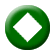 07:00 «O Γκρίζι και τα Λέμινγκς» (Grizzy and the Lemmings) (Ε)  GR  Κωμική σειρά κινούμενων σχεδίων (CGI Animation), παραγωγής Γαλλίας 2017.Υπόθεση: Στην καρδιά ενός πυκνού δάσους, κάπου στον Καναδά, κρύβεται ένας παράδεισος φτιαγμένος από ανθρώπινα χέρια. Το σπίτι του δασοφύλακα είναι ζεστό, άνετο και πλήρως εξοπλισμένο. Όμως, ένας άλλος κάτοικος του δάσους δείχνει αποφασισμένος να υπερασπιστεί τα δικαιώματά του, εφόσον  το ξύλινο καταφύγιο εδρεύει στην επικράτειά του. Όταν ο ιδιοκτήτης απουσιάζει, ο αρκούδος Γκρίζι αναλαμβάνει ρόλο οικοδεσπότη και, επωφελούμενος των ανέσεων του σύγχρονου πολιτισμού, χρησιμοποιεί τον αναπαυτικό καναπέ, τον κλιματισμό, ή την  ευάερη κουζίνα.  Η διαμονή θα ήταν ειδυλλιακή αν η ανελέητη  συμμορία των μικροσκοπικών Λέμινς δεν φρόντιζε να του κάνει τη ζωή δύσκολη. Αμφισβητώντας το αποκλειστικό δικαίωμα του Γκρίζι, τα αεικίνητα πλάσματα βρίσκονται συνεχώς μπροστά του, διεκδικώντας μερίδιο στην οικιακή θαλπωρή. Οι μάχες μαίνονται, οι γκάφες διαδέχονται η μία την άλλη και το γέλιο ρέει άφθονο σ’ αυτή τη μοντέρνα κωμική σειρά. Επεισόδια 1ο, 2ο, 3ο & 4ο  07:30 «Ο ανυπόφορος Χένρι» (Horrid Henry) (E) Κωμική σειρά κινούμενων σχεδίων, παραγωγής Αγγλίας 2006 – 2008.Eίναι τόσο έξυπνος που απλώς δεν είναι δίκαιο!Με το μουτρωμένο κορίτσι του διπλανού σπιτιού να του κολλάει συνέχεια και τον τέλειο μικρό αδελφό του να κάνει συνέχεια φιγούρα, η ζωή δεν είναι εύκολη για τον «ανυπόφορο» Χένρι.Ο Χένρι ξέρει πως είναι προορισμένος να γίνει μεγάλο αστέρι, απλώς δεν είναι σίγουρος πώς και πότε! Η μαμά του και ο μπαμπάς του τον αγαπούν πάρα πολύ, απλώς θα ήθελαν να μη συμπεριφέρεται τόσο σαν μωρό. Σε σύγκριση με τον μικρό του αδελφό Πίτερ, σίγουρα χρειάζεται να μεγαλώσει λίγο! Για να γλιτώσει το μάθημα κολύμβησης, ο Χένρι επιμένει ότι υπάρχει καρχαρίας μέσα στην πισίνα! Και είναι και ο εγκέφαλος πίσω από την επιχείρηση φύλαξης ζώων, με έδρα το δωμάτιό του! Το σίγουρο είναι πως δεν ξεμένει ποτέ από ιδέες. Αυτό το παιδί πιστεύει πως είναι μόνο του ενάντια στον κόσμο - και δεν πτοείται από την πρόκληση.-Η σειρά μεταδόθηκε σε 45 χώρες σε όλο τον κόσμο.-Το καλύτερο παιδικό πρόγραμμα στο CITVκάθε χρόνο από το 2008 για παιδιά από 4 έως 9 χρόνων.-Ο πιο επιτυχημένος παιδικός ήρωας βιβλίου στην Αγγλία μετά τον Χάρι Πότερ. Πάνω από 18 εκατομμύρια βιβλία έχουν πουληθεί στην Αγγλία και είναι διαθέσιμα σε 24 γλώσσες και 27 χώρες.-Υποψηφιότητα τρεις φορές για τα βραβεία BAFTA.Επεισόδια 1ο & 2ο  ΣΑΒΒΑΤΟ, 3/3/201808:00 «Γουίσπερ» (Wissper)  (Ε)  GR  Σειρά κινούμενων σχεδίων (CGI Animation), συμπαραγωγής Γερμανίας-Αγγλίας 2015.Σκηνοθεσία: Kevin Snoad.Σενάριο: Nick Wilson.Μουσική: Mr. Miller & Mr. Porter.Υπόθεση: Αν εξαιρέσει κανείς τις μακρόσυρτες συζητήσεις της με τα ζώα, η Γουίσπερ είναι το κορίτσι της διπλανής πόρτας. Όμως, τα πλάσματα του ζωικού βασιλείου τη λατρεύουν, γιατί ξέρει ν’ ακούει και μπορεί να κατανοεί τα συναισθήματά τους.Σε όποιο σημείο του πλανήτη και αν κατοικούν, τα ζώα γνωρίζουν ότι η Γουίσπερ είναι το πρόσωπο στο οποίο μπορούν να απευθυνθούν, για να βρουν λύση σε οποιοδήποτε πρόβλημα.Η σειρά απευθύνεται σε παιδιά ηλικίας 4-7 ετών.Επεισόδια 1ο, 2ο, 3ο & 4ο  08:30 «Πάφιν Ροκ» (Puffin Rock) (Ε)  GR  Βραβευμένη εκπαιδευτική-ψυχαγωγική σειρά κινούμενων σχεδίων, παραγωγής Ιρλανδίας 2015.Σκηνοθεσία: Maurice Joyce.Σενάριο: Lily Bernard, Tomm Moore, Paul Young.Μουσική: Charlene Hegarty.Υπόθεση: Τα θαλασσοπούλια Όυνα και Μπάμπα ζουν με τους γονείς τους στη βραχονησίδα Πάφιν Ροκ, κάπου στην Ιρλανδία. Μέσα από την καθημερινή περιπλάνηση στην άγρια φύση του απομονωμένου βιότοπου, τα δύο αδέρφια, διδάσκονται τα μυστικά της επιβίωσης και την αξία της φιλίας.Ένα πολύχρωμο ντοκιμαντέρ επιβίωσης, για παιδιά κάθε ηλικίας.Επεισόδια 1ο, 2ο, 3ο & 4ο  09:00 «Γιάκαρι» (Yakari) (Ε)Περιπετειώδης παιδική οικογενειακή σειρά κινούμενων σχεδίων, συμπαραγωγής Γαλλίας-Βελγίου.Σκηνοθεσία: Xavier Giacometti.Μουσική: Hervé Lavandier.Υπόθεση: Ο Γιάκαρι, ένας μικρός ινδιάνος Σιού, έχει το χάρισμα να επικοινωνεί με τα πλάσματα του ζωικού βασιλείου. Είναι γενναίος και τολμηρός και ζει την κάθε μέρα σαν να πρόκειται για μία ακόμα περιπέτεια στην άγρια φύση. Μαζί του ο Μικρός Κεραυνός, το άλογό του, καθώς και οι φίλοι του Μπούφαλο και Ουράνιο Τόξο.Η σειρά αποτελεί τηλεοπτική εκδοχή του ομότιτλου κόμικ συνεχείας των Job και Derib.Επεισόδια 39ο, 40ό  & 41ο ΣΑΒΒΑΤΟ, 3/3/201809:30 «Κυνηγοί δράκων» (Dragon Hunters) (E) Παιδική περιπέτεια κινουμένων σχεδίων (2D Animation), παραγωγής Γαλλίας. «Ακούσατε, ακούσατε! Ακούστε για τις περιπέτειες του Λίαν -Τσου και του Γκουίζντο! Μάθετε για τον φίλο τους, τον Ζάζα, αλλά και για τον αγαπημένο τους Έκτορα, τον νεαρό δράκο!»Γαλλική παραγωγή κινούμενων σχεδίων, που σημείωσε παγκόσμια επιτυχία και προβλήθηκε σε εβδομήντα χώρες. Στους τίτλους έναρξης της σειράς ακούγεται το ομότιτλο τραγούδι του διάσημου συγκροτήματος The Cure: «The Dragon Hunters Song».Υπόθεση: Σ’ ένα σύμπαν φτιαγμένο από αιωρούμενους κατοικήσιμους μετεωρίτες, δύο κυνηγοί δράκων ασκούν το εμπόριό τους με μοναδικό κριτήριο το κέρδος. Ο παράξενος αυτός κόσμος κατοικείται από  αδίστακτους απατεώνες, κατσούφηδες αγρότες και αναλφάβητους, μικροπρεπείς άρχοντες. Ανάμεσά τους δύο απίθανοι τύποι, η συνεργασία των οποίων περνάει διακυμάνσεις, «κυνηγούν δράκους», αλλά, κυρίως, μας κάνουν να γελάμε να ονειρευόμαστε και να αγωνιούμε. Σκηνοθεσία: Norman LeBlanc.Επεισόδιο 28ο10:00 «Μία αγελάδα και μία γάτα στον ωκεανό» (A Cow, A Cat And The  Ocean) (E)  Περιπετειώδης παιδική σειρά κινούμενων σχεδίων (2D Animation), παραγωγής Γαλλίας.Υπόθεση: Μία αγελάδα και μία γάτα αποφασίζουν να το σκάσουν από τη φάρμα στην οποία ζουν για ν’ ανακαλύψουν το θρυλικό «Νησί των Ζώων» και να ζήσουν εκεί ελεύθερες κι ευτυχισμένες. Στη διαδρομή συναντούν γραφικά νησιά και κάνουν γνωριμίες με γκρινιάρες πολικές αρκούδες, σαρδέλες που κάνουν διακοπές και ρινόκερους που συμμετέχουν στο ροντέο! Τα μαθήματα που αποκομίζουν είναι πολύτιμα. Το ταξίδι στον ωκεανό διαρκεί όσο χρειάζεται για να αποδειχθεί σημαντικότερο από τον προορισμό.Επεισόδια 49ο & 51ο  10:30 «Ο Σίντμπαντ και οι Εφτά Γαλαξίες» (Sindbad and the Seven Galaxies) (Ε)Κωμική περιπετειώδης σειρά κινούμενων σχεδίων, παραγωγής Αγγλίας 2017, που απευθύνεται σε παιδιά ηλικίας 6-11 ετών.Υπόθεση: Ο Σίντμπαντ και οι φίλοι του ταξιδεύουν με το διαστημόπλοιό τους στους Εφτά Γαλαξίες. Φτάνοντας την κατάλληλη στιγμή, σώζουν τους πιο απομακρυσμένους πλανήτες από κινδύνους και καταστροφές. Κάθε επεισόδιο της σειράς είναι αφιερωμένο σ’ ένα περιβαλλοντικό θέμα.Δημιουργός: Raja Masilamani.Σκηνοθεσία: Bill Boyce, Phil Chrchward, Matthew Drag, Raja Masilamani.Σενάριο: Wayne Jackmani, Matt Robinson, Kirby Atkins.Μουσική: Timothy Madhukar.Επεισόδια 1ο & 2ο  ΣΑΒΒΑΤΟ, 3/3/2018ΕΚΠΟΜΠΕΣ - ΝΤΟΚΙΜΑΝΤΕΡ11:00 ΣΕΦ ΠΑΣΤΑ ΒΡΑΣΤΑ W  (ΝΕΟ ΕΠΕΙΣΟΔΙΟ)Μια μεγάλη παραμυθοπεριπέτεια με πολύ γέλιο και πολλά απρόοπτα στην ΕΡΤ2. Πρόκειται για μια πρωτότυπη παιχνιδοπεριπέτεια που συνδυάζει περιπέτειες και παραμύθια με τις κούκλες της Οικογένειας Σοφιανού, παιχνίδι στο στούντιο, διαδραστική συμμετοχή των παιδιών από το σπίτι, προτάσεις για δημιουργική ενεργοποίησή τους, επαφή με τη φύση, καθώς και ρεπορτάζ απ’ όλη την Ελλάδα, όπου πρωταγωνιστές είναι τα παιδιά.Το πλαίσιο της ιστορίας είναι ένας μαγικός κουκλότοπος, στον οποίο έχουν καταφύγει κούκλες και ήρωες παραμυθιών που έχουν ξεχαστεί μέσα στην αντάρα της εποχής, αλλά και αδέσποτα ζώα που έχασαν την επαφή με τους ανθρώπους που τα φρόντιζαν. Στον κουκλότοπο της Μαμπρίβια, όπως τον ονόμασαν, μπορούν πάλι να παίξουν με τα παιδιά που έρχονται να τους δουν, να πουν ιστορίες, να περάσουν ανέμελα, χωρίς να ξέρουν όμως πως στην πλαγιά του βουνού Υμφητός που επιβλέπει τον κάμπο, σε μια σπηλιά ο μάγος Μόισλι και η παρέα του δεν τους βλέπουν με καλό μάτι και προσπαθούν με κάθε τρόπο να τους κάνουν τη ζωή δύσκολη. Η ιστορία αρχίζει μ’ ένα αναπάντεχο γεγονός. Ένας μεγάλος σάκος πέφτει ξαφνικά ουρανοκατέβατα στη λιμνούλα με τα χρυσόψαρα. Από μέσα θα βγει, λίγο τραυματισμένος, ο γλυκούλης Σεφ Πάστα Βράστα, ο οποίος θα γίνει το νέο μέλος της κουκλοπαρέας και θα προκαλέσει πολλά αναπάντεχα, αλλά και πολύ γέλιο.  Μαζί με τους παρουσιαστές, τον Μιχάλη, τη Νεφέλη και τον μικρό Ιάσονα, αλλά και τον Σκούφη, τον Παταπούφ, τον μικρό γαϊδαράκο του κουκλότοπου, τον Μανωλάκη, αλλά και την υπόλοιπη κουκλοπαρέα, θα ζήσουν περιπέτειες, θα παίξουν πρωτότυπα παιχνίδια θα κάνουν ρεπορτάζ και θα φροντίσουν για μια πολύ κεφάτη ωριαία συντροφιά για τα παιδιά… και για τους μεγάλους.Η κάθε εκπομπή έχει έναν βασικό μίτο πλοκής, εμπεριέχει παραμύθια, ρεπορτάζ, παιχνίδια, κατασκευές και ανταποκρίσεις παιδιών απ’ όλη την Ελλάδα και το εξωτερικό.Παρουσιάζουν: οι κούκλες -γνωστές και καινούργιες- της οικογένειας Σοφιανού, ο Μιχάλης Γλυνιαδάκης (επιστάτης του κουκλότοπου), η Νεφέλη Κυριακίδη (η ρεπόρτερ γραμματέας) και περιστασιακά ο μικρός Ιάσονας Κανδηλώρος.Κείμενα: Ήβη Σοφιανού.Σκηνικά: Τάκης Νικολαΐδης, Αλέξανδρος Κομπόγιωργας.Διεύθυνση φωτογραφίας: Βαγγέλης Λαχτάρας.Μοντάζ: Δημήτρης Πολυδωρόπουλος.Επιμέλεια θεμάτων-μουσική-σκηνοθεσία: Φαίδων Σοφιανός.Εκτέλεση παραγωγής: Φ. Σοφιανός και Σια Ο.Ε. – Φαίδων Σοφιανός.Επεισόδιο 25ο: «Όλα στον αφρό»Η αγωνία για την εξαφάνιση του επιστάτη Μιχάλη και του βάτραχου Μπάμπη κορυφώνεται.  Και σαν να μην έφτανε αυτό, ο αγαπημένος  Σεφ Πάσα Βράστα, που βγάζει  αφρούς  από το στόμα, μεταφέρεται επειγόντως στο ιατρείο, ενώ ο λαγός ανακριτής Σερ Λοκ ανακρίνει τον βοηθό του, τον μαυροκόρακα Κράους κι ανακαλύπτει μια τρομερή αλήθεια. Η μάγισσα Μαρκέλα, που κρατάει όμηρο τον βάτραχο στη σπηλιά, τον έχει πείσει πως η αγαπημένη του παρουσιάστρια είναι μάγισσα και τον στέλνει μ’ ένα δηλητηριασμένο λουλούδι στη  Μαμπρίβια. Αν η γλυκιά Νεφέλη το μυρίσει, θα είναι το τέλος και για την ίδια, αλλά και για τα παραμύθια.ΣΑΒΒΑΤΟ, 3/3/2018ΑΘΛΗΤΙΚΟ ΠΡΟΓΡΑΜΜΑ12:00  ΑΘΛΗΤΙΚΟ ΠΡΟΓΡΑΜΜΑ (Ζ) GR15:30  ΠΟΛΟ Α1 ΑΝΔΡΩΝ (Ζ) W17η Αγωνιστική: «ΕΘΝΙΚΟΣ - ΓΛΥΦΑΔΑ»ΕΚΠΟΜΠΕΣ - ΝΤΟΚΙΜΑΝΤΕΡ16:45 ΕΝΤΟΣ ΑΤΤΙΚΗΣ (Ε)  W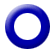 Με τον Χρήστο ΙερείδηΕλάτε να γνωρίσουμε- και να ξαναθυμηθούμε- τον πρώτο νομό της χώρας. Τον πιο πυκνοκατοικημένο αλλά ίσως και τον λιγότερο χαρτογραφημένο. Η Αττική είναι όλη η Ελλάδα υπό κλίμακα. Έχει βουνά, έχει θάλασσα,  παραλίες και νησιά, έχει λίμνες και καταρράκτες, έχει σημαντικές αρχαιότητες, βυζαντινά μνημεία και ασυνήθιστα μουσεία, κωμοπόλεις και γραφικά χωριά και οικισμούς, αρχιτεκτονήματα, φρούρια, κάστρα και πύργους, έχει αμπελώνες, εντυπωσιακά σπήλαια, υγροβιότοπους, εθνικούς δρυμούς. Έχει όλα εκείνα που αποζητούμε σε απόδραση έστω διημέρου και ταξιδεύουμε ώρες μακριά από την πόλη για να απολαύσουμε.Η εκπομπή «Εντός Αττικής» προτείνει αποδράσεις -τί άλλο;- εντός Αττικής. Περίπου 30 λεπτά από το κέντρο της Αθήνας υπάρχουν μέρη που δημιουργούν στον τηλεθεατή- επισκέπτη την αίσθηση ότι βρίσκεται ώρες μακριά από την πόλη. Μέρη που μπορεί να είναι δύο βήματα από το σπίτι του ή σε σχετικά κοντινή απόσταση και ενδεχομένως να μην έχουν πέσει στην αντίληψη του ότι υπάρχουν.Εύκολα προσβάσιμα και με το ελάχιστο οικονομικό κόστος, καθοριστική παράμετρος στον καιρό της κρίσης, για μια βόλτα, για να ικανοποιήσουμε την ανάγκη για αλλαγή παραστάσεων. Τα επεισόδια της σειράς σαν ψηφίδες συνθέτουν ένα μωσαϊκό χάρη στο οποίο αποκαλύπτονται γνωστές ή  πλούσιες φυσικές ομορφιές της Αττικής.«Ελευσίνα»Βόλτα στην Ελευσίνα, Πολιτιστική Πρωτεύουσα της Ευρώπης για το 2021.Είναι η κυρίαρχη πόλη στη ριβιέρα της δυτικής Αττικής. Μια πόλη με πλούσια ιστορία στους χρόνους της αρχαιότητας, συνυφασμένη με τις σημαντικότερες τελετές εκείνου του καιρού, μυστήρια συνδεδεμένα με την αναγέννηση της ψυχής και της φύσης: τα Ελευσίνα Μυστήρια.Εκείνο που χαρακτηρίζει τον αστικό ιστό της Ελευσίνας με τη χαμηλή δόμηση -οφείλεται στο στρατιωτικό αεροδρόμιο που βρίσκεται δίπλα της- είναι τα πολλά και φροντισμένα παλιά σπίτια με τις κεραμοσκεπές και τις αυλές, τους κήπους και τα περιβόλια.ΣΑΒΒΑΤΟ, 3/3/2018Αν ο σπουδαίος αρχαιολογικός χώρος κυριαρχεί στη γενέτειρα του Αισχύλου, στον οποίον αξίζει να αφιερώσεις έστω λίγο χρόνο για να αισθανθείς κάτι από τη μυστηριακή ενέργεια των σημαντικών ιερών τελετών της αρχαιότητας, μεγάλο επίσης ενδιαφέρον έχει το παραλιακό μέτωπο της πόλης.Κατά μήκος της παραλιακής οδού Κανελλοπούλου βρίσκονται μερικά από τα σημαντικότερα αρχιτεκτονικά μνημεία βιομηχανικής ανάπτυξης της πόλης. Πρόκειται για τη σαπωνοποιία- ελαιουργείο των αδελφών Χαριλάου του 1875  και τις  οινοπνευματοποιίες Κρόνος και Βότρυς, οι οποίες άρχισαν να λειτουργούν στις αρχές του 20ού αιώνα. Κτιριακά συγκροτήματα εντυπωσιακά, επιβλητικά που δίνουν μια εικόνα για την επιχειρηματική δραστηριότητα της Ελευσίνας με επίδραση στην τοπική κοινωνία.Οι μαρίνες της πόλης προσφέρονται για χαλαρές βόλτες, ενώ το μικρό ψαρολίμανό της είναι σημείο συνάντησης και έντονης κοινωνικότητας.Στην Ελευσίνα, θεωρείται must το σεργιάνι στην πεζοδρομημένη οδό Νικολαΐδου που εφάπτεται του αρχαιολογικού χώρου. Κατά μήκος του πεζόδρομου, στα ισόγεια των χαμηλών κτιρίων λειτουργούν, το ένα δίπλα στο άλλο, καφέ, μπαρ, μεζεδοπωλεία, εστιατόρια.Αν πάλι επιλέξεις να καθίσεις στην κεντρική πλατεία της πόλης, την πλατεία Ηρώων, θα νομίσεις ότι βρίσκεσαι σε μια μεγάλη αγκαλιά. Μια αγκαλιά που απέχει μόλις 20 χιλιόμετρα από την Αθήνα.Επιμέλεια-παρουσίαση: Χρήστος Ν.Ε. Ιερείδης.Σκηνοθεσία: Γιώργος Γκάβαλος.Διεύθυνση φωτογραφίας: Διονύσης Πετρουτσόπουλος.Ηχοληψία: Κοσμάς Πεσκελίδης.Διεύθυνση παραγωγής: Ζωή Κανελλοπούλου.Παραγωγή: Άννα Κουρελά- View Studio.ΑΘΛΗΤΙΚΟ ΠΡΟΓΡΑΜΜΑ17:00  VOLLEY LEAGUE (Ζ) W19η Αγωνιστική: «ΠΑΝΑΘΗΝΑΪΚΟΣ – ΠΑΟΚ»ΕΚΠΟΜΠΕΣ - ΝΤΟΚΙΜΑΝΤΕΡ19:00 ΤΟ ΜΑΓΙΚΟ ΤΩΝ ΑΝΘΡΩΠΩΝ (Ε)W «…κι έκαναν τον φόβο του θανάτου, οίστρο της ζωής» (Εμπειρίκος)Δεν υπάρχει ζωή χωρίς απώλεια, χωρίς τους  μικρούς και μεγάλους θανάτους που σημαδεύουν  την ιστορία της ζωής μας. Να χάνεις  ένα γονιό,  ένα παιδί, μια πατρίδα, μια δουλειά, να χάνεις την υγεία σου, την πίστη σε μια ιδέα, να χάνεις το μυαλό,  τη νιότη σου, να χάνεις έναν μεγάλο έρωτα και να μένεις μισός.  Απώλειες και πένθη  καθορίζουν αυτό που είμαστε. ΣΑΒΒΑΤΟ, 3/3/2018Η εκπομπή αναφέρεται στη μαγική δύναμη της απώλειας. Μέσα από μια σε βάθος συνέντευξη που λειτουργεί ως κατάθεση ψυχής,  η ιστορία του κάθε ανθρώπου σαν ένα εικαστικό φιλμ φέρνει στο προσκήνιο τη δύναμη υπέρβασης και ανθεκτικότητας. Μέσα μας υπάρχει μια ορμή, μια δύναμη που μας παροτρύνει να μεταμορφώνουμε την οδύνη σε δημιουργία. Κάτι που γνώριζαν καλά οι Έλληνες, όπως μας θυμίζει ο Εμπειρίκος «..κι έκαναν τον φόβο του θανάτου, οίστρο της ζωής».Η επεξεργασία της απώλειας  έχει τη δυνατότητα σαν τη μεγάλη τέχνη να αφυπνίζει. Να θρυμματίζει την παγωμένη μέσα μας θάλασσα. Σκοπός της εκπομπής  είναι να αναδείξει αυτή την πλευρά. Μέσα από εμβληματικές ιστορίες επώνυμων και ανώνυμων ανθρώπων να φανερώσει «Το Μαγικό των Ανθρώπων».      Ο τίτλος της εκπομπής είναι εμπνευσμένος από το αριστούργημα του Τόμας Μαν, «Το Μαγικό Βουνό». Όταν ο νεαρός Χανς Κάστορπ βρίσκεται στο σανατόριο κοντά αλλάζει η ζωή του όλη. Περιστοιχισμένος από την απώλεια και το φόβο του θανάτου, ζει μια μαγική διαδικασία ενηλικίωσης κατά τη διάρκεια της οποίας γνωρίζει τον έρωτα, τη φιλοσοφία, τη φιλία. Κερδίζει το αγαθό της ζωής. -Όλα ξεκινούν από ένα πένθος. Οι ταινίες της Πέννυς Παναγιωτοπούλου έχουν κεντρικό θέμα την απώλεια, όλα τα πρόσωπα που η Φωτεινή Τσαλίκογλου πλάθει μέσα στα μυθιστορήματά της παλεύουν να βγουν αλλιώς δυνατά  μέσα από την αναμέτρηση με τη φθορά, το θάνατο και την απώλεια. Η εκπομπή, χρησιμοποιώντας τη δύναμη της τηλεοπτικής εικόνας, στοχεύει  να φανερώσει ότι η απώλεια δεν γεννά μόνο θλίψη, θυμό, νοσταλγία και παραίτηση αλλά ανοίγει και έναν άλλο δρόμο, δρόμο ομιλίας, δημιουργίας, ζωής. Με πένθος εισαγόμαστε στη ζωή, με πένθος τελειώνουμε τη ζωή και ανάμεσα σ’ αυτά τα δύο άκρα αναζητούμε τρόπους να αντλούμε δύναμη από αναπόφευκτα τραύματα και απώλειες. «Οι άνθρωποι δεν ψεύδονται στον πόνο» λέει η Έμιλι Ντίκινσον. Υπάρχει μια τρομαχτική αληθινότητα στην οδύνη. Οι ιστορίες που ξεδιπλώνονται στο «Μαγικό των Ανθρώπων» μας παροτρύνουν να συλλογιστούμε «Είμαστε φθαρτοί, Ας ζήσουμε».Επεισόδιο 1ο: «Λένα Παμπούκη» Η Λένα Παμπούκη γεννήθηκε στην Αθήνα. Απέκτησε δύο παιδιά: τον Νικόλα και την Ειρήνη. Η Ειρήνη έφυγε σε ηλικία 6 μηνών. Στις 14 Σεπτεμβρίου 1999 ο γιος της Νικόλας συνόδευε τον πατέρα του Γιάννο Κρανιδιώτη, αναπληρωτή υπουργό Εξωτερικών, με το πρωθυπουργικό Falcon στη Ρουμανία, όταν μέσα σε λιγότερο από 1 λεπτό συνέβησαν πολλά…. Έφυγαν και οι δύο. Ο Νικόλας ήταν είκοσι τεσσάρων ετών.Σήμερα, η Λένα ζει. Αναπνέει, υπάρχει,  αγαπάει τη φύση, τα ζώα και τους ανθρώπους.  Σ’ ένα ποίημα της, αμέσως μετά το Σεπτέμβριο του 1999,  έγραψε «Δακτυλικά αποτυπώματα παντού, Μαρτυρία για το πέρασμα από αυτή τη ζωή…».Η ιστορία της, η μαρτυρία που μας εμπιστεύτηκε, είναι ένα δακτυλικό αποτύπωμα ζωής, το ίχνος της ζωής που επιμένει μέσα στην απώλεια. Και κάπου «εκεί» ή κάπου «εδώ», βρίσκεται το «Μαγικό των Ανθρώπων» που πραγματεύεται αυτή η εκπομπή.Σκηνοθεσία: Πέννυ Παναγιωτοπούλου.Ιδέα-επιστημονική επιμέλεια: Φωτεινή Τσαλίκογλου.Διεύθυνση φωτογραφίας: Δημήτρης Καυσαΐτης.Μοντάζ: Γιώργος Σαβόγλου.Εκτελεστής παραγωγός: Παναγιώτα Παναγιωτοπούλου - p.p.productions.ΣΑΒΒΑΤΟ, 3/3/2018ΑΘΛΗΤΙΚΟ ΠΡΟΓΡΑΜΜΑ20:00 ΑΘΛΗΤΙΚΟ ΠΡΟΓΡΑΜΜΑ (Ζ) GR ΕΚΠΟΜΠΕΣ - ΝΤΟΚΙΜΑΝΤΕΡ23:30 ΑΥΤΗ ΤΗ ΣΤΙΓΜΗ ΣΤΗΝ ΕΥΡΩΠΗ (Ε)W Μέσα από πεντάλεπτα επεισόδια βλέπουμε τι γίνεται ακριβώς την ίδια στιγμή σε διάφορες χώρες της Ευρώπης.Η εκπομπή αποτελείται από 3 βίντεο γύρω στο 1,5΄ από κάθε χώρα που συμμετέχει.
Ενώ η εκπομπή είναι μαγνητοσκοπημένη, δίνει την αίσθηση ότι «γίνεται» - «συμβαίνει» εκείνη τη στιγμή.Το κάθε θέμα αρχίζει και τελειώνει με το πλάνο ενός δημόσιου ρολογιού (tower clock) από την κάθε περιοχή, για παράδειγμα το ρολόι της πλατείας, της εκκλησίας, του πάρκου ή και του τοίχου εάν είναι σε κλειστό χώρο. Όλα τα ρολόγια δείχνουν ακριβώς την ίδια ώρα και μας περνάνε από τη μία χώρα στην άλλη.«23:29»ΞΕΝΗ ΣΕΙΡΑ23:40 ΞΕΝΗ ΣΕΙΡΑ (Ε)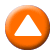 «THE WIRE» (Γ΄ & Δ΄ ΚΥΚΛΟΣ) Αστυνομική σειρά θρίλερ, πέντε κύκλων, 60 επεισοδίων, παραγωγής ΗΠΑ 2002 – 2008.Το  «Τhe  Wire» είναι από τις αρτιότερες σειρές στην ιστορία της Τηλεόρασης, ενώ θεωρείται για πολλούς ίσως η καλύτερη που έχει προβληθεί ποτέ. Μαζί με τη σειρά «Sopranos» (1999-2007) έγιναν σημεία αναφοράς για την ποιότητα στην Τηλεόραση και βοήθησαν ώστε να καθιερωθεί πλέον το Μέσο και για την καλλιτεχνική του προσφορά.Πρόκειται για αστυνομική δραματική τηλεοπτική σειρά που απεικονίζει τις σκοτεινότερες πτυχές της πόλης της Βαλτιμόρης, μία πόλη που ανήκει στις 7 πιο επικίνδυνες σε όλη την Αμερική και μέσα στις 15 πρώτες με το μεγαλύτερο ποσοστό σε εγκλήματα βίας (ενώ απέχει μόνο 60 χιλιόμετρα από την πρωτεύουσα των ΗΠΑ, Ουάσιγκτον).Η σειρά, ακολουθώντας πολλούς κανόνες του ντοκιμαντέρ, χρησιμοποιεί πολλούς ερασιτέχνες ηθοποιούς -πολλοί εκ των οποίων είχαν υπάρξει πραγματικοί εγκληματίες και στην κυριολεξία ενσάρκωσαν πτυχές του εαυτού τους- και ξεχωρίζει τόσο για τον ωμό ρεαλισμό της, τη  βαθιά απαισιοδοξία της, το ρεαλιστικό και περίτεχνο σενάριό της όσο και για τη διεισδυτική ματιά της σε κοινωνικά και πολιτικά θέματα.Ένα από τα χαρακτηριστικά της σειράς είναι η αμφίπλευρη οπτική της. Η ιστορία ξετυλίγεται μέσα από τα μάτια τόσο των ανθρώπων του Νόμου όσο και των διάφορων παρανόμων. Πρόκειται για ένα πολύ ευρύ και πολύ δύσκολο θέμα, το «Σύστημα» και η διαφθορά του -η διαφθορά της ίδιας της κοινωνίας. Κάθε κύκλος επεισοδίων εστιάζεται και σε μια διαφορετική περιοχή της Βαλτιμόρης και σε ένα διαφορετικό πρόβλημα του διεφθαρμένου συστήματος, όπως το παράνομο εμπόριο ναρκωτικών στο λιμάνι, η διοίκηση της πόλης και η γραφειοκρατία, το σχολικό σύστημα, και τα έντυπα Μέσα Μαζικής Ενημέρωσης.ΣΑΒΒΑΤΟ, 3/3/2018Η σειρά, που περιλαμβάνει 60 επεισόδια σε 5 κύκλους, έκανε πρεμιέρα το 2002 από τη συχνότητα του ΗΒΟ και θεωρείται από πολλούς κριτικούς ως μία από τις καλύτερες τηλεοπτικές σειρές όλων των εποχών. Μάλιστα,  βρίσκεται στις έξι πρώτες σειρές με τα μεγαλύτερα ποσοστά τηλεθέασης και ήταν υποψήφια το 2004 και το 2005 για βραβείο Primetime Emmy καλύτερου σεναρίου για τηλεοπτική σειρά.Δημιουργός της σειράς είναι ο συγγραφέας Ντέιβιντ Σάιμον, που ήταν επί χρόνια ρεπόρτερ του αστυνομικού ρεπορτάζ σε μεγάλη εφημερίδα της Βαλτιμόρης. Παίζουν: Ντόμινικ Γουέστ («Rock Star», «28 Days», «300», «Chicago»), Τζον Ντόμαν («Mercury Rising»), Ίντρις Έλμπα («Belle maman»), Φράνκι Φεζόν («Showtime», «Hannibal»), Λόρενς Γκίλιαρντ Τζ. («The Waterboy»), Γουντ Χάρις («Remember the Titans», «Hendrix»), Ντομενίκ Λομπαρντοζί («Oz»), Ντίντρι Λάβτζοϊ, Λανς Ρέντικ, Μάικλ Κένεθ Γουίλιαμς, Σόνια Σον, Ουέντελ Πιρς, Άντρε Ρόιο, Σεθ Γκίλιαμ, Κλαρκ Πίτερς, Ντιλέινι Γουίλιαμς, Τζιμ Τρου-Φροστ κ.ά.Γενική υπόθεση: Στις γωνίες της Βαλτιμόρης ολόκληρες συμμορίες από ανήλικα πιτσιρίκια, στρατιώτες ενός πολέμου δίχως αρχή και τέλος, «σπρώχνουν» ναρκωτικά σε ανώνυμα πρεζάκια, συντηρώντας ένα ολόκληρο σύστημα διαφθοράς και βρόμικου κέρδους, καθώς μία ολόκληρη κοινωνία παρακολουθεί ανήμπορη να καταλάβει και να αντιδράσει.(Γ΄ Κύκλος) - Επεισόδιο 12ο: «Αποστολή εξετελέσθη»«…Σκοτωνόμαστε για το ψέμα» - Σλιμ ΤσαρλςΑπρόθυμος ο Έιβον ετοιμάζεται για τον πόλεμο με τον Μάρλο. Στο μεταξύ, καθώς η ομάδα στενεύει τον κλοιό γύρω από  τους αρχηγούς  της οργάνωσης Μπαρκσντέιλ, ο Μακ Νόλτι αρχίζει πάλι να αναθεωρεί  την καταδίωξή του προς τον Στρίνγκερ Μπελ και το δρόμο που έχει επιλέξει για τον εαυτό του. Η φιλοδοξία του Καρτσέτι γίνεται φανερή στον φίλο και συνάδελφό του Τόνι Γκρέι, την ώρα που ο ίδιος ο Γκρέι αποκαλύπτει τα δικά του πολιτικά σχέδια. Ο Μπαμπλς εκφράζεται για το πώς βλέπει τον κόσμο, όπως είναι και όπως ήταν άλλοτε. (Δ΄ Κύκλος) - Επεισόδιο 1ο: «Αγόρια του καλοκαιριού»Tέσσερα αγόρια από τη Δυτική Βαλτιμόρη -ο Μάικλ, ο Νέιμοντ, ο Ράντι και ο Ντιούκι- αλωνίζουν στους δρόμους, καθώς τελειώνουν οι καλοκαιρινές διακοπές τους. Όταν ο Ντιούκι πέφτει θύμα ξυλοδαρμού, ο Ράντι καταστρώνει σχέδιο εκδίκησης κατά της αντίπαλης συμμορίας. Στο μεταξύ, ο Μάρλο έχει λύσει το πρόβλημα που δυσκόλευε τον Στρίνγκερ Μπελ: πώς να συνεχίσουν να σκοτώνουν όσους δεν υπακούν χωρίς να μπαίνουν στο στόχαστρο της αστυνομίας. Η καμπάνια για την εκλογή δημάρχου κλιμακώνεται, με τον δήμαρχο Ρόις και τον κύριο αντίπαλό του Καρτσέτι, να ακολουθούν διαφορετικές τακτικές.(Δ΄ Κύκλος) - Επεισόδιο 2ο: «Ματιά σε βάθος»Η δουλειά του Χερκ με τον δήμαρχο γίνεται ξαφνικά πολύ απαιτητική και ο Καρτσέτι επικεντρώνεται σε παιχνίδια που μπορεί να νικήσει. Ο Μάρλο παριστάνει τον Ρομπέν των Δασών στα παιδιά της γειτονιάς, αν και ο Μάικλ δεν μασάει. Ο Μπαμπλς φέρνει έναν μαθητευόμενο στην επιχείρηση με τα κινητά, ο Κάτι σκέφτεται να παραστήσει τον δάσκαλο του μποξ με τον Μάικλ για μαθητή και ο Πρεζ ατσαλώνεται για την πρώτη μέρα του στο σχολείο. Στο δε τηλεοπτικό ντιμπέιτ για τη δημαρχία, ο Καρτσέτι εμφανίζει τον άσο που είχε κρυμμένο στο μανίκι.ΣΑΒΒΑΤΟ, 3/3/2018(Δ΄ Κύκλος) - Επεισόδιο 3ο: «Το απουσιολόγιο»Με το προβάδισμά του να αμφισβητείται στις δημοσκοπήσεις, ο Ρόις καταφεύγει σε ακρότητες για να ανακόψει τη φόρα του Καρτσέτι. Ο Ομάρ και η Γκρεγκς αρχίζουν μία άλλη παρακολούθηση για διαφορετικούς λόγους ο καθένας. Ο Μακ Νόλτι καλεί για φαγητό τον Μπανκ σπίτι του, με αποτέλεσμα οι δυο τους να θυμηθούν τις παλιές καλές μέρες σ’ ένα γνωστό μέρος. Ο Ράντι περνά μια παραγωγική μέρα στο σχολείο, ενώ ο Πρεζ, ο διδάσκων, δεν είναι τόσο τυχερός. Ο Χερκ αποκομίζει από τον δήμαρχο ένα ξαφνικό όφελος. ΕΠΑΝΑΛΗΨΕΙΣ ΗΜΕΡΑΣ03:40 ΤΟ ΜΑΓΙΚΟ ΤΩΝ ΑΝΘΡΩΠΩΝ (Ε) ημέρας04:45 ΕΝΤΟΣ ΑΤΤΙΚΗΣ  (Ε) ημέρας05:00 ΣΕΦ ΠΑΣΤΑ ΒΡΑΣΤΑ (Ε) ημέρας ΞΕΝΗ ΣΕΙΡΑ06:00 ΞΕΝΗ ΣΕΙΡΑ (Ε) «MASSA FRESCA» Νεανική σειρά, παραγωγής Πορτογαλίας 2016. Πρωταγωνιστούν: Μαφάλντα Μαραφούστα, Ντουάρτε Γκόμες, Μπεατρίς Μπαρόσα, Πέντρο Καρβάλιο, Σοφία Άλβες, Σάρα Μπαράντες.Γενική υπόθεση: Η Μαρία Μιγκέλ είναι μια εικοσάχρονη κοπέλα, που έχει χάσει τη μητέρα της από καρκίνο. Όνειρό της ήταν να σπουδάσει τραγούδι στο Λονδίνο, αλλά οι ελπίδες της να το κάνει πραγματικότητα χάθηκαν, όταν όλες οι οικονομίες της ξοδεύτηκαν σε θεραπείες για την αρρώστια της  μητέρας της. Όταν αρχίζει η ιστορία, βλέπουμε τη Μαρία να δουλεύει σε  πιτσαρία και να ζει με μια εβδομηντάχρονη γυναίκα, την οποία αποκαλεί γιαγιά, αν και δεν είναι η πραγματική γιαγιά της. Μία μέρα, οδηγώντας το μηχανάκι της για να παραδώσει μια πίτσα, βλέπει δύο παιδιά που κινδυνεύουν να τα πατήσει ένα αυτοκίνητο, τα σώζει, αλλά η ίδια τραυματίζεται. Οι γονείς των παιδιών, που αισθάνονται τεράστια ευγνωμοσύνη για τη Μαρία, την παίρνουν στο σπίτι τους για να την περιθάλψουν. Εκεί, η Μαρία γνωρίζεται με την οικογένεια των παιδιών κι ενώ όλα πηγαίνουν καλά, οι γονείς αποφασίζουν να φύγουν ταξίδι. Η μοίρα παίζει άσχημο παιχνίδι και το ζευγάρι σκοτώνεται σε αυτοκινητικό δυστύχημα. Τώρα, η Μαρία αναλαμβάνει τη φροντίδα των παιδιών με τη βοήθεια του θείου τους, ο οποίος φαίνεται να είναι ερωτευμένος μαζί της.Η θεία τους, όμως, που έχει κι αυτή ευθύνη για την επιμέλεια των παιδιών, ενδιαφέρεται μόνο για τα χρήματα της οικογένειας και την κληρονομιά.Επεισόδιο 88ο. Ο Αρτούρ εμφανίζεται με σκοπό να κάνει μια σοβαρή συζήτηση με τον Φρανσίσκο. Παρατηρεί όμως, κάτι πολύ ανησυχητικό: η Τερέζα έχει ένα σημάδι, το οποίο ίσως να εξελιχθεί σε καρκίνο του δέρματος. Η Καρμίν αναλαμβάνει την ευθύνη για τα ναρκωτικά που ήταν στο ποτό του Κατίτα και αυτό σημαίνει το τέλος της σχέσης τους. Η Καταρίνα και ο Πέδρο επίσης, καταλαβαίνουν ότι δεν μπορούν να συνεχίσουν άλλο μαζί.ΚΥΡΙΑΚΗ, 4/3/2018ΧΑΡΟΥΜΕΝΟ ΞΥΠΝΗΜΑΞΕΝΟ ΠΑΙΔΙΚΟ ΠΡΟΓΡΑΜΜΑ 07:00 «O Γκρίζι και τα Λέμινγκς» (Grizzy and the Lemmings) (Ε)  GR  Κωμική σειρά κινούμενων σχεδίων (CGI Animation), παραγωγής Γαλλίας 2017.Επεισόδια 5ο, 6ο, 7ο & 8ο  07:30 «Ο ανυπόφορος Χένρι» (Horrid Henry) (E) Κωμική σειρά κινούμενων σχεδίων, παραγωγής Αγγλίας 2006 – 2008.Επεισόδια 3ο & 4ο  ΘΕΙΑ ΛΕΙΤΟΥΡΓΙΑ08:00 ΑΡΧΙΕΡΑΤΙΚΗ ΘΕΙΑ ΛΕΙΤΟΥΡΓΙΑ – WΑπό τον Ιερό Μητροπολιτικό Ναό Αγίου Γρηγορίου του Παλαμά, Θεσσαλονίκη  ΕΚΠΟΜΠΕΣ - ΝΤΟΚΙΜΑΝΤΕΡ10:30 ΦΩΤΕΙΝΑ ΜΟΝΟΠΑΤΙΑ (Ε)  W  Η σειρά ντοκιμαντέρ «Φωτεινά Μονοπάτια» αποτελεί ένα οδοιπορικό στους πιο σημαντικούς θρησκευτικούς προορισμούς της Ελλάδας και όχι μόνο. Οι προορισμοί του εξωτερικού αφορούν τόπους και μοναστήρια που συνδέονται με το Ελληνορθόδοξο στοιχείο και αποτελούν σημαντικά θρησκευτικά μνημεία.Σκοπός της συγκεκριμένης σειράς είναι η ανάδειξη του εκκλησιαστικού και μοναστικού θησαυρού, ο οποίος αποτελεί αναπόσπαστο μέρος της πολιτιστικής ζωής της χώρας μας.Πιο συγκεκριμένα, δίνεται η ευκαιρία στους τηλεθεατές να γνωρίσουν ιστορικά στοιχεία για την κάθε μονή, αλλά και τον πνευματικό πλούτο που διασώζεται στις βιβλιοθήκες ή στα μουσεία των ιερών μονών. Αναδεικνύεται επίσης, κάθε μορφή της εκκλησιαστικής τέχνης: όπως της αγιογραφίας, της ξυλογλυπτικής, των ψηφιδωτών, της ναοδομίας. Επίσης, στο βαθμό που αυτό είναι εφικτό, παρουσιάζονται πτυχές του καθημερινού βίου των μοναχών.«Κωνσταντινούπολη: Η έδρα του Οικουμενικού Πατριαρχείου επί 17 αιώνες»Η Κωνσταντινούπολη είναι η μεγαλύτερη σε πληθυσμό πόλη της Τουρκίας, με περίπου 12 εκατομμύρια κατοίκους. Ο Βόσπορος χωρίζει την πόλη στο ευρωπαϊκό τμήμα και στο ασιατικό.Η Κωνσταντινούπολη βρίσκεται στη θέση της αρχαίας ελληνικής πόλης Βυζάντιο. Η μοίρα της πόλης του Βυζαντίου άλλαξε, όταν το 330 μ.Χ. ο Μέγας Κωνσταντίνος την επέλεξε για πρωτεύουσα της αχανούς Ρωμαϊκής Αυτοκρατορίας, ονομάζοντάς την «Νέα Ρώμη».Η Κωνσταντινούπολη, ως πρωτεύουσα του Βυζαντίου, υπήρξε το κέντρο του ελληνικού πολιτισμού, πάνω από χίλια χρόνια.Επί 17 αιώνες, η Κωνσταντινούπολη είναι η έδρα του Οικουμενικού Πατριαρχείου.Το Οικουμενικό Πατριαρχείο αναφέρεται ως «η Μεγάλη του Χριστού Εκκλησία». Είναι η πρώτη έδρα της Ορθοδόξου Εκκλησίας, με 300 εκατομμύρια πιστούς σε όλο τον κόσμο.ΚΥΡΙΑΚΗ, 4/3/2018Η Ελένη Μπιλιάλη επισκέπτεται το Οικουμενικό Πατριαρχείο και ξεναγεί τους τηλεθεατές στους χώρους του, αλλά και στην ιστορία του. Επίσης, ταξιδεύει στο νησί της Χάλκης και συνομιλεί με τους πατέρες της Θεολογικής Σχολής. Τέλος, επισκέπτεται ένα από τα σημαντικότερα μνημεία και κόσμημα της Κωνσταντινούπολης, την Αγία Σοφία.Στο ντοκιμαντέρ μιλούν -με σειρά εμφάνισης- ο Μέγας Αρχιμανδρίτης Βησσαρίων, ο ξεναγός Ερμής Γιλμάζ Καλιοντζού, ο Διάκονος της Σειράς, Γρηγόριος, ο υπεύθυνος της Βιβλιοθήκης της Ιεράς Θεολογικής Σχολής της Χάλκης, Αρχιμανδρίτης Καισάριος, και ο ιεροδιάκονος Γεδεών Βαρυτίμων.Ιδέα-σενάριο-παρουσίαση: Ελένη Μπιλιάλη.Σκηνοθεσία: Παναγιώτης Σαλαπάτας.Διεύθυνση παραγωγής: Παναγιώτης Ψωμάς.Επιστημονική σύμβουλος: Δρ. Στέλλα Μπιλιάλη.Δημοσιογραφική ομάδα: Κώστας Μπλάθρας, Ζωή Μπιλιάλη.Εικονολήπτες: Κώστας Τάγκας, Δημήτρης Τριτάρης.Ηχολήπτης: Κωνσταντίνος Ψωμάς.Μουσική σύνθεση: Γιώργος Μαγουλάς.Μοντάζ: Κωνσταντίνος Ψωμάς, Γιώργος Σαβόγλου.Εκτέλεση παραγωγής: Studio Sigma.11:30 ΟΜΜΑ ΣΤΙΣ ΤΕΧΝΕΣ: Η ΕΡΤ ΠΗΓΑΙΝΕΙ ΣΤΟ ΜΕΓΑΡΟ ΜΟΥΣΙΚΗΣ ΑΘΗΝΩΝ  Στο πλαίσιο της πολύχρονης συνεργασίας της με το Μέγαρο Μουσικής Αθηνών, η εκποµπή θα παρουσιάζει τα όσα πρόκειται να παρακολουθούν οι επισκέπτες του Μεγάρου κάθε εβδοµάδα στις πολλές και ποικίλες αίθουσές του. Ο συνθέτης, πιανίστας, εκπαιδευτικός και ραδιοτηλεοπτικός παραγωγός Χρίστος Παπαγεωργίου, γνωστός από τις προηγούµενες ανάλογες εκποµπές του µε τίτλο «Αναζητώντας την κυρία µε τη στρυχνίνη» της ΕΤ2 και του Τρίτου Προγράµµατος, µας ξεναγεί µε το φακό της ΕΡΤ τόσο στους χώρους όσο και στην ουσία της κάθε παράστασης, έκθεσης, οµιλίας ή συναυλίας, ερµηνεύοντας και αναλύοντας τα έργα στο πιάνο, παρακολουθώντας τις πρόβες, συνοµιλώντας ή και συµπράττοντας, µε τους εκάστοτε συνετελεστές. Το ΟΜΜΑ -που εκτός από τα αρχικά του Οµίλου Μεγάρου Μουσικής Αθηνών, σηµαίνει ως γνωστόν και «µάτι»- νοηµατοδοτεί την εκποµπή, φιλοδοξώντας να προτείνει μια νέα µατιά στον τρόπο που παρουσιάζονται τα καλλιτεχνικά γεγονότα και να ανοίξει τις πόρτες του Μεγάρου σε ακόµη ευρύτερο κοινό.Ενηµερώνοντας τους τηλεθεατές γρήγορα, εµπεριστατωµένα και θελκτικά, η νέα εκποµπή θα εστιάζει στην ευχάριστη προγέγγιση και κατανόησή τους προς τα διάφορα πρόσωπα, αίθουσες, είδη Τέχνης και έργα που θα παρουσιάζονται στο Μέγαρο. Διεύθυνση παραγωγής: Γιώργος Στράγκας.Σκηνοθεσία: Φλώρα Πρησιμιντζή. Παρουσίαση-κείµενα-αρχισυνταξία: Χρίστος Παπαγεωργίου. Εκπομπή 8η ΚΥΡΙΑΚΗ, 4/3/201812:00 ΕΝ ΣΥΝΟΛΩ  WΜαγνητοσκοπημένη συναυλία της Εθνικής Συμφωνικής Ορχήστρας στο Studio D Πρόγραμμα συναυλίας – Σύνθεση ορχήστρας:Sergey Prokofiev: «Sinfonia concertante for cello and orchestra, op. 125»-Andante-Allegro giusto-Andante con moto Σολίστ: Γιώργος ΚοτσιώληςMalcolm Arnold: «Four Scottish dances, op.59»-Pesante (quarter note = 104)-Vivace (quarter note = 160)-Allegretto (quarter note = 96)-Con brio (quarter note = 144)Μουσική διεύθυνση: Άλκης ΜπαλτάςΞΕΝΗ ΣΕΙΡΑ13:00 ΞΕΝΗ ΣΕΙΡΑ (E)  «ΤΟ ΜΙΚΡΟ ΣΠΙΤΙ ΣΤΟ ΛΙΒΑΔΙ» (THE LITTLE HOUSE ON THE PRAIRIE) – A΄ ΚΥΚΛΟΣΟικογενειακή σειρά, παραγωγής ΗΠΑ 1974-1983. Η σειρά, βασισμένη στα ομώνυμα αυτοβιογραφικά βιβλία της Λόρα Ίνγκαλς Ουάιλντερ και γυρισμένη στην αμερικανική Δύση, καταγράφει την καθημερινότητα μιας πολυμελούς αγροτικής οικογένειας του 1880.Υπόθεση: Ύστερα από μακροχρόνια αναζήτηση, οι Ίνγκαλς εγκαθίστανται σε μια μικρή φάρμα έξω από το Γουόλνατ Γκρόουβ της Μινεσότα. Η ζωή στην αραιοκατοικημένη περιοχή είναι γεμάτη εκπλήξεις και η επιβίωση απαιτεί σκληρή δουλειά απ’ όλα τα μέλη της οικογένειας. Ως γνήσιοι πιονιέροι, οι Ίνγκαλς έρχονται αντιμέτωποι με ξηρασίες, καμένες σοδειές κι επιδρομές από ακρίδες. Παρ’ όλα αυτά, καταφέρνουν να επιβιώσουν και να ευημερήσουν.Την ιστορία αφηγείται η δευτερότοκη Λόρα (Μελίσα Γκίλμπερτ), που φοιτά στο σχολείο της περιοχής  και γίνεται δασκάλα στα δεκαπέντε της χρόνια. Πολύ αργότερα, η οικογένεια μετοικεί σε μια ολοκαίνουργια πόλη στην περιοχή της Ντακότα – «κάπου στο τέλος της σιδηροδρομικής γραμμής». Εκεί, η Μέρι (Μελίσα Σου Άντερσον), η μεγάλη κόρη της οικογένειας, που έχει χάσει την όρασή της, θα φοιτήσει σε σχολή τυφλών. Και η Λόρα θα γνωρίσει τον μελλοντικό σύζυγό της, τον Αλμάντσο Ουάιλντερ.ΚΥΡΙΑΚΗ, 4/3/2018Παίζουν: Μελίσα Γκίλμπερτ (Λόρα Ίνγκαλς Ουάιλντερ), Μάικλ Λάντον (Τσαρλς Ίνγκαλς), Κάρεν Γκρασλ (Καρολάιν Ίνγκαλς), Μελίσα Σου Άντερσον (Μέρι Ίνγκαλς Κένταλ), Λίντσεϊ και Σίντνεϊ Γκρίνμπας (Κάρι Ίνγκαλς), Μάθιου Λαμπόρτο (Άλμπερτ Κουίν Ίνγκαλς), Ρίτσαρντ Μπουλ (Νελς Όλσεν), Κάθριν ΜακΓκρέγκορ (Χάριετ Όλσεν), Άλισον Άρμγκριν (Νέλι Όλσεν Ντάλτον), Τζόναθαν Γκίλμπερτ (Γουίλι Όλσεν), Βίκτορ Φρεντς (Αζάια Έντουαρντς), Ντιν Μπάτλερ (Αλμάντσο Ουάιλντερ).Σκηνοθεσία: Γουίλιαμ Κλάξτον, Μόρι  Ντέξτερ, Βίκτορ Φρεντς, Μάικλ Λάντον.Σενάριο: Μπλαντς Χανάλις, Μάικλ Λοντον, Ντον Μπάλακ. 		Μουσική: Ντέιβιντ Ρόουζ.Επεισόδιο 17ο. Με αφορμή μια διαφωνία για την τιμή των αβγών, το ζεύγος Όλσεν βρίσκεται στα πρόθυρα διαζυγίου. Η κατάσταση περιπλέκεται, όταν κάποιοι πελάτες προτρέπουν τη Χάριετ να εγκαταλείψει την οικογενειακή εστία, πιστεύοντας ότι η απουσία της θα μετατρέψει το Γουόλνατ Γκρόουβ σε μια ήσυχη και ειρηνική πόλη.Επεισόδιο 18ο. Ένας κεραυνοβόλος έρωτας αναπτύσσεται ανάμεσα στον γιατρό Μπέικερ και τη νεαρή Κέιτ Θόρβαλντ, που έρχεται στην πόλη για να επισκεφτεί τη θεία της, τη Χάριετ Όλσεν. Παρά το γεγονός ότι είναι ένα κορίτσι της πόλης, η όμορφη Κέιτ αποδέχεται μ’ ενθουσιασμό την πρόταση γάμου του Μπέικερ. Οι φίλοι του ανησυχούν για το μέλλον της σχέσης και για την ικανότητα της Κέιτ ν’ αντεπεξέλθει στα καθήκοντα μιας συζύγου αγροτικού γιατρού. ΞΕΝΗ ΤΑΙΝΙΑ14:30 ΞΕΝΗ ΤΑΙΝΙΑ ΕΚΠΟΜΠΕΣ - ΝΤΟΚΙΜΑΝΤΕΡ16:00 ΕΣ ΑΥΡΙΟΝ ΤΑ ΣΠΟΥΔΑΙΑ (Δ΄ ΚΥΚΛΟΣ) (Ε)  WΠορτρέτα του ΑύριοΜετά τους τρεις επιτυχημένους κύκλους της σειράς «Ες αύριον τα σπουδαία», οι Έλληνες σκηνοθέτες στρέφουν, για μία ακόμη φορά, το φακό τους στο αύριο του Ελληνισμού, κινηματογραφώντας μια άλλη Ελλάδα, αυτήν της δημιουργίας και της καινοτομίας.Μέσα από τα επεισόδια της σειράς προβάλλονται οι νέοι επιστήμονες, καλλιτέχνες, επιχειρηματίες και αθλητές που καινοτομούν και δημιουργούν με τις δικές τους δυνάμεις. Η σειρά αναδεικνύει τα ιδιαίτερα γνωρίσματα και πλεονεκτήματα της νέας γενιάς των συμπατριωτών μας, αυτών που θα αναδειχθούν στους αυριανούς πρωταθλητές στις επιστήμες, στις Τέχνες, στα Γράμματα, παντού στην κοινωνία.Όλοι αυτοί οι νέοι άνθρωποι, άγνωστοι ακόμα στους πολλούς ή ήδη γνωστοί, αντιμετωπίζουν δυσκολίες και πρόσκαιρες αποτυχίες, που όμως δεν τους αποθαρρύνουν. Δεν έχουν ίσως τις ιδανικές συνθήκες για να πετύχουν ακόμα το στόχο τους, αλλά έχουν πίστη στον εαυτό τους και στις δυνατότητές τους. Ξέρουν ποιοι είναι, πού πάνε και κυνηγούν το όραμά τους με όλο τους το είναι.ΚΥΡΙΑΚΗ, 4/3/2018Μέσα από το νέο (τέταρτο) κύκλο της σειράς της δημόσιας τηλεόρασης, δίνεται χώρος έκφρασης στα ταλέντα και τα επιτεύγματα αυτών των νέων ανθρώπων. Προβάλλεται η ιδιαίτερη προσωπικότητα, η δημιουργική ικανότητα και η ασίγαστη θέλησή τους να πραγματοποιήσουν τα όνειρά τους, αξιοποιώντας στο μέγιστο το ταλέντο και τη σταδιακή αναγνώρισή τους από τους ειδικούς και από το κοινωνικό σύνολο, τόσο στην Ελλάδα όσο και στο εξωτερικό.(Δ΄ Κύκλος) – Επεισόδιο 1ο: «Σεναριακή πάλη»Το ΖΜΑΚ είναι το πρώτο promotion wrestling (σεναριακή πάλη) της χώρας μας.Μέσα από το επεισόδιο «Σεναριακή πάλη» δεν διακρίνουμε μόνο το τι είναι το wrestling, αλλά ακολουθούμε και τις ζωές κάποιων από τους παλαιστές. Οι ίδιοι, μας δίνουν ένα αισιόδοξο μήνυμα για τη ζωή και για την ίδια την «πάλη» που την περιβάλλει, είτε είναι αυτή σεναριακή, είτε όχι.Το ΖΜΑΚ, είναι ένας «ναός» για κάποιους, ένα ψυχολογικό καταφύγιο που μας υπόσχεται, πως η φράση «ες αύριον τα σπουδαία» ειπώθηκε ξεκάθαρα γι’ αυτό.Σκηνοθεσία-σενάριο: Χάρης Γιουλάτος.Διεύθυνση φωτογραφίας: Γιώργος Χρυσαφάκης.Μοντάζ: Ιωάννα Πογιαντζή.Ηχοληψία: Μάρκος-Αλβέρτος Βουτσίνος.Διεύθυνση παραγωγής: Παναγιώτης Σκορδίλης.Εκτέλεση παραγωγής: See - Εταιρεία Ελλήνων Σκηνοθετών.ΑΘΛΗΤΙΚΟ ΠΡΟΓΡΑΜΜΑ16:40  ΑΘΛΗΤΙΚΟ ΠΡΟΓΡΑΜΜΑ (Ζ) GRΚΛΑΣΙΚΟΙ ΝΤΕΤΕΚΤΙΒ20:00 ΞΕΝΗ ΣΕΙΡΑ  GR Α΄ ΤΗΛΕΟΠΤΙΚΗ ΜΕΤΑΔΟΣΗ (ΝΕΟΣ ΚΥΚΛΟΣ)«Ντετέκτιβ Μέρντοχ» (Murdoch Mysteries) -  (Ζ΄ Κύκλος)Πολυβραβευμένη σειρά μυστηρίου εποχής, παραγωγής Καναδά 2008-2016.Πρωταγωνιστούν οι Γιάνικ Μπίσον (στο ρόλο του ντετέκτιβ Ουίλιαμ Μέρντοχ), Τόμας Κρεγκ (στο ρόλο του επιθεωρητή Μπράκενριντ), Έλεν Τζόι (στο ρόλο της γιατρού Τζούλια Όγκντεν), Τζόνι Χάρις (στο ρόλο του αστυνομικού Τζορτζ Κράμπτρι), Τζορτζίνα Ρίλι (στο ρόλο της γιατρού Έμιλι Γκρέις). Επίσης, πολλοί guest stars εμφανίζονται στη σειρά.Βραβεία: Τζέμινι:Καλύτερου έκτακτου ανδρικού ρόλου σε δραματική σειρά – 2008.Καλύτερης πρωτότυπης μουσικής επένδυσης σε πρόγραμμα ή σειρά – 2008, 2009.Καναδικό Βραβείο Οθόνης:Καλύτερου μακιγιάζ στην Τηλεόραση – 2015.Καλύτερης ενδυματολογίας στην Τηλεόραση – 2015.Επίσης, η σειρά απέσπασε και πολλές υποψηφιότητες.ΚΥΡΙΑΚΗ, 4/3/2018(Ζ΄ Κύκλος) - Επεισόδιο 3ο: «Οι κινηματογραφικές περιπέτειες του ντετέκτιβ Ουίλιαμ Μέρντοχ» (The Filmed Adventures of Detective William Murdoch)Ένας άνδρας δολοφονείται μέσα σ’ έναν κινηματογράφο από πυροβολισμό και ύποπτος είναι ο Τόμας Έντισον. Ο Μέρντοχ, στην έρευνά του, μπλέκεται στο παρασκήνιο και στην τραγωδία που διαδραματίζεται κατά τη διάρκεια του γυρίσματος ταινίας του Τζέιμς Πέντρικ.ΕΚΠΟΜΠΕΣ - ΝΤΟΚΙΜΑΝΤΕΡ21:00 Η ΖΩΗ ΕΙΝΑΙ ΣΤΙΓΜΕΣ  W  ΝΕΑ ΕΚΠΟΜΠΗΜε τον Ανδρέα ΡοδίτηΚάθε  Κυριακή βράδυ και ώρα 21:00, στη νέα εκπομπή της ΕΡΤ2, «Η ζωή είναι στιγμές», ένας «οικοδεσπότης» ή «οικοδέσποινα», θα συναντιέται στο πλατό, μαζί με φίλους και  συνεργάτες του -για μία ώρα- και θα μας αφηγούνται στιγμές από την κοινή τους επαγγελματική ζωή.Η παρέα θα είναι κυρίως γνωστοί, αγαπητοί και σημαντικοί άνθρωποι, από όλο το φάσμα της Τέχνης και όχι μόνο. Θα αναζητήσουμε μαζί τους στιγμές αστείες, αλλά και συναισθηματικές, που τους ένωσαν, αποφεύγοντας ει δυνατόν, την «αγιοποίηση» του οικοδεσπότη.Παρουσίαση-αρχισυνταξία: Ανδρέας Ροδίτης.Σκηνοθεσία: Χρυσηίδα Γαζή.Παραγωγή: Ευτυχία Μελέτη.Διεύθυνση Φωτογραφίας: Ανδρέας Ζαχαράτος.Έναρξη - Εκπομπή 1η 22:00 ΣΤΑ ΑΚΡΑ  W ΕΝΑΡΞΗ – ΝΕΟΣ ΚΥΚΛΟΣΜε τη Βίκυ ΦλέσσαΔεκαπέντε χρόνια συμπληρώνει φέτος στη δημόσια τηλεόραση, η εκπομπή συνεντεύξεων «Στα Άκρα» με τη Βίκυ Φλέσσα, η οποία θα προβάλλεται πλέον κάθε Κυριακή στις 10 το βράδυ από την  ΕΡΤ2.Εκπομπή 1η: «Ματθαίος Γιωσαφάτ»Καλεσμένος στην πρώτη εκπομπή του νέου κύκλου είναι ο ψυχίατρος Ματθαίος Γιωσαφάτ. «Ο γάμος αναμοχλεύει τις συγκρούσεις που έχουμε μέσα μας» υποστηρίζει ο κ. Γιωσαφάτ και το ερώτημα είναι: «Να παντρευτεί κάνεις ή να μην παντρευτεί;».ΕΙΔΗΣΕΙΣ23:00 ΔΕΛΤΙΟ ΕΙΔΗΣΕΩΝ Με την Ελένη Χρονά - WΕΙΔΗΣΕΙΣ-ΑΘΛΗΤΙΚΑ-ΚΑΙΡΟΣΤο τελευταίο μεγάλο δελτίο της ημέρας είναι στο δεύτερο κανάλι της Δημόσιας Τηλεόρασης. Όλες οι τελευταίες εξελίξεις στην Ελλάδα και στον κόσμο, καθώς και η επικαιρότητα της ημέρας που φεύγει, στην πολιτική, την οικονομία αλλά και την κοινωνία, τον πολιτισμό και τον αθλητισμό, με τη σφραγίδα της εγκυρότητας της ΕΡΤ. Όλο το δημοσιογραφικό και τεχνικό επιτελείο της Δημόσιας Τηλεόρασης, αλλά και το αρτιότερο δίκτυο ανταποκριτών εντός και εκτός συνόρων, βρίσκονται στην καρδιά των γεγονότων.Ειδήσεις με συνέπεια και αξιοπιστία. Ειδήσεις, στην ΕΡΤ2ΚΥΡΙΑΚΗ, 4/3/2018ΝΕΟΣ ΕΛΛΗΝΙΚΟΣ ΚΙΝΗΜΑΤΟΓΡΑΦΟΣ23:40 ΝΕΟΣ ΕΛΛΗΝΙΚΟΣ ΚΙΝΗΜΑΤΟΓΡΑΦΟΣ «Όχθες»   Α΄ ΤΗΛΕΟΠΤΙΚΗ ΜΕΤΑΔΟΣΗΔράμα, συμπαραγωγής Ελλάδας-Γερμανίας-Τουρκίας 2015.Σκηνοθεσία: Πάνος Καρκανεβάτος.Σενάριο: Πάνος Καρκανεβάτος, Ισίδωρος Ζουργός.Διεύθυνση φωτογραφίας: Δημήτρης Κατσαΐτης.Μοντάζ: Κενάν Ακάουι.Μουσική: Νιλς Κάσιρεκ.Σκηνικά-κοστούμια: Ιουλία Σταυρίδου.Ήχος: Βαγγέλης Ζέλκας.Μακιγιάζ: Αλεξάνδρα Μυτά.Συμπαραγωγή: ΕΡΤ Α.Ε., Ελληνικό Κέντρο Κινηματογράφου (ΕΚΚ), Eurimages, Filmförderung Hamburg Schleswig-Holstein, Media Programme, NDR/Arte, Nova, Serres Regional Unit, Taksi Iletisim, Vergi Film Productions, Vidicom Media Productions.Παίζουν: Ανδρέας Κωνσταντίνου, Έλενα Μαυρίδου, Levent Uzumcu, Γιάννης Καλατζόπουλος, Έκτoρας Καλούδης, Ταξιάρχης Χάνος, Θανάσης Ταταύλαλης, Σίμος Τσακίρης, Κίμωνας Κουρής, Έφη Δρόσου, Τίμος Παπαδόπουλος, Ελένη Θυμιοπούλου, Erik Schaffler, Anke Carmela Roder.Διάρκεια: 110΄Υπόθεση: Ένα ποτάμι σύνορο Ανατολής-Δύσης... Σε ένα σημείο στο χάρτη, όπου τα κύματα της Ιστορίας ξεβράζουν ανθρώπινες ψυχές. Σε ένα τοπίο, όπου οι πρωταρχικές, αρχετυπικές ανάγκες κινούν τους ανθρώπους, διασταυρώνονται ορισμένοι παράξενοι δρόμοι της αγάπης κι οι ήρωες βαδίζουν πάνω σε μια λεπτή κόκκινη γραμμή.Έβρος: Ένα ποτάμι-σύνορο. Στην όχθη του ένα φονικό ναρκοπέδιο, που μια διμοιρία φαντάρων ναρκαλιευτών προσπαθεί να το καθαρίσει. Ένας απ’ αυτούς, ο Γιάννης, σκορπά γύρω του τη φήμη ότι γητεύει το Κακό και ξετρυπώνει τον θαμμένο θάνατο εκεί, όπου τα μηχανήματα δεν μπορούν να βοηθήσουν. Κάτι ανάμεσα σε σαλό και άγιο, καλλιτέχνης του επίφοβου, χορευτής μπροστά στο στόμα του Άδη, έλκεται από την ιδέα του προσωπικού χαμού. Κανείς δεν τον περιμένει πουθενά. Δεν έχει κανέναν.Τα βράδια συμμορίες περνούν παράνομους μετανάστες από το ποτάμι και κάποιες ώρες το ναρκοπέδιο λύνει τη σιωπή του μες στη νύχτα, όταν οι άτυχοι πέφτουν μέσα. Μια νέα γυναίκα, η Χρύσα, περνάει τα παιδιά των εξαθλιωμένων. Κάποιες φορές, εκτός από τα όνειρά τους, κουβαλούν στην πλάτη εν αγνοία τους ναρκωτικά. Έχει να θρέψει στόματα η Χρύσα. Τον πατέρα της, τον αδερφό της, το μωρό της. Τη Μυρτώ τη γέννησε πολύ νέα. Καρπός ενός βίαιου έρωτα με τον Λέβο, που κάνει κουμάντο στη μαφία του ποταμού. Είναι ο βασιλιάς στην όχθη και όλοι οι άγγελοι του ανήκουν, όπως λέει. Ο Λέβο με το κρύο αίμα και μια ρωγμή βαθιά στην καρδιά. Ακαθόριστης εθνικότητας, πολεμιστής χωρίς αφέντη.ΚΥΡΙΑΚΗ, 4/3/2018Η Χρύσα, ένοχη στο κάθε της κοίταγμα στον καθρέφτη, θα πέσει πάνω στον Γιάννη και θα αναμετρηθεί με τη ματιά του αγίου της όχθης. Το παιχνίδι με το θάνατο είναι η κοινή τους μοίρα. Ένας βαθύς δεσμός. Η ατίθαση ψυχή της Χρύσας βρίσκει απάγκιο. Με τον Γιάννη, μπορεί να φύγει μακριά από όλα αυτά. Κι ο Γιάννης βρίσκει την οικογένειά του. Το παιδί της Χρύσας, η Μυρτώ, γίνεται και δικό του παιδί. Ο έρωτας, γίνεται ο αρχάγγελος όλων των παιδιών, που περιφρουρεί το δικαίωμα στην αθωότητα.Οι νόμοι των συμμοριών δεν συγχωρούν. Ο Λέβο θα θυσιαστεί, η Χρύσα θα χαθεί και ο Γιάννης θα απομείνει να προσπαθεί να καταλάβει τι είναι η αγάπη, μέσα από ένα θαύμα.ΕΠΑΝΑΛΗΨΕΙΣ ΗΜΕΡΑΣ01:30 ΞΕΝΗ ΣΕΙΡΑ: «ΝΤΕΤΕΚΤΙΒ ΜΕΡΝΤΟΧ» (Ε) ημέρας 02:30 Η ΖΩΗ ΕΙΝΑΙ ΣΤΙΓΜΕΣ (Ε) ημέρας03:30 ΣΤΑ ΑΚΡΑ (Ε) ημέρας 04:30 ΞΕΝΗ ΣΕΙΡΑ: «ΤΟ ΜΙΚΡΟ ΣΠΙΤΙ ΣΤΟ ΛΙΒΑΔΙ»  (Ε) ημέρας ΞΕΝΗ ΣΕΙΡΑ06:00 ΞΕΝΗ ΣΕΙΡΑ (Ε) «MASSA FRESCA» Νεανική σειρά, παραγωγής Πορτογαλίας 2016. Επεισόδιο 89ο. Όλοι μαζί στηρίζουν την Τερέζα και η μικρή ξέρει τι μπορεί να της συμβεί. Ο Σιμάο εξακολουθεί να παρακολουθεί τη Σέλια κι ανακαλύπτει κάτι ακόμα, που είναι ανησυχητικό. Η Μπάρμπαρα πιστεύει ότι η Κάρλα με τον Μανουέλ μπορούν να γίνουν ευτυχισμένοι μαζί και προσπαθεί να ενθαρρύνει τη σχέση τους. Η Τινίνια βρίσκει τον εκδότη που μπορεί να εκδώσει το βιβλίο της και κάνει μία εμφάνιση που δεν αφήνει κανέναν αδιάφορο, ιδιαίτερα τον Σέρτζιο. Ο Κατίτα, η Καρμίν, ο Πέδρο και η Καταρίνα δεν καταλαβαίνουν διάφορα που γίνονται και συνεχίζεται η ένταση στις μεταξύ τους σχέσεις.ΔΕΥΤΕΡΑ, 5/3/2018ΧΑΡΟΥΜΕΝΟ ΞΥΠΝΗΜΑΞΕΝΟ ΠΑΙΔΙΚΟ ΠΡΟΓΡΑΜΜΑ 07:00 «O Γκρίζι και τα Λέμινγκς» (Grizzy and the Lemmings) GR  A΄  ΤΗΛΕΟΠΤΙΚΗ ΜΕΤΑΔΟΣΗΚωμική σειρά κινούμενων σχεδίων (CGI Animation), παραγωγής Γαλλίας 2017.Επεισόδια 21ο, 22ο, 23ο & 24ο  07:30 «Ο ανυπόφορος Χένρι» (Horrid Henry) Κωμική σειρά κινούμενων σχεδίων, παραγωγής Αγγλίας 2006 – 2008.Επεισόδια 11ο & 12ο  08:00 «Γουίσπερ» (Wissper)   GR  A΄  ΤΗΛΕΟΠΤΙΚΗ ΜΕΤΑΔΟΣΗΣειρά κινούμενων σχεδίων (CGI Animation), συμπαραγωγής Γερμανίας-Αγγλίας 2015.Επεισόδια 21ο, 22ο, 23ο & 24ο  08:30 «Πάφιν Ροκ» (Puffin Rock)   GR A΄  ΤΗΛΕΟΠΤΙΚΗ ΜΕΤΑΔΟΣΗ Βραβευμένη εκπαιδευτική-ψυχαγωγική σειρά κινούμενων σχεδίων, παραγωγής Ιρλανδίας 2015.Επεισόδια 21ο, 22ο, 23ο & 24ο  ΞΕΝΟ ΝΤΟΚΙΜΑΝΤΕΡ09:00 ΞΕΝΟ ΝΤΟΚΙΜΑΝΤΕΡ  GR «UNDERWATER PLANET» Α΄ ΤΗΛΕΟΠΤΙΚΗ ΜΕΤΑΔΟΣΗΣειρά ντοκιμαντέρ, 6 επεισοδίων.Επεισόδιο 6ο  (τελευταίο): «Υπόγεια έρημος»Ινδονησία, Φιλιππίνες, Μπαλί. Επικρατεί η άποψη ότι ο υποθαλάσσιος κόσμος είναι ένας κήπος της Εδέμ, όπου τα φυτά είναι τα κοράλλια, ενώ οι πεταλούδες και τα πουλιά τα πολύχρωμα ψάρια. Όμως, οι  κοραλλιογενείς ύφαλοι υπάρχουν μόνο σε ρηχά, ζεστά νερά κοντά σε ακτές. Στο ταξίδι μας αυτό θα πάμε σε μέρη που δεν βλέπουν οι περισσότεροι δύτες και θα δούμε θαλάσσια πλάσματα που δεν μοιάζουν καν με ψάρια: άλλα είναι σαν παράξενοι βάτραχοι, άλλα σαν δράκοι, άλλα σαν πέτρες στον πυθμένα της θάλασσας ή πάνω στα κοράλλια.  10:00 ΞΕΝΟ ΝΤΟΚΙΜΑΝΤΕΡ (Ε)  «MASTERS OF DREAMS»Σειρά ντοκιμαντέρ τεσσάρων επεισοδίων, παραγωγής Γαλλίας 2012.Δώδεκα από τα πιο διάσημα κοσμηματοπωλεία του κόσμου ανοίγουν για εμάς τις πόρτες τους και εισχωρούμε στα άδυτα των κορυφαίων σχεδιαστών τους. Μέσα στο βασίλειό τους δημιουργούν, μπροστά στα έκθαμβα μάτια μας, απίστευτα κομμάτια.ΔΕΥΤΕΡΑ, 5/3/2018Από το Παρίσι και τη Ρώμη σε άλλα κέντρα της μόδας, όπως η Γενεύη, το Λονδίνο, το Μιλάνο, η Νέα Υόρκη, το Μπαλί, το Ρίο, οι Κάννες και το Γιοχάνεσμπουργκ, αυτή η -από μέσα- ματιά στα υπέροχα κοσμήματα, ποτέ δεν ήταν πιο σαγηνευτική και πιο λαμπερή.Η σειρά μάς ταξιδεύει σε μέρη, όπου σπάνια μπαίνουν οι κάμερες, όπως είναι τα αδαμαντορυχεία της Νότιας Αφρικής. Μιλάμε με έμπορο διαμαντιών στην Αμβέρσα και εισχωρούμε στα εργαστήρια και στους χώρους κατασκευής και δημιουργίας των μεγαλύτερων ονομάτων. Μοιραζόμαστε τη χαρά της δημιουργικής ομάδας του οίκου Μπούλγκαρι που καταφέρνουν να αγοράσουν και να πάρουν πίσω απίστευτα κοσμήματα της Ελίζαμπεθ Τέιλορ και να ζήσουμε τον πυρετό πριν από τα εγκαίνια της μεγάλης έκθεσης στη Σαγκάη και στο Παρίσι.«Οι Ιταλοί κοσμηματοπώλες»Η δημιουργική ομάδα του Μπούλγκαρι παρουσιάζει στην Μπιενάλε των Αντικέρ στο Παρίσι τη δημιουργία τους – ένα κολιέ αξίας δέκα εκατομμυρίων δολαρίων με ένα ζαφείρι 165 καρατίων. Οι Νταμιάνι σχεδιάζουν ένα υπέροχο διαμαντένιο βραχιόλι Μπουρλέσκ για να το φορέσει η Σάρον Στόουν στα εγκαίνια της μπουτίκ τους στο Μιλάνο και ταυτόχρονα ανακαλύπτουμε τα πανέμορφα κοσμήματα του Τζιανμαρία Μπουτσελάτι και την επιρροή τους από την ιταλική αρχιτεκτονική.ΕΛΛΗΝΙΚΗ ΣΕΙΡΑ11:00 ΕΛΛΗΝΙΚΗ ΣΕΙΡΑ (Ε) (ΑΡΧΕΙΟ) W«ΕΞ ΑΔΙΑΙΡΕΤΟΥ» Κωμική σειρά 26 επεισοδίων, παραγωγής 1992.Σκηνοθεσία: Στέλλιος Ράλλης.Σενάριο: Άννα Χατζησοφιά.Μουσική σύνθεση: Βαγγέλης Γεράσης.Φωτογραφία: Νίκος Μακρής.Παίζουν: Βάνα Παρθενιάδου, Αλέξανδρος Μυλωνάς, Νίκος Αλεξίου, Τζόυς Ευείδη, Παύλος Ορκόπουλος, Φρύνη Αρβανίτη, Κατερίνα Τσερκιτσόγλου, Γιώργος Ζιόβας, Κίμων Ρηγόπουλος, Χρήστος Ευθυμίου, Εμμανουέλα Αλεξίου, Γιώργος Ψυχογιός, Θόδωρος Ρωμανίδης, Γαλήνη Τσεβά, Δέσποινα Τσολάκη, Νίκος Χατζόπουλος, Βάσια Σταγοπούλου, Έφη Θανοπούλου, Άγγελος Κάκκος, Μανώλης Πουλιάσης, Κώστας Θεοδόσης, Ρένια Λουιζίδου, Δήμος Μυλωνάς, Δήμητρα Πολυζωάκη, Νίκος Μπίλιας, Γιάνκα Αβαγιανού, Έλλη Παπαγεωργακοπούλου, Ματθίλδη Μαγγίρα, Φαίη Κοκκινοπούλου, Ντόρα Σιμοπούλου, Έκτωρ Καλούδης, Χρύσα Κακιώρη, Νεφέλη Ράλλη, Νατάσα Μανίσαλη, Κώστας Μπάσης, Αλεξάνδρα Παυλίδου, Στέλιος Μάινας, Βάσω Γουλιελμάκη, Χάρης Ρώμας, Θέμις Μπαζάκα.Υπόθεση: Μία σχεδιάστρια μόδας κι ένας τεχνοκράτης που έχουν ζήσει χρόνια στην Αμερική, αλλά δεν γνωρίζονται μεταξύ τους, κληρονομούν και αναγκάζονται να συγκατοικήσουν σε μια μονοκατοικία στην Κηφισιά που περιέρχεται και στους δύο «εξ αδιαιρέτου». Επεισόδια 11ο & 12οΔΕΥΤΕΡΑ, 5/3/201812:00 ΕΛΛΗΝΙΚΗ ΣΕΙΡΑ (Ε) (ΑΡΧΕΙΟ) W«ΕΞΙ ΨΕΜΑΤΑ ΚΑΙ ΜΙΑ ΑΛΗΘΕΙΑ»   Κωμική σειρά 18 επεισοδίων, παραγωγής 1999.Σκηνοθεσία: Δημήτρης Παπακωνσταντής.Σενάριο: Κοσμάς Ζαχάρωφ.Παίζουν: Κωνσταντίνος Καζάκος, Τάνια Τρύπη, Σταύρος Παράβας, Γιάννης Μόρτζος, Τάσος Παλαντζίδης, Ευδοκία Πλατή, Έλλη Λορέντη, Βίκυ Θαλασσινού, Γιώργος Τσιδίμης, Ελπίδα Μαζαράκη, Ναταλία Μίγδου, Μαργαρίτα Σολδάτου, Ντίνος Δουλγεράκης, Γιάννης Εμμανουήλ.Υπόθεση: Η σειρά πραγματεύεται τον έρωτα ανάμεσα σ’ ένα λαϊκό παιδί, τον Αποστόλη, που εργάζεται ως μπογιατζής, και μια νεόπλουτη κοπέλα, τη Μαριάννα. Ένας καβγάς θα σταθεί αφορμή για να γνωριστούν. Η Μαριάννα αναγκάζεται να πει ψέματα και να παρουσιαστεί σαν φτωχή οικιακή βοηθός, παιδί πολύτεκνης οικογένειας. Ο Αποστόλης εργάζεται στο συνεργείο του Εμβέρ Χότζα, ενός Αλβανού. Ο Εμβέρ Χότζα, που δεν έχει πάρει χαμπάρι τον έρωτα του Αποστόλη και της Μαριάννας, ζητάει από τον Αποστόλη να μεσολαβήσει για να γνωριστεί με τη Μαριάννα, που του αρέσει πολύ...Επεισόδιο 5ο ΞΕΝΟ ΝΤΟΚΙΜΑΝΤΕΡ13:00 ΞΕΝΟ ντοκιμαντερ (E) «ΕΝΑΕΡΙΕΣ ΔΙΑΔΡΟΜΕΣ» (FLIGHT PATHS)Στα αχνάρια μυθικών αεροπόρων και πιλοτάροντας ένα μικρό παλιό αεροπλάνο, ο παρουσιαστής αυτής της σειράς ντοκιμαντέρ, Βίνσεντ, διασχίζει την Ευρώπη σ’ ένα αξέχαστο ταξίδι.Μια μοναδική περιπέτεια για τον θεατή και μια πρόκληση για τον πιλότο, καθώς οι διαδρομές είναι αυτές που είχαν επιλέξει άλλοτε οι τολμηροί πρωτοπόροι της Αεροπορίας. Θα είναι ένα αληθινό ταξίδι ανακαλύψεων, καθώς μαθαίνουμε για τις χώρες μέσα από συναντήσεις με διάφορες ομάδες ανθρώπων και βλέπουμε τον πανέμορφο κόσμο από ψηλά.Από την Τουλούζη στη Γαλλία μέχρι την έρημο Σαχάρα στο Μαρόκο, στη Γερμανία, την Ελβετία, την Ιταλία, το Βέλγιο και από την Αγγλία στην Ισλανδία.«Αγγλία – Σάσεξ»Ανακαλύπτουμε το πανέμορφο Μπράιτον, όπου γεννήθηκε τον 19ο αιώνα η ιδέα του παραθαλάσσιου θέρετρου. Ένας φάρος -αρχιτεκτονικό αριστούργημα- έχει σώσει εκατοντάδες ναυτικούς στην αγριεμένη θάλασσα. Το Βασιλικό Περίπτερο στο Μπράιτον, το απίστευτο παλάτι από τις «Χίλιες και Μία Νύχτες», που έχτισε ο εκκεντρικός Γεώργιος ο 5ος το 1821.13:30 ΞΕΝΟ ντοκιμαντερ (ε)   «ΚΑΠΟΥ ΣΤΗ ΓΗ»  (SOMEWHERE ON EARTH) (A΄ ΚΥΚΛΟΣ) Σειρά ντοκιμαντέρ, παραγωγής ΓαλλίαςΗ σειρά μάς ταξιδεύει σε πανέμορφα μέρη, αληθινά μαργαριτάρια της φύσης, ανέγγιχτα από τους ανθρώπους, όπου η καθημερινή ζωή των ντόπιων ξετυλίγεται μέσα από ένα αρμονικό ταξίδι ξεχασμένο από το χρόνο που κυλά τόσο γρήγορα..ΔΕΥΤΕΡΑ, 5/3/2018Πρόκειται για ένα πορτρέτο των ανθρώπων που ζουν σ’ αυτά τα ξεχωριστά μέρη. Μας ξεναγούν και μας καλούν να μοιραστούμε τον κόσμο τους με τις κάμερές μας, με τις ιστορίες τους, τις αναμνήσεις τους και την καθημερινή ζωή τους.«Mαρόκο»14:30 ΞΕΝο ντοκιμαντερ   GR «JAMIE’S 30 MINUTE MEALS» Σειρά ντοκιμαντέρ, παραγωγής Αγγλίας 2010.Σ’ αυτά τα ενδιαφέροντα ντοκιμαντέρ θα δούμε τον Τζέιμι Όλιβερ να δίνει μαθήματα μαγειρικής και να βοηθά αποτελεσματικά αυτούς που δεν τα καταφέρνουν καθόλου στην κουζίνα! Με γρήγορες και απλές οδηγίες, απευθύνεται σε πολυάσχολους ανθρώπους που δεν μπορούν να αφιερώσουν πολύ χρόνο στη μαγειρική και τους βοηθά να ετοιμάσουν πολύ εύκολο πεντανόστιμο σπιτικό φαγητό από το τίποτα. Χορταστικά κυρίως πιάτα, ωραίες γαρνιτούρες και σαλάτες, πουτίγκες και δροσιστικά ποτά – με το δικό του, μοναδικό στυλ. Η σειρά είναι επικεντρωμένη στη μόνιμη αποστολή του Τζέιμι να βελτιώνει τις ζωές των ανθρώπων μέσα από το φαγητό, αντιμετωπίζοντας με πολύ αποτελεσματικό τρόπο την έλλειψη χρόνου και την κούραση της σύγχρονης ζωής. Το αποτέλεσμα είναι ένας διατροφικός προγραμματισμός που είναι τόσο χρήσιμος και εύκολος όσο και πανέμορφος και γοητευτικός. Επεισόδια 9ο & 10οΞΕΝΟ ΠΑΙΔΙΚΟ ΠΡΟΓΡΑΜΜΑ15:30 ΞΕΝΟ ΠΑΙΔΙΚΟ ΠΡΟΓΡΑΜΜΑ (ε)   «Ο Μικρός Πρίγκιπας» (Le Petit Prince / Little Prince) – Γ΄ Κύκλος Περιπετειώδης παιδική σειρά κινούμενων σχεδίων (3D Animation), παραγωγής Γαλλίας 2010-2012.Η σειρά βασίζεται στο διάσημο ομότιτλο μυθιστόρημα του Αντουάν Σεντ Εξιπερί.Υπόθεση: Ο Μικρός Πρίγκιπας ζει σε έναν αστεροειδή μαζί με το αγαπημένο του Τριαντάφυλλο και  ταξιδεύει στο γαλαξία,  καθισμένος πάνω στο μυθικό του αεροπλάνο. Τον συνοδεύει η φίλη του η αλεπού – που είναι πανέξυπνη και μπορεί να μιλάει. Κι ενώ το Τριαντάφυλλο περιμένει με αγωνία την επιστροφή του, εκείνος προσγειώνεται σε άγνωστους και παράξενους πλανήτες, όπου το φίδι και οι κακές του σκέψεις καραδοκούν, προκαλώντας τον να ανακαλύψει τις μεγάλες αλήθειες που τον περιβάλλουν..Σκηνοθεσία: Πιέρ Αλέν Τσαρτιέ.Επεισόδιο 3ο ΔΕΥΤΕΡΑ, 5/3/201816:00 ΞΕΝΟ ΠΑΙΔΙΚΟ ΠΡΟΓΡΑΜΜΑ (ε) «Μόμπι Ντικ» (Moby Dicκ et le secret de Mu / Moby Dick and the secret of Mo) Περιπετειώδης σειρά κινούμενων σχεδίων, συμπαραγωγής Γαλλίας-Λουξεμβούργου 2005.Σκηνοθεσία: Benoit Petit.Σενάριο: Paul Racer.Υπόθεση: Ο Ρόμι, ένα γενναίο δωδεκάχρονο αγόρι, ταξιδεύει σε όλο τον κόσμο, αναζητώντας τις είκοσι τέσσερις ιερές πέτρες. Η συλλογή τους θα αποκαλύψει τα εφτασφράγιστα μυστικά ενός αρχαίου λαού. Ο Μόμπι Ντικ, γνωρίζοντας ότι το αγόρι είναι ο μοναδικός κληρονόμος του χαμένου πολιτισμού των Μου, θα σταθεί φύλακας και βοηθός του.Η ιστορία της θρυλικής φάλαινας του μυθιστορήματος του Χέρμαν Μέλβιλ αποτέλεσε πηγή έμπνευσης για τους δημιουργούς αυτής της συναρπαστικής θαλασσινής περιπέτειας.Επεισόδιο 6οΕΛΛΗΝΙΚΗ ΤΑΙΝΙΑ16:30 ΕΛΛΗΝΙΚΗ ΤΑΙΝΙΑ  GR«Το παιδί του δρόμου» Κοινωνικό δράμα, παραγωγής 1961.Σκηνοθεσία: Τζανής Αλιφέρης.Παίζουν: Δημήτρης Μυράτ, Γιάννης Γκιωνάκης, Γιάννης Καλατζόπουλος, Χριστόφορος Νέζερ, Αθανασία Μουστάκα, Νάσος Κεδράκας, Μίρκα Καλατζοπούλου.Διάρκεια: 78΄Υπόθεση: Ο ορφανός Γιαννάκης (Γιάννης Καλατζόπουλος) παλεύει να επιβιώσει μέσα στη σκληρότητα και την ανέχεια της καθημερινότητάς του. Η μοίρα θα φέρει στη ζωή του έναν ευγενικό άνθρωπο, πρόθυμο να τον βοηθήσει. Θα εμφανισθεί, όμως, ένας κακόβουλος άντρας (Χριστόφορος Νέζερ), ο οποίος θα τον απαγάγει και θα τον αναγκάσει να ζητιανεύει. Ο Γιαννάκης θα σώσει την κόρη ενός ανάπηρου καθηγητή (Δημήτρης Μυράτ), θα του αφηγηθεί την ιστορία του, και ο καθηγητής θα γράψει ένα βιβλίο, το οποίο θα αποφέρει μεγάλη επιτυχία και κέρδη. Αφού θεραπεύσει την αναπηρία του στο εξωτερικό, ο καθηγητής θα υιοθετήσει τον Γιαννάκη, αποφασισμένος να του προσφέρει την οικογενειακή θαλπωρή που στερήθηκε.ΑΘΛΗΤΙΚΟ ΠΡΟΓΡΑΜΜΑ18:00  VOLLEY LEAGUE (Ζ) W19η Αγωνιστική: «ΕΘΝΙΚΟΣ ΑΛΕΞΑΝΔΡΟΥΠΟΛΗΣ – ΕΘΝΙΚΟΣ Π.»ΔΕΥΤΕΡΑ, 5/3/2018ΕΚΠΟΜΠΕΣ - ΝΤΟΚΙΜΑΝΤΕΡ20:00 ΠΕΡΙ-ΔΙΑΒΑΖΟΝΤΑΣ (Ε) (ΑΡΧΕΙΟ) W«ΜΙΑ ΣΚΗΝΗ ΓΙΑ ΤΟΝ ΔΙΟΝΥΣΟ – ΜΕΛΙΝΑ ΜΕΡΚΟΥΡΗ»Το συγκεκριμένο επεισόδιο παρουσιάζει την έκθεση «Μια σκηνή για τον Διόνυσο» με θέμα τον θεατρικό χώρο και το αρχαίο δράμα. Η έκθεση αντλεί το θέμα από το τεράστιο πολιτιστικό απόθεμα της Ελλάδας, παρουσιάζοντας τη δύναμη του ελληνικού πολιτισμού και τη διαχρονικότητά του, καθώς επίσης και την επιρροή του στη σύγχρονη θεατρική δημιουργία της εποχής. Αποτελείται από κοστούμια σημαντικών θεατρικών παραστάσεων της Ελλάδας και του εξωτερικού, μακέτες αρχαίων θεάτρων, γιγαντο-φωτογραφίες, αγγεία, βίντεο, ηλεκτρονικές παρουσιάσεις, καθώς επίσης και από έναν χάρτη που απεικονίζει όλα τα αρχαία θέατρα και ωδεία που υπήρχαν στον αρχαίο κόσμο. Ακολουθεί ένα καλαίσθητο φωτογραφικό άλμπουμ με τον τίτλο «Μελίνα Μερκούρη» που τιμά τη μνήμη της Μελίνας Μερκούρη. Επίσης, η βιβλιογραφία με τον τίτλο «Μελίνα» της συγγραφέως Φρίντα Μπιούμπι, ένα βιβλίο που κυλάει σα μυθιστόρημα, αποτυπώνοντας το ταξίδι της ζωής μιας συναρπαστικής γυναίκας αλλά και μιας ολόκληρης ελληνικής εποχής.20:30 ΣΑΝ ΜΑΓΕΜΕΝΟΙ...  W  ΝΕΑ ΕΚΠΟΜΠΗΕκπομπή για το θέατρο Με τον Γιώργο ΔαράκηΜια διαφορετική ματιά σε θεατρικές παραστάσεις της σεζόν, οι οποίες αποτελούν λόγο αλλά και αφορμή για την προσέγγιση των ανθρώπων του θεάτρου: συγγραφέων, σκηνοθετών, ηθοποιών, σκηνογράφων, φωτιστών, ενδυματολόγων.Κάθε εβδομάδα η εκπομπή θα μας ταξιδεύει σε μια θεατρική δημιουργία. Ξεναγός μας  η ματιά των συντελεστών της παράστασης αλλά και άλλων ανθρώπων, που υπηρετούν ή μελετούν την τέχνη του θεάτρου. Αρωγός, χαρακτηριστικά αποσπάσματα από την παράσταση.Μια διαδικασία αναζήτησης: ανάλυση της συγγραφικής σύλληψης, της διαδικασίας απόδοσης ρόλων, της ερμηνείας τους και τελικά της προσφοράς τους σε όλους μας. Όλες αυτές οι διεργασίες που, καθεμιά ξεχωριστά, αλλά τελικά όλες μαζί, επιτρέπουν να ανθήσει η μαγεία του θεάτρου.Εσωτερική παραγωγή της ΕΡΤ.Αρχισυνταξία-παρουσίαση: Γιώργος Δαράκης.Σκηνοθεσία: Μιχάλης Λυκούδης.Διεύθυνση παραγωγής: Κυριακή Βρυσοπούλου.Εκπομπή 4η: «Η αγριόπαπια» του Χένρικ ΊψενΕίστε βέβαιοι πως θέλετε να μάθετε την αλήθεια;Ένα έργο για την αυτο-εξαπάτηση, τη χρησιμότητα και τ’ αποτελέσματά της.Ένα έργο, βουτιά στον ανθρώπινο ψυχισμό. Τα ζωτικά μας ψεύδη, τις αδυναμίες και τη μεγαλοσύνη μας. Η αλήθεια που πολλές φορείς μπορεί να συντρίψει.ΔΕΥΤΕΡΑ, 5/3/2018Μια συνεχής αναμέτρηση με τις «επιταγές του ιδεώδους». Στην εκπομπή, ο σκηνοθέτης της παράστασης Δημήτρης Τάρλοου αναφέρεται στην τραγικωμωδία, αυτή τη διασταύρωση τραγικών και φαρσικών στοιχείων και την αγριόπαπια, το τραυματισμένο πουλί, το τραγικότερο σύμβολο της εξέλιξης των ιψενικών ηρώων.Οι πρωταγωνιστές Λένα Δροσάκη, Γιάννης Κότσιφας και Γιάννος Περλέγκας μιλούν για τους  χαρακτήρες και τον τρόπο που προσέγγισαν το έργο.Τέλος, ο κριτικός θεάτρου Κώστας Γεωργουσόπουλος μιλά για το σημαντικό αυτό έργο της παγκόσμιας δραματουργίας και τη βαθιά κοινωνική και συμβολική γραφή του Χένρικ Ίψεν.DOC ON ΕΡΤ21:00 DOC ON ΕΡΤ GR  Α΄ ΤΗΛΕΟΠΤΙΚΗ ΜΕΤΑΔΟΣΗ«Ψ» Ντοκιμαντέρ, παραγωγής 2015.Σκηνοθεσία: Καλλιόπη Λεγάκη.Έρευνα-σενάριο: Άλκης Γούναρης.Διεύθυνση φωτογραφίας: Δημοσθένης Ιωάννου.Ήχος: Στέλιος Μιχαηλίδης.Μοντάζ: Μπονίτα Παπαστάθη.Μουσική: Νίκος Παπαδογούλας.Παραγωγός: Μαρία Γεντέκου.Παραγωγή: Portolanos Films – Greek Film Centre. Διάρκεια: 67΄Η τρέλα είναι η μη κατανόηση της διαφορετικότητας του άλλου… –  Η θλίψη και ο πόνος αντιμετωπίζονται από την κοινωνία ως ακρότητες… -  Όταν αρρώστησα ένιωσα φόβο και ντροπή - Δεν ήθελα να κλείσουν το γιο μου στο ψυχιατρείο. -  Ήθελα να μ’  αγαπήσουν και να με καταλάβουν…Φράσεις από ανθρώπους που έχουν βιώσει τον ψυχικό πόνο και  τον εγκλεισμό. Εξομολογήσεις από πρόσωπα που δεν διστάζουν να μας μιλήσουν για τον δικό τους ξεχωριστό κόσμο.  Τους συναντήσαμε στις καινούργιες δομές και δίκτυα, που δημιουργήθηκαν στο χώρο της Ψυχικής Υγείας τα τελευταία χρόνια, με σκοπό να επανεντάξουν όλους αυτούς τους ανθρώπους στην κοινωνία, να τους μάθουν να διεκδικούν τις ζωές και τα όνειρά τους.Τα γυρίσματα του ντοκιμαντέρ έγιναν σε Αθήνα και Θεσσαλονίκη με την πολύτιμη συνεργασία του Ε.Π.Α.Ψ.Υ. (Εταιρεία Περιφερειακής Ανάπτυξης & Ψυχικής Υγείας) και του «Παρατηρητηρίου για τα Δικαιώματα στον χώρο της Ψυχικής Υγείας».ΔΕΥΤΕΡΑ, 5/3/2018MIKΡΟΦΙΛΜ22:20 ΜΙΚΡΟΦΙΛΜ   W  «Ίκαρος»  Α΄ ΤΗΛΕΟΠΙΚΗ ΜΕΤΑΔΟΣΗΤαινία μικρού μήκους, παραγωγής 2015. Σκηνοθεσία-σενάριο: Γιώργος Φουρτούνης.Διεύθυνση φωτογραφίας: Γιώργος Καρβέλας. Μοντάζ: Αρασέλη Λαιμού.Ήχος: Δημήτρης Κανελλόπουλος.Σχεδιασμός ήχου: Clemens Endreß.Σκηνικά: Σταύρος Λιόκαλος.Κοστούμια: Λουκία Χουλιάρα.Μακιγιάζ: Ιωάννα Λυγίζου. Παραγωγή: Γιώργος Φουρτούνης, Γρηγόρης Ρέντης | BYRD, Γιώργος Καρναβάς | Heretic Συμπαραγωγή: Ελληνική Ραδιοφωνία Τηλεόραση Α.Ε., Αργύρης Πανταζάρας, Άννα Μάσχα, Σοφία Κόκκαλη, Βασίλης Βασιλάκης, Παναγιώτης Ευκαρπίδης, Γιώργος Καρβέλας, Σταύρος Λιόκαλος, Λουκία Χουλιάρα, Ιωάννα Λυγίζου, Αρασέλη Λαιμού, Άλκη Πολίτη, Έλενα Δημητρακοπούλου, Ευθύμης Μιχελουδάκης, Καλλιόπη Πέρδικα, Αλέξανδρος Άσπλιντ, Σταμάτης Κούρος, Κωνσταντίνος Χαρατζόγλου, Λήδα Μπουζούκου, Κωνσταντίνος Δημητρίου, Χρήστος Καρτέρης, Στέλιος Μουράτογλου με την υποστήριξη του Ελληνικού Κέντρου Κινηματογράφου. Παίζουν: Αργύρης Πανταζάρας, Άννα Μάσχα, Σοφία Κόκκαλη, Βασίλης Βασιλάκης, Παναγιώτης Ευκαρπίδης. Διάρκεια: 37΄Υπόθεση: Ο Μιχάλης έχει ένα σχέδιο και περιμένει. Ο πατέρας φεύγει. Τώρα είναι μόνος με ένα μαχαίρι, τη μητέρα του, την αδερφή του και τον αδερφό του. Βραβεία: O «Ίκαρος» προβλήθηκε στο 21ο Διεθνές Φεστιβάλ Κινηματογράφου της Αθήνας - Νύχτες Πρεμιέρας στο Διαγωνιστικό Ελληνικών ταινιών μικρού μήκους και απέσπασε το Βραβείο σκηνοθεσίας. ΠΟΛΙΤΙΣΤΙΚΟ ΔΕΛΤΙΟ22:45 ΠΟΛΙΤΙΣΤΙΚΟ ΔΕΛΤΙΟ  WΜε τη Ματίνα ΚαλτάκηΤο δεκαπεντάλεπτο «Πολιτιστικό Δελτίο», που επιμελείται και παρουσιάζει η Ματίνα Καλτάκη, καλύπτει επιλεγμένα θέματα από τον ευρύτερο χώρο του πολιτισμού, πρόσωπα και πράγματα που συμβαίνουν στη θεατρική, εκδοτική και εικαστική αγορά. Επίσης, προβάλλει οργανισμούς και φορείς που με το έργο τους υπηρετούν τη γνώση και την καλλιτεχνική έκφραση, αλλά και μεμονωμένους δημιουργούς και εκπροσώπους των Γραμμάτων και των Επιστημών που συμβάλλουν στη διαμόρφωση της σύγχρονης κουλτούρας.Στη συντακτική ομάδα του «Πολιτιστικού Δελτίου» συμμετέχουν η Νόρα Μολυβιάτη και η Ειρήνη Βασάλου.  ΔΕΥΤΕΡΑ, 5/3/2018ΕΙΔΗΣΕΙΣ23:00 ΔΕΛΤΙΟ ΕΙΔΗΣΕΩΝ Με τον Γιάννη Δάρρα - WΕΙΔΗΣΕΙΣ - ΑΘΛΗΤΙΚΑ - ΚΑΙΡΟΣΤο τελευταίο μεγάλο δελτίο της ημέρας είναι στο δεύτερο κανάλι της Δημόσιας Τηλεόρασης. Όλες οι τελευταίες εξελίξεις στην Ελλάδα και στον κόσμο, καθώς και η επικαιρότητα της ημέρας που φεύγει, στην πολιτική, την οικονομία αλλά και την κοινωνία, τον πολιτισμό και τον αθλητισμό, με τη σφραγίδα της εγκυρότητας της ΕΡΤ. Όλο το δημοσιογραφικό και τεχνικό επιτελείο της Δημόσιας Τηλεόρασης, αλλά και το αρτιότερο δίκτυο ανταποκριτών εντός και εκτός συνόρων, βρίσκονται στην καρδιά των γεγονότων.Ειδήσεις με συνέπεια και αξιοπιστία. Ειδήσεις, στην ΕΡΤ2ΞΕΝΗ ΣΕΙΡΑ23:40 ΞΕΝΗ ΣΕΙΡΑGR «THE WIRE» (Δ΄ ΚΥΚΛΟΣ) Νέα αστυνομική σειρά θρίλερ, πέντε κύκλων, 60 επεισοδίων, παραγωγής ΗΠΑ 2002 – 2008.(Δ΄ Κύκλος) - Επεισόδιο 4ο: «Πρόσφυγες»Ο Φρίμον και η Γκρεγκς έχουν μετακινηθεί στο Ανθρωποκτονιών, ενώ ο Χερκ και ο Ντόζερμαν βρίσκονται στην «απογυμνωμένη» Μονάδα Κακουργημάτων. Ο Κάτι έχει αναλάβει να «μαζεύει» τους κοπανατζήδες από το σχολείο, αλλά δεν τα καταφέρνει με τον Μάικλ. Ο Μπαμπλς δίνει τελεσίγραφο στον Σέροντ σε μια ύστατη προσπάθεια να τον στείλει πίσω στο σχολείο. Ο Μπάρελ βρίσκει την ευκαιρία να σαμποτάρει την έρευνα για τις ανθρωποκτονίες πριν από τις εκλογές, σχέδιο που επηρεάζει άμεσα την Γκρεγκς. Ο Πρεζ συνεχίζει τον αγώνα του μέσα στην τάξη και ο Μπόντι βρίσκεται να δουλεύει για μια νέα εταιρεία. ΕΛΛΗΝΙΚΗ ΣΕΙΡΑ00:40 ΕΛΛΗΝΙΚΗ ΣΕΙΡΑ (ΑΡΧΕΙΟ) (Ε) W«ΚΑΡΥΩΤΑΚΗΣ» Δραματική σειρά εποχής, παραγωγής 2009. Διεύθυνση φωτογραφίας: Γιώργος Αργυροηλιόπουλος.Μουσική: Βασίλης Δημητρίου.Σκηνικά: Γιούλα ΖωιοπούλουΕνδυματολόγος: Ιουλία Σταυρίδου.Μοντάζ: Ιωάννα Σπηλιοπούλου.Ηχοληψία: Πάνος Παπαδημητρίου.ΔΕΥΤΕΡΑ, 5/3/2018Παίζουν: Δημοσθένης Παπαδόπουλος, Μαρία Κίτσου, Γιώργος Αρμένης, Ανέστης Βλάχος, Γιάννης Θωμάς, Γιώργος Μωρογιάννης, Ηλίας Πετροπουλέας, Στέλιος Ιακωβίδης, Μαίρη Ιγγλέση, Εκάβη Ντούμα, Ναταλία Στυλιανού, Έμιλυ Κολιανδρή, Κώστας Βασαρδάνης, Θανάσης Σαράντος, Γιώργος Σουξές, Γιώργος Κοψιδάς, Δημήτρης Πετρόπουλος, Νίκος Αλεξίου, Παναγιώτης Μποτίνης, Δημήτρης Καρτόκης, Κωνσταντίνος Γιαννακόπουλος, Δημήτρης Μπικηρόπουλος, Βαγγέλης Λιοδάκης, Σταύρος Σιούλης, Κώστας Παπακωνσταντίνου, Γιάννης Παπαγιάννης, Γιώργος Μπακόλας, Νίκος Ζωιόπουλος, Φωτεινή Τιμοθέου, Λουκία Στεργίου, Αντώνης Χατζής, Πέτρος Πετράκης.          Υπόθεση: Ένα από τα γνωστότερα ειδύλλια που έχει περάσει στη συνείδηση των Ελλήνων  σαν μια ερωτική ιστορία γεμάτη πόθο, πάθος και πόνο, είναι η σχέση της ποιήτριας Μαρίας  Πολυδούρη και του Κώστα Καρυωτάκη. Κι αν  η εικόνα που είχαμε αρχικά κι άγγιξε τα όρια του θρύλου ήταν η αδιέξοδη συμπόρευση δύο αντιφατικών προσωπικοτήτων, σήμερα, 90 χρόνια μετά το θάνατο του Καρυωτάκη (1928) (η Πολυδούρη πέθανε δύο χρόνια αργότερα), μπορούμε να πούμε με βεβαιότητα πως κοινωνικοί και πολιτικοί λόγοι διαμόρφωσαν αυτή τη σχέση που εκτυλίσσεται παράλληλα με μεγάλα ιστορικά γεγονότα στο εσωτερικό και στο εξωτερικό, τα οποία και καθόρισαν σε μεγάλο βαθμό την υπόσταση του σύγχρονου ελληνικού κράτους.Όπως οι Βαλκανικοί Πόλεμοι 1912 - 1913,  η προσάρτηση της Κρήτης, το ξέσπασμα του Α΄ Παγκόσμιου Πολέμου, η σύγκρουση Βενιζέλου – Κωνσταντίνου, η Κυβέρνηση Θεσσαλονίκης, η Οκτωβριανή Επανάσταση, η εκστρατεία στην Ουκρανία, η  ελληνική  παρουσία  στην Ιωνία και η Μικρασιατική Καταστροφή, η Δίκη των Έξι, η ανακήρυξη της Ελληνικής Δημοκρατίας, οι δικτατορίες Πάγκαλου και Κονδύλη, η κυβερνητική αστάθεια στην Ελλάδα, καθώς επίσης η αμερικανική διείσδυση στη Μεσόγειο. Μια εξαιρετικά ενδιαφέρουσα εποχή, που άλλοτε άμεσα και άλλοτε έμμεσα αποτυπώνεται και στην ιστορία μας, καθώς περνά στην ποίηση του Καρυωτάκη.Τα καφενεία, οι λογοτεχνικές συντροφιές, οι ποιητικοί διαγωνισμοί, οι οπερέτες, τα ρεσιτάλ μουσικής, οι βεγγέρες στα αστικά σπίτια, οι χοροί και τα βαλς, οι κοινωνικές συναναστροφές στον κήπο του Ζαππείου, και την ίδια στιγμή σιωπηλοί πρόσφυγες σε απόγνωση, εξαθλίωση, χαμαιτυπεία, πορνεία, καφέ αμάν και ρεμπέτικα τραγούδια, είναι ο περιβάλλων χώρος της  μυθοπλασίας. Αθήνα, Καλαμάτα, Χανιά, Θεσσαλονίκη, Σύρος, Πάτρα, Πρέβεζα αλλά και Παρίσι,  Βουκουρέστι, είναι  οι πόλεις που αναπτύσσεται η δραματουργία. Στο σενάριο αποτυπώνονται τα κύρια χαρακτηριστικά των ηρώων και όσα από τα βιογραφικά στοιχεία τους  μπόρεσα να  διασταυρώσω.Επιπλέον, ο υπογράφων το σενάριο και τη σκηνοθεσία, επί εννέα συνεχή έτη ερευνά τις συνθήκες που οδήγησαν τον Καρυωτάκη στην αυτοκτονία, ανοίγοντας για πρώτη φορά αρχεία, όπως ο φάκελος «Καρυωτάκη» του Υπουργείου Εσωτερικών και ο στρατολογικός του φάκελος, η μελέτη των οποίων ανατρέπει ορισμένες από τις μέχρι τώρα βεβαιότητες  που  υπήρχαν για τον ποιητή.  Ο Καρυωτάκης δεν ήταν ο πεισιθάνατος ποιητής, ο καταθλιπτικός, ο απαισιόδοξος, ο μόνιμα λυπημένος. Ο Καρυωτάκης ήταν ένας πρόσχαρος άνθρωπος, γεμάτος ζωντάνια και χιούμορ, με κοινωνική συνείδηση, συνδικαλιστής, και πολιτικός σχολιαστής της εποχής του, όπως προκύπτει μέσα από αυτήν την ίδια την ποίησή του.  Αγαπούσε τη  ζωή,  τις σκανδαλιές, τις φάρσες, ήταν εκδότης σατιρικού περιοδικού, αλλά και συγγραφέας  επιθεώρησης.ΔΕΥΤΕΡΑ, 5/3/2018Υπήρξε αγωνιστής, συγκρούσθηκε με οργανωμένα συμφέροντα με την ίδια την εξουσία, αλλά και την κοινωνική υποκρισία. Ξεκίνησε συντηρητικός, διέγραψε όλο το φάσμα της πολιτικής ζωής χωρίς να σκαλώσει σε κανένα πολιτικό σχήμα. Έγραψε πολιτικά κείμενα που  εξακολουθούν να παραμένουν  σύγχρονα.Ομοίως, η Μαρία Πολυδούρη δεν ήταν απλώς η φίλη, η σύντροφος του Καρυωτάκη. Ήταν μια σημαντική προσωπικότητα, μια αγωνίστρια για την ισότητα και τα δικαιώματα των γυναικών, μια εξαιρετική λυρική ποιήτρια.     Αυτές οι δύο προσωπικότητες θα βρεθούν μαζί στη Νομαρχία Αττικοβοιωτίας και θα συμπορευθούν παράλληλα, καθώς κλυδωνίζεται το όνειρο της Μεγάλης Ιδέας και τελικά  καταρρέει...Επεισόδιο 13ο.ΕΠΑΝΑΛΗΨΕΙΣ ΗΜΕΡΑΣ01:30 ΕΛΛΗΝΙΚΗ ΣΕΙΡΑ: «ΕΞ ΑΔΙΑΙΡΕΤΟΥ»(Ε) ημέρας 02:30 ΕΛΛΗΝΙΚΗ ΣΕΙΡΑ: «ΕΞΙ ΨΕΜΑΤΑ ΚΑΙ ΜΙΑ ΑΛΗΘΕΙΑ»(Ε) ημέρας 03:30 ΞΕΝΟ ΝΤΟΚΙΜΑΝΤΕΡ: «ΕΝΑΕΡΙΕΣ ΔΙΑΔΡΟΜΕΣ»  (Ε) ημέρας 04:00 ΞΕΝΟ ΝΤΟΚΙΜΑΝΤΕΡ: «JAMIE’S 30 MINUTE MEALS» (Ε) ημέρας 05:00 ΞΕΝΟ ΝΤΟΚΙΜΑΝΤΕΡ: «UNDERWATER PLANET» (Ε) ημέρας ΞΕΝΗ ΣΕΙΡΑ06:00 ΞΕΝΗ ΣΕΙΡΑ (Ε) «MASSA FRESCA» Νεανική σειρά, παραγωγής Πορτογαλίας 2016. Επεισόδιο 90ό. Η Κάρλα πηγαίνει στην πρώτη επίσκεψη για την τεχνητή γονιμοποίηση, αλλά ο Μανουέλ εμφανίζεται με μια πρόταση. Ο Σιμάο λέει στη Μικίνιας τι ανακάλυψε, αλλά αυτή κρατά κρυμμένο άσο στο μανίκι, για να σώσει την κατάσταση! Ο Αρμάντο προσπαθεί να πείσει τον Κατίτα και τον Πέδρο να ξαναστήσουν την μπάντα. Ο Σαλβαδόρ δεν καταφέρνει να συνδυάσει το χορό με το ποδόσφαιρο. Ο Φρανσίσκο αποκαλύπτει στην Αντόνια ότι ο πατέρας της ήταν ο οδηγός των Ελίας, αλλά αυτή δεν τον πιστεύει. Ο Αρμάντο καλεί την μπάντα του γιου του να παίξει, αλλά η Αλίς θα δημιουργήσει σκάνδαλο.ΤΡΙΤΗ, 6/3/2018ΧΑΡΟΥΜΕΝΟ ΞΥΠΝΗΜΑΞΕΝΟ ΠΑΙΔΙΚΟ ΠΡΟΓΡΑΜΜΑ 07:00 «O Γκρίζι και τα Λέμινγκς» (Grizzy and the Lemmings) GR  A΄  ΤΗΛΕΟΠΤΙΚΗ ΜΕΤΑΔΟΣΗΚωμική σειρά κινούμενων σχεδίων (CGI Animation), παραγωγής Γαλλίας 2017.Επεισόδια 25ο, 26ο, 27ο & 28ο  07:30 «Ο ανυπόφορος Χένρι» (Horrid Henry) Κωμική σειρά κινούμενων σχεδίων, παραγωγής Αγγλίας 2006 – 2008.Επεισόδια 13ο & 14ο  08:00 «Γουίσπερ» (Wissper)   GR  A΄  ΤΗΛΕΟΠΤΙΚΗ ΜΕΤΑΔΟΣΗΣειρά κινούμενων σχεδίων (CGI Animation), συμπαραγωγής Γερμανίας-Αγγλίας 2015.Επεισόδια 25ο, 26ο, 27ο & 28ο  08:30 «Πάφιν Ροκ» (Puffin Rock)   GR A΄  ΤΗΛΕΟΠΤΙΚΗ ΜΕΤΑΔΟΣΗ Βραβευμένη εκπαιδευτική-ψυχαγωγική σειρά κινούμενων σχεδίων, παραγωγής Ιρλανδίας 2015.Επεισόδια 25ο, 26ο, 27ο & 28ο  ΞΕΝΟ ΝΤΟΚΙΜΑΝΤΕΡ09:00 ΞΕΝΟ ΝΤΟΚΙΜΑΝΤΕΡ  GR «THINK LIKE AN ANIMAL»Όλοι ξέρουμε ότι ο ελέφαντας δεν ξεχνά ποτέ. Το κολιμπρί όμως;Η τίγρη παίρνει άμεσες αποφάσεις. Η χελώνα όμως;Και αν νομίζει κανείς πως το γέρικο ζώο δεν μπορεί να μάθει καινούργια κόλπα, ίσως δεν έχει περάσει χρόνο με γουρούνι. Σ’ αυτό το διασκεδαστικό ντοκιμαντέρ θα δούμε πώς νέες έρευνες ανατρέπουν παλιούς μύθους για το πώς σκέφτονται τα ζώα, από τα Βραχώδη Όρη μέχρι τη Νότιο Αφρική.Οι επιστήμονες γνωρίζουν πια πως τα ζώα διαθέτουν πολύ πιο σύνθετες γνωστικές ικανότητες και συναισθηματικό βάθος από ό,τι πιστεύαμε μέχρι τώρα. Θα δούμε ψάρια να εξαπατούν το ένα το άλλο, σαύρες που μπορούν να λύσουν προβλήματα, μαϊμούδες που μαθαίνουν παλεύοντας και θα αναθεωρήσουμε τη σχέση μας με τους φίλους μας τα ζώα!ΤΡΙΤΗ, 6/3/201810:00 ΞΕΝΟ ΝΤΟΚΙΜΑΝΤΕΡ (Ε)  «MASTERS OF DREAMS»Σειρά ντοκιμαντέρ τεσσάρων επεισοδίων, παραγωγής Γαλλίας 2012.«Οι Γάλλοι και οι Ελβετοί  κοσμηματοπώλες»Ο οίκος Σοπάρ μας παρουσιάζει το απίστευτο κολιέ του «Μέριλιν», το οποίο φόρεσε η Εύα Χερτζίκοβα στο Κινηματογραφικό Φεστιβάλ των Καννών. Οι Σομέ, ο οίκος που σχεδίαζε για τον Ναπολέοντα, μας παρουσιάζει τη δημιουργία τους -μια εντυπωσιακή διαμαντένια τιάρα που την ονομάζουν «Ζοζεφίν»– και την παρουσιάζει η Σοφί Μαρσό. Η δημιουργική ομάδα των Μπουσρόν τρέχει για να προλάβει να παρουσιάσει στην Μπιενάλε των Αντικέρ ένα εκθαμβωτικό κολιέ: το «Μπουκέτο με Φτερά».ΕΛΛΗΝΙΚΗ ΣΕΙΡΑ11:00 ΕΛΛΗΝΙΚΗ ΣΕΙΡΑ (Ε) (ΑΡΧΕΙΟ) W«ΕΞ ΑΔΙΑΙΡΕΤΟΥ» Κωμική σειρά 26 επεισοδίων, παραγωγής 1992.Επεισόδια 13ο & 14ο12:00 ΕΛΛΗΝΙΚΗ ΣΕΙΡΑ (Ε) (ΑΡΧΕΙΟ) W«ΕΞΙ ΨΕΜΑΤΑ ΚΑΙ ΜΙΑ ΑΛΗΘΕΙΑ»   Κωμική σειρά 18 επεισοδίων, παραγωγής 1999.Επεισόδιο 6ο. Η Λία λέει τον καημό της και στη Μαριάννα, για την άτυχη σχέση της με τον αστρολόγο. Εκείνη της διηγείται τα προβλήματά της με τον Αποστόλη και τον Εμβέρ που τη διεκδικεί. Ο Αποστόλης λέει στον πατέρα του τις δυσκολίες που έχει με τη Μαριάννα κι αυτός τον βρίζει και του υποδεικνύει σκληρούς τρόπους, ώστε να την κατακτήσει. Η μητέρα, ως συνήθως, έχει τελείως διαφορετική γνώμη. Η Μαριάννα βλέπει στον ύπνο της ότι βγήκε με τον Εμβέρ και πήγαν σε μια αλβανική ταβέρνα, όπου σερβίρονται μόνο ρεβίθια. Ο Αποστόλης μεταμφιεσμένος την παρακολουθεί. Η Μαριάννα βλέπει και δεύτερο όνειρο. Ότι η Κορασόν συνελήφθη ως βιάστρια του Εμβέρ. ΞΕΝΟ ΝΤΟΚΙΜΑΝΤΕΡ13:00 ΞΕΝΟ ντοκιμαντερ (E) «ΕΝΑΕΡΙΕΣ ΔΙΑΔΡΟΜΕΣ» (FLIGHT PATHS)Στα αχνάρια μυθικών αεροπόρων και πιλοτάροντας ένα μικρό παλιό αεροπλάνο, ο παρουσιαστής αυτής της σειράς ντοκιμαντέρ, Βίνσεντ, διασχίζει την Ευρώπη σ’ ένα αξέχαστο ταξίδι.«Βέλγιο – Φλάνδρα»Πρώτη στάση Μπριζ, η Βενετία του Βορρά, σε ένα πανδοχείο που διατηρείται άθικτο από τον 15ο αιώνα. Στις Βρυξέλλες στο Στρατιωτικό Μουσείο, στο περίφημο Βατερλό  και τέλος στην Αμβέρσα του Ρούμπενς.ΤΡΙΤΗ, 6/3/201813:30 ΞΕΝΟ ντοκιμαντερ (ε)   «ΚΑΠΟΥ ΣΤΗ ΓΗ»  (SOMEWHERE ON EARTH) (A΄ ΚΥΚΛΟΣ) Σειρά ντοκιμαντέρ, παραγωγής Γαλλίας«Αλάσκα»14:30 ΞΕΝο ντοκιμαντερ   GR «JAMIE’S 30 MINUTE MEALS» Σειρά ντοκιμαντέρ, παραγωγής Αγγλίας 2010.Με τον Τζέιμι ΌλιβερΕπεισόδια 11ο & 12οΞΕΝΟ ΠΑΙΔΙΚΟ ΠΡΟΓΡΑΜΜΑ15:30 ΞΕΝΟ ΠΑΙΔΙΚΟ ΠΡΟΓΡΑΜΜΑ (ε)   «Ο Μικρός Πρίγκιπας» (Le Petit Prince / Little Prince) – Γ΄ Κύκλος Περιπετειώδης παιδική σειρά κινούμενων σχεδίων (3D Animation), παραγωγής Γαλλίας 2010-2012.Επεισόδιο 4ο 16:00 ΞΕΝΟ ΠΑΙΔΙΚΟ ΠΡΟΓΡΑΜΜΑ (ε) «Μόμπι Ντικ» (Moby Dicκ et le secret de Mu / Moby Dick and the secret of Mo) Περιπετειώδης σειρά κινούμενων σχεδίων, συμπαραγωγής Γαλλίας-Λουξεμβούργου 2005.Επεισόδιο 7οΕΛΛΗΝΙΚΗ ΤΑΙΝΙΑ16:30 ΕΛΛΗΝΙΚΗ ΤΑΙΝΙΑ GR«Μόνο για μια νύχτα» Αισθηματικό δράμα, παραγωγής 1958.Σκηνοθεσία: Μαρία Πλυτά.Σενάριο: Κώστας Ασημακόπουλος, Νέστορας Μάτσας.Φωτογραφία: Κώστας Θεοδωρίδης.Μουσική σύνθεση: Νίκι Γιάκοβλεφ.Παίζουν: Γιώργος Φούντας, Βούλα Ζουμπουλάκη, Χριστόφορος Νέζερ, Δημήτρης Νικολαϊδης, Θόδωρος Δημήτριεφ, Θόδωρος Έξαρχος, Θανάσης Βέγγος, Κώστας Παπαχρήστος, Κώστας Σαντοριναίος, Γιώργος Βελέντζας, Τάκης Χριστοφορίδης, Μαίρη Λαζίδου, Σούλα Εμμανουήλ, Σοφία Παπαδοπούλου, Αχιλλέας Σκορδίλης, Γιώργος Ζωγράφος, Δημήτρης Μπερλέν, Μίμης Ρουγγέρης, Δημήτρης Σημηριώτης, Νίκος Αβραμέας, Δημήτρης Κατσούλης, Τάσος Δαρίος, Γιάννης Γεραμάνης, Στάθης Διπλαρής.Διάρκεια: 76΄ΤΡΙΤΗ, 6/3/2018Υπόθεση: Ένας διαβόητος κλέφτης ζητά καταφύγιο στο σπίτι μιας κοπέλας που εργάζεται στον κόσμο της νύχτας. Εκείνη παριστάνει τη νοσοκόμα και εκείνος το γιατρό. Όμως, η επόμενη μέρα θα βρει τον κλέφτη να καταδιώκεται από τις Αρχές και να συλλαμβάνεται. Προηγουμένως, θα αποκαλυφθεί η πραγματική τους ταυτότητα. Οι δύο νέοι, που είναι ερωτευμένοι μεταξύ τους, θα ορκιστούν αιώνια αγάπη.ΑΣΠΡΟ - ΜΑΥΡΟ18:00 ΑΣΠΡΟ - ΜΑΥΡΟ  GR «I LOVE LUCY» Κωμική σειρά, παραγωγής ΗΠΑ 1951.Πρωταγωνιστούν: Λουσίλ Μπολ, Ντέζι Αρνάζ, Βίβιαν Βανς, Γουίλιαμ Φρόλεϊ.Πρόκειται για την πασίγνωστη σε όλους μας αμερικανική κωμική σειρά με τη Λουσίλ Μπολ και τον Ντέζι Αρνάζ, η οποία ψηφίστηκε ως «Η Καλύτερη Τηλεοπτική Σειρά Όλων των Εποχών».Το ασπρόμαυρο έκανε πρεμιέρα στις 15 Οκτωβρίου 1951 και παιζόταν στην Αμερική  μέχρι το 1960, ήταν δε η μοναδική σειρά που σταμάτησε να παίζεται, ενώ βρισκόταν στην κορυφή της θεαματικότητας.Έχει κερδίσει πέντε βραβεία ΕΜΜΥ και αμέτρητες υποψηφιότητες και παραμένει από τις δημοφιλέστερες σειρές! Στην Αμερική το βλέπουν πάνω από 40 εκατομμύρια άνθρωποι κάθε χρόνο και μεταγλωττίζεται ή υποτιτλίζεται σε δεκάδες γλώσσες σε ολόκληρο τον κόσμο.Επεισόδια 54ο & 55οΞΕΝΟ ΝΤΟΚΙΜΑΝΤΕΡ19:00 ΞΕΝΟ ΝΤΟΚΙΜΑΝΤΕΡ  GR «AMERICAN TITANS» Α΄ ΤΗΛΕΟΠΤΙΚΗ ΜΕΤΑΔΟΣΗΣειρά ντοκιμαντέρ, παραγωγής ΗΠΑ 2015.Επεισόδιο 3ο: «Κάρνεγκι vs Φρικ» (Carnegie vs Frick)Ο μεγιστάνας του ατσαλιού Άντριου Κάρνεγκι και ο βασιλιάς του κάρβουνου Χένρι Κλέι Φρικ ενώνουν τις δυνάμεις τους για να κυριαρχήσουν στη Δεύτερη Βιομηχανική Επανάσταση της Αμερικής. Η αυτοκρατορία τους που αξίζει πολλά εκατομμύρια δολάρια θα συντρίψει ανταγωνιστές, θα εξαφανίσει το εργατικό κίνημα και θα πυροδοτήσει τόσο σκληρή διαμάχη ανάμεσα στους τιτάνες που θα καταλήξει σε ανεξέλεγκτη βία.ΤΡΙΤΗ, 6/3/2018ΕΚΠΟΜΠΕΣ - ΝΤΟΚΙΜΑΝΤΕΡ20:00 η εποχη των εικονων W ΝΕΟΣ ΚΥΚΛΟΣΜε την Κατερίνα Ζαχαροπούλου«Wael Swaky: “Cabaret Crusades” & “The Song of Roland: The Arabic Version”»H «Εποχή των εικόνων» παρουσιάζει ένα αφιέρωμα στο έργο του Αλεξανδρινού διεθνούς εμβέλειας εικαστικού, Ουάελ Σόκι. Με αφορμή την παράσταση του μουσικού θεάτρου «The Song of Roland: The Arabic Version» στη Στέγη (διεθνής συμπαραγωγή της Στέγης του Ιδρύματος Ωνάση) και την τριλογία ταινιών του «The Cabaret Crusades», που παρουσιάστηκαν στο Εθνικό Μουσείο Σύγχρονης Τέχνης, η Κατερίνα Ζαχαροπούλου συνάντησε  τον  Σόκι, ο οποίος της μίλησε για το σύνολο του έργου του, τα  ποικίλα μέσα που χρησιμοποιεί –ταινίες, σχέδιο, φωτογραφία και περφόρμανς, ώστε να διερευνήσει τις πραγματικές και φανταστικές ιστορίες και αφηγήσεις του αραβικού κόσμου ή αλλιώς πώς ένας καλλιτέχνης μπορεί να αναδιατυπώσει το αφήγημα της Δύσης για τον αραβικό κόσμο.Θα δούμε αποσπάσματα από τις καταπληκτικές ταινίες του με μαριονέτες, καθώς και ένα μικρό μέρος της παράστασης στη Στέγη με τη συμμετοχή μιας μεγάλης ομάδας παραδοσιακών μουσικών από τις αραβικές χώρες, οι οποίοι αφηγούνται το έπος τραγουδώντας το με το στυλ του φιτζέρι, της μουσικής των αλιέων μαργαριταριών που σταδιακά εξαφανίζονται.Ο Σόκι μιλά για τις ρίζες του έργου του, άμεσα συνδεδεμένες με την καταγωγή του, την έρευνά του σε παλιά κείμενα Αράβων ιστορικών, τον τρόπο με τον οποίο αντιλαμβάνεται σήμερα τη Δύση, όντας ένας διεθνής καλλιτέχνης που διατηρεί ακέραιο το ιστορικό υπόβαθρο της καταγωγής του.  Σενάριο-παρουσίαση: Κατερίνα Ζαχαροπούλου.Σκηνοθεσία: Δημήτρης Παντελιάς.Καλλιτεχνική επιμέλεια: Παναγιώτης Κουτσοθεόδωρος.Διεύθυνση φωτογραφίας: Σταμάτης Γιαννούλης.Μοντάζ-μιξάζ: Γιάννης Καραπιπερίδης.Οπερατέρ: Δημήτρης Μαυροφοράκης.Ηχολήπτης: Χρήστος Παπαδόπουλος.Ενδυματολόγος: Δέσποινα Χειμώνα.Ηλεκτρολόγος: Κώστας Πατραμάνης.Μake up: Χαρά Μαυροφρύδη.Διεύθυνση παραγωγής: Παναγιώτης Δαμιανός.Βοηθός σκηνοθέτη: Περσεφόνη Μήλιου.Βοηθός ενδυματολόγου: Ζωή Ξανθή.Βοηθός παραγωγής: Θανάσης Χρυσόγελος.Φροντιστήριο: Λίνα Κοσσυφίδου.Post Production: Pan Entertainment.Επεξεργασία εικόνας/χρώματος: 235 / Μάνος Χαμηλάκης.Μουσική τίτλων εκπομπής: George Gaudy – Πανίνος Δαμιανός.Έρευνα εκπομπής: Έφη Κουφοπούλου.Γραμματεία παραγωγής: Μάρω Βασιλειάδου.Παραγωγός: Ελένη Κοσσυφίδου.Εκτέλεση παραγωγής: blackbird production.ΤΡΙΤΗ, 6/3/201821:00 ΕΣ ΑΥΡΙΟΝ ΤΑ ΣΠΟΥΔΑΙΑ  W  (ΝΕΟΣ ΚΥΚΛΟΣ)Πορτρέτα του ΑύριοΜετά τους τρεις επιτυχημένους κύκλους της σειράς «Ες αύριον τα σπουδαία», οι Έλληνες σκηνοθέτες στρέφουν, για μία ακόμη φορά, το φακό τους στο αύριο του Ελληνισμού, κινηματογραφώντας μια άλλη Ελλάδα, αυτήν της δημιουργίας και της καινοτομίας.Μέσα από τα επεισόδια της σειράς προβάλλονται οι νέοι επιστήμονες, καλλιτέχνες, επιχειρηματίες και αθλητές που καινοτομούν και δημιουργούν με τις δικές τους δυνάμεις. Η σειρά αναδεικνύει τα ιδιαίτερα γνωρίσματα και πλεονεκτήματα της νέας γενιάς των συμπατριωτών μας, αυτών που θα αναδειχθούν στους αυριανούς πρωταθλητές στις επιστήμες, στις Τέχνες, στα Γράμματα, παντού στην κοινωνία.Όλοι αυτοί οι νέοι άνθρωποι, άγνωστοι ακόμα στους πολλούς ή ήδη γνωστοί, αντιμετωπίζουν δυσκολίες και πρόσκαιρες αποτυχίες, που όμως δεν τους αποθαρρύνουν. Δεν έχουν ίσως τις ιδανικές συνθήκες για να πετύχουν ακόμα το στόχο τους, αλλά έχουν πίστη στον εαυτό τους και στις δυνατότητές τους. Ξέρουν ποιοι είναι, πού πάνε και κυνηγούν το όραμά τους με όλο τους το είναι.Μέσα από το νέο (τέταρτο) κύκλο της σειράς της δημόσιας τηλεόρασης, δίνεται χώρος έκφρασης στα ταλέντα και τα επιτεύγματα αυτών των νέων ανθρώπων. Προβάλλεται η ιδιαίτερη προσωπικότητα, η δημιουργική ικανότητα και η ασίγαστη θέλησή τους να πραγματοποιήσουν τα όνειρά τους, αξιοποιώντας στο μέγιστο το ταλέντο και τη σταδιακή αναγνώρισή τους από τους ειδικούς και από το κοινωνικό σύνολο, τόσο στην Ελλάδα όσο και στο εξωτερικό.Επεισόδιο 2ο: «Konstantinos»Ο Κωνσταντίνος, πριν καν μιλήσει, με ένα μικρό αυτοκινητάκι ανάμεσα στα έπιπλα του σπιτιού έδωσε τα πρώτα δείγματα του οδηγικού του ταλέντου.Με πολύ κόπο και μεράκι και με τους γονείς του να τον στηρίζουν σε κάθε του βήμα, ο Κωνσταντίνος κατέκτησε πολλές διακρίσεις σε ευρωπαϊκές διοργανώσεις.Σε μια χώρα με ελάχιστη παράδοση στον μηχανοκίνητο αθλητισμό, η πορεία ήταν γεμάτη εμπόδια.Παρ όλα αυτά ο Κωνσταντίνος κατάφερε να είναι παράλληλα καλός και στα μαθήματα του, αλλά και σε άλλες αθλητικές δραστηριότητες.Πλέον ο Κωνσταντίνος κάνει δοκιμές στη Φόρμουλα 4, προσπαθώντας να κάνει το επόμενο βήμα.Σκηνοθεσία-σενάριο: Νίκος Λογοθέτης.Διεύθυνση φωτογραφίας: Γιώργος Χρυσαφάκης.Μοντάζ: Ιωάννα Πογιαντζή.Ηχοληψία: Άρης Αθανασόπουλος.Παραγωγή: SEE - Εταιρεία Ελλήνων Σκηνοθετών.ΤΡΙΤΗ, 6/3/201821:30 ΤΟ ΜΑΓΙΚΟ ΤΩΝ ΑΝΘΡΩΠΩΝ   W  (ΝΕΑ ΕΚΠΟΜΠΗ)«…κι έκαναν τον φόβο του θανάτου, οίστρο της ζωής» (Εμπειρίκος)Δεν υπάρχει ζωή χωρίς απώλεια, χωρίς τους  μικρούς και μεγάλους θανάτους που σημαδεύουν  την ιστορία της ζωής μας. Να χάνεις  ένα γονιό,  ένα παιδί, μια πατρίδα, μια δουλειά, να χάνεις την υγεία σου, την πίστη σε μια ιδέα, να χάνεις το μυαλό,  τη νιότη σου, να χάνεις έναν μεγάλο έρωτα και να μένεις μισός.  Απώλειες και πένθη  καθορίζουν αυτό που είμαστε. Η εκπομπή αναφέρεται στη μαγική δύναμη της απώλειας. Μέσα από μια σε βάθος συνέντευξη που λειτουργεί ως κατάθεση ψυχής,  η ιστορία του κάθε ανθρώπου σαν ένα εικαστικό φιλμ φέρνει στο προσκήνιο τη δύναμη υπέρβασης και ανθεκτικότητας. Μέσα μας υπάρχει μια ορμή, μια δύναμη που μας παροτρύνει να μεταμορφώνουμε την οδύνη σε δημιουργία. Κάτι που γνώριζαν καλά οι Έλληνες, όπως μας θυμίζει ο Εμπειρίκος «..κι έκαναν τον φόβο του θανάτου, οίστρο της ζωής».Η επεξεργασία της απώλειας  έχει τη δυνατότητα σαν τη μεγάλη τέχνη να αφυπνίζει. Να θρυμματίζει την παγωμένη μέσα μας θάλασσα. Σκοπός της εκπομπής  είναι να αναδείξει αυτή την πλευρά. Μέσα από εμβληματικές ιστορίες επώνυμων και ανώνυμων ανθρώπων να φανερώσει «Το Μαγικό των Ανθρώπων».      Ο τίτλος της εκπομπής είναι εμπνευσμένος από το αριστούργημα του Τόμας Μαν, «Το Μαγικό Βουνό». Όταν ο νεαρός Χανς Κάστορπ βρίσκεται στο σανατόριο κοντά αλλάζει η ζωή του όλη. Περιστοιχισμένος από την απώλεια και το φόβο του θανάτου, ζει μια μαγική διαδικασία ενηλικίωσης κατά τη διάρκεια της οποίας γνωρίζει τον έρωτα, τη φιλοσοφία, τη φιλία. Κερδίζει το αγαθό της ζωής. -Όλα ξεκινούν από ένα πένθος. Οι ταινίες της Πέννυς Παναγιωτοπούλου έχουν κεντρικό θέμα την απώλεια, όλα τα πρόσωπα που η Φωτεινή Τσαλίκογλου πλάθει μέσα στα μυθιστορήματά της παλεύουν να βγουν αλλιώς δυνατά  μέσα από την αναμέτρηση με τη φθορά, το θάνατο και την απώλεια. Η εκπομπή, χρησιμοποιώντας τη δύναμη της τηλεοπτικής εικόνας, στοχεύει  να φανερώσει ότι η απώλεια δεν γεννά μόνο θλίψη, θυμό, νοσταλγία και παραίτηση αλλά ανοίγει και έναν άλλο δρόμο, δρόμο ομιλίας, δημιουργίας, ζωής. Με πένθος εισαγόμαστε στη ζωή, με πένθος τελειώνουμε τη ζωή και ανάμεσα σ’ αυτά τα δύο άκρα αναζητούμε τρόπους να αντλούμε δύναμη από αναπόφευκτα τραύματα και απώλειες. «Οι άνθρωποι δεν ψεύδονται στον πόνο» λέει η Έμιλι Ντίκινσον. Υπάρχει μια τρομαχτική αληθινότητα στην οδύνη. Οι ιστορίες που ξεδιπλώνονται στο «Μαγικό των Ανθρώπων» μας παροτρύνουν να συλλογιστούμε «Είμαστε φθαρτοί, Ας ζήσουμε».Επεισόδιο 2ο: «Αθανασία Μπανάση» Η Αθανασία Μπανάση  μιλάει για τη μητέρα της. Για την κυρία Ιωάννα από τις Σέρρες που μια μέρα πριν από 30 χρόνια,  τύλιξε προσεχτικά τα ρούχα της , άφησε  τη βέρα της, ένα μικρό σημείωμα  και βούτηξε για πάντα  στα νερά του Θερμαϊκού. Η Αθανασία ήταν τότε 20 χρόνων. Σήμερα αφιερώνει  την εκπομπή στη μητέρα της. Της απoτίει έναν αναπάντεχο φόρο τιμής. Η μητέρα της, δεν ήταν η μητέρα που ονειρεύτηκε. Δεν ήταν επαρκής στη μητρική της λειτουργία. Ήταν μια απούσα ψυχικά άρρωστη μητέρα. Τριάντα χρόνια μετά, η κόρη δίχως να συγκαλύπτει την αγριάδα των βιωμάτων που έζησε απευθύνεται στη νεκρή μητέρα με μια στοργική κατανόηση. Η  τρυφερότητα, η ανεκτικότητα, η συγχώρεση που διακατέχει το λόγο της, είναι ένας λόγος που θα  άρμοζε σε κάθε  ψυχικά πάσχον πλάσμα που πασχίζει σήμερα να υπάρχει μέσα στο στιγματισμό, το φόβο, στην επιφύλαξη, την άγνοια.ΤΡΙΤΗ, 6/3/2018Σκηνοθεσία: Πέννυ Παναγιωτοπούλου.Ιδέα-επιστημονική επιμέλεια: Φωτεινή Τσαλίκογλου.Διεύθυνση φωτογραφίας: Δημήτρης Καυσαΐτης.Μοντάζ: Γιώργος Σαβόγλου.Εκτελεστής παραγωγός: Παναγιώτα Παναγιωτοπούλου - p.p.productions.MIKΡΟΦΙΛΜ22:30 ΜΙΚΡΟΦΙΛΜ  W «II» Ταινία μικρού μήκους, παραγωγής 2014.Σενάριο-σκηνοθεσία: Ευθύμης Kosemund Σανίδης.Παραγωγός: Γιώργος Τσούργιαννης.Συμπαραγωγοί: Fabian Gasmia, Henning Kamm.Διεύθυνση φωτογραφίας: Χρήστος Βουδούρης.Μοντάζ: Γιώργος Μαυροψαρίδης.Σκηνογράφος-ενδυματολόγος: Κική Πίττα.Μακιγιάζ: Κυριακή Μελίδου.Ηχοληψία: Δημήτρης Κανελλόπουλος.Σχεδιασμός ήχου: Λέανδρος Ντούνης.Μίξη ήχου: Torben Seemann.Διεύθυνση παραγωγής: Γιάννης Καραντάνης.Συντονισμός παραγωγής: Δέσποινα Σιφνιάδου.Παραγωγή: Horsefly Productions.Συμπαραγωγή: DETAiL FILM, ΕΡΤ, Deep Green Sea, Ευθύμης Kosemund Σανίδης.Με την υποστήριξη των Kuratorium Junger Deutscher Film, Nordmedia - Film- und Mediengesellschaft Niedersachsen/Bremen mbH, Ελληνικό Κέντρο Κινηματογράφου.Διάρκεια: 16΄Παίζουν: Κώστας Λάσκος, Φανή Αποστολίδου, Νίκος Φλέσσας, Γιάννης Τσορτέκης, Κούλα Σπυροπούλου.Υπόθεση: Ένας ηλικιωμένος γαμπρός περπατάει στον ανοιχτό ορίζοντα προς μία νύφη που τον περιμένει. Συναντιούνται, μα η απόσταση μεταξύ τους αρχίζει και πάλι να μεγαλώνει.Το «ΙΙ» είναι παράλληλες γραμμές που πασχίζουν να συναντηθούν. Κάποιες φορές τα καταφέρνουν, αλλά αυτό συμβαίνει μόνο όταν δεν το συνειδητοποιούν. Το «ΙΙ» είναι η επιθυμία που χαράσσει τη γραμμή πάνω στην οποία οι χαρακτήρες προσπαθούν να ισορροπήσουν, πορευόμενοι σ’ έναν κόσμο που δεν είναι.To «ΙΙ» του Ευθύμη Kosemund Σανίδη, ήταν η μεγάλη νικήτρια ταινία του ελληνικού διαγωνιστικού τμήματος μικρού μήκους του 20ού Διεθνούς Φεστιβάλ Κινηματογράφου της Αθήνας - Νύχτες Πρεμιέρας, αφού κέρδισε το Πρώτο Βραβείο Καλύτερης Ταινίας. Η ταινία κέρδισε επίσης, το Βραβείο Σκηνοθεσίας.ΤΡΙΤΗ, 6/3/2018ΠΟΛΙΤΙΣΤΙΚΟ ΔΕΛΤΙΟ22:45 ΠΟΛΙΤΙΣΤΙΚΟ ΔΕΛΤΙΟ  WΜε τη Ματίνα ΚαλτάκηΤο δεκαπεντάλεπτο «Πολιτιστικό Δελτίο», που επιμελείται και παρουσιάζει η Ματίνα Καλτάκη, καλύπτει επιλεγμένα θέματα από τον ευρύτερο χώρο του πολιτισμού, πρόσωπα και πράγματα που συμβαίνουν στη θεατρική, εκδοτική και εικαστική αγορά. Επίσης, προβάλλει οργανισμούς και φορείς που με το έργο τους υπηρετούν τη γνώση και την καλλιτεχνική έκφραση, αλλά και μεμονωμένους δημιουργούς και εκπροσώπους των Γραμμάτων και των Επιστημών που συμβάλλουν στη διαμόρφωση της σύγχρονης κουλτούρας.Στη συντακτική ομάδα του «Πολιτιστικού Δελτίου» συμμετέχουν η Νόρα Μολυβιάτη και η Ειρήνη Βασάλου.  ΕΙΔΗΣΕΙΣ23:00 ΔΕΛΤΙΟ ΕΙΔΗΣΕΩΝ Με τον Γιάννη Δάρρα - WΕΙΔΗΣΕΙΣ - ΑΘΛΗΤΙΚΑ - ΚΑΙΡΟΣΤο τελευταίο μεγάλο δελτίο της ημέρας είναι στο δεύτερο κανάλι της Δημόσιας Τηλεόρασης. Όλες οι τελευταίες εξελίξεις στην Ελλάδα και στον κόσμο, καθώς και η επικαιρότητα της ημέρας που φεύγει, στην πολιτική, την οικονομία αλλά και την κοινωνία, τον πολιτισμό και τον αθλητισμό, με τη σφραγίδα της εγκυρότητας της ΕΡΤ. Όλο το δημοσιογραφικό και τεχνικό επιτελείο της Δημόσιας Τηλεόρασης, αλλά και το αρτιότερο δίκτυο ανταποκριτών εντός και εκτός συνόρων, βρίσκονται στην καρδιά των γεγονότων.Ειδήσεις με συνέπεια και αξιοπιστία. Ειδήσεις, στην ΕΡΤ2ΞΕΝΗ ΣΕΙΡΑ23:40 ΞΕΝΗ ΣΕΙΡΑGR «THE WIRE» (Δ΄ ΚΥΚΛΟΣ) Νέα αστυνομική σειρά θρίλερ, πέντε κύκλων, 60 επεισοδίων, παραγωγής ΗΠΑ 2002 – 2008.(Δ΄ Κύκλος) - Επεισόδιο 5ο: «Συμμαχίες»Ο Βάλτσεκ διαρρέει λεπτομέρειες της Μπράντοκ στον Καρτσέτι, που σκέφτεται πως καλύτερα να το διαρρεύσει στον Τύπο. Η αναμενόμενη αρνητική δημοσιότητα στρέφει τον Ρόις κατά του Μπάρελ που την πληρώνει, ενώ ο Ρολς έρχεται να τον σώσει. Στο σχολείο το σύστημα του Πρεζ αμοιβή-τιμωρία έχει αμφιλεγόμενα αποτελέσματα και ο Κόλβιν προσπαθεί να επαναφέρει την τάξη, χωρίζοντας τους πιτσιρικάδες του δρόμου σε δύο κατηγορίες: τους ταραξίες από τους πιο υπάκουους. Ο Κρις προσπαθεί να στρατολογήσει τον Μάικλ στις «τάξεις» του Μάρλο, με αποτέλεσμα να τρομοκρατήσει τον Ράντι. Ο Χερκ με τον Σάιντνορ κρύβουν μια κάμερα στο στέκι του Μάρλο και τα αποτελέσματα θα τους εκπλήξουν.ΕΛΛΗΝΙΚΗ ΣΕΙΡΑ00:40 ΕΛΛΗΝΙΚΗ ΣΕΙΡΑ (ΑΡΧΕΙΟ) (Ε) W«ΚΑΡΥΩΤΑΚΗΣ» Δραματική σειρά εποχής, παραγωγής 2009. Επεισόδιο 14ο. Το  πρώτο διάστημα μετά το χωρισμό είναι δύσκολο τόσο για τον Κώστα όσο και για τη Μαρία. Περισσότερο εύθραυστη και ευαίσθητη εκείνη, κλείνεται στον εαυτό της περιμένοντας μάταια μια επιστολή, ένα σημάδι, ένα γράμμα του... Αντίθετα, ο Κώστας, πληγωμένος βέβαια κι αυτός από τις εξελίξεις, ζητά και παίρνει προσωρινή μετάθεση για την Υπηρεσία Αποκατάστασης Προσφύγων του Υπουργείου Υγιεινής στη Γενική Διοίκηση Θεσσαλονίκης. Προσπαθεί με όλες του τις δυνάμεις να ανταποκριθεί στην αποστολή του και στους σκοπούς της υπηρεσίας. Γρήγορα όμως, αντιλαμβάνεται πως η αποκατάσταση των προσφύγων σκοντάφτει σε οργανωμένα συμφέροντα που έχουν τη δυνατότητα να παρεμβαίνουν με διάφορους τρόπους, ακυρώνοντας αποφάσεις της αδύναμης ούτως ή άλλως περιφερειακής διοίκησης. Έτσι, μετά τη λήξη της δίμηνης σύμβασής του με την Υπηρεσία Αποκατάστασης Προσφύγων επιστρέφει έστω και προσωρινά στη Νομαρχία Αττικοβοιωτίας με σκοπό να πάρει οριστική μετάθεση στο Υπουργείο Υγιεινής και Πρόνοιας. Την ίδια περίοδο, η Μαρία έχει προσβληθεί από αδενοπάθεια και βρίσκεται κατά σύσταση του γιατρού της στην εξοχή του Μαρουσίου για να αναλάβει. Κοντά της  η  Βιργινία που ήρθε από την Καλαμάτα για να την περιποιηθεί. Παρά την αρρώστια, η  εικόνα του Κώστα δεν φεύγει από το μυαλό της. Ξεπερνώντας τις αναστολές της, του στέλνει μια επιστολή και του ζητά να την επισκεφθεί. Ο Κώστας παίρνει μια άμαξα και πηγαίνει στο Μαρούσι. Είναι η πρώτη φορά που ξανασυναντιούνται μετά το χωρισμό...ΕΠΑΝΑΛΗΨΕΙΣ ΗΜΕΡΑΣ01:30 ΕΛΛΗΝΙΚΗ ΣΕΙΡΑ: «ΕΞ ΑΔΙΑΙΡΕΤΟΥ»(Ε) ημέρας02:30 ΕΛΛΗΝΙΚΗ ΣΕΙΡΑ: «ΕΞΙ ΨΕΜΑΤΑ ΚΑΙ ΜΙΑ ΑΛΗΘΕΙΑ» (Ε) ημέρας 03:30 ΞΕΝΟ ΝΤΟΚΙΜΑΝΤΕΡ: «ΕΝΑΕΡΙΕΣ ΔΙΑΔΡΟΜΕΣ» (Ε) ημέρας 04:00 ΞΕΝΟ ΝΤΟΚΙΜΑΝΤΕΡ: «JAMIE’S 30 MINUTE MEALS» (Ε) ημέρας 05:00 ΞΕΝΟ ΝΤΟΚΙΜΑΝΤΕΡ: «THINK LIKE AN ANIMAL» (Ε) ημέρας ΞΕΝΗ ΣΕΙΡΑ06:00 ΞΕΝΗ ΣΕΙΡΑ (Ε) «MASSA FRESCA» Νεανική σειρά, παραγωγής Πορτογαλίας 2016. Επεισόδιο 91ο. Ο Φρανσίσκο επιμένει  στην Αντόνια ότι δεν είναι αδέρφια. Ο Ντιαμαντίνο ανακαλύπτει τον πατέρα της Μαρία, τον Ντούδα. Ο Σαλβαδόρ σε μάθημα χορού χάνει την ισορροπία του και πέφτει, τρομάζοντας τον μικρό Σιμάο. Ο Ντιαμαντίνο βγαίνει για φαγητό με την Μπράνκα, με σκοπό  να κατασκοπεύσει τον Φένιξ, τον αγοραστή του σχολείου. Παρά τις προσπάθειές της η  Μπράνκα να μάθει περισσότερα από τον Ντιαμαντίνο,  δεν τα καταφέρνει. Η Κάρλα ζητά από τον Μανουέλ να κοιμηθεί σπίτι της για να  επισπεύσει τα πράγματα μεταξύ τους. Ο Πέδρο και ο Κατίτα, εκνευρισμένοι με την Καταρίνα και την Καρμίν, ζητούν από τη Μαρία να μπει στην μπάντα και αυτή δέχεται.ΤΕΤΑΡΤΗ, 7/3/2018ΧΑΡΟΥΜΕΝΟ ΞΥΠΝΗΜΑΞΕΝΟ ΠΑΙΔΙΚΟ ΠΡΟΓΡΑΜΜΑ 07:00 «O Γκρίζι και τα Λέμινγκς» (Grizzy and the Lemmings) GR  A΄  ΤΗΛΕΟΠΤΙΚΗ ΜΕΤΑΔΟΣΗΚωμική σειρά κινούμενων σχεδίων (CGI Animation), παραγωγής Γαλλίας 2017.Επεισόδια 29ο, 30ό, 31ο & 32ο  07:30 «Ο ανυπόφορος Χένρι» (Horrid Henry) Κωμική σειρά κινούμενων σχεδίων, παραγωγής Αγγλίας 2006 – 2008.Επεισόδια 15ο & 16ο  08:00 «Γουίσπερ» (Wissper)   GR  A΄  ΤΗΛΕΟΠΤΙΚΗ ΜΕΤΑΔΟΣΗΣειρά κινούμενων σχεδίων (CGI Animation), συμπαραγωγής Γερμανίας-Αγγλίας 2015.Επεισόδια 29ο, 30ό, 31ο & 32ο  08:30 «Πάφιν Ροκ» (Puffin Rock)   GR A΄  ΤΗΛΕΟΠΤΙΚΗ ΜΕΤΑΔΟΣΗ Βραβευμένη εκπαιδευτική-ψυχαγωγική σειρά κινούμενων σχεδίων, παραγωγής Ιρλανδίας 2015.Επεισόδια 29ο, 30ό, 31ο & 32ο  ΞΕΝΟ ΝΤΟΚΙΜΑΝΤΕΡ09:00 ΞΕΝΟ ΝΤΟΚΙΜΑΝΤΕΡ (Ε)  «ΤΑΧΥΤΗΤΑ: ΕΙΣΙΤΗΡΙΟ ΓΙΑ ΕΠΙΒΙΩΣΗ» (SPEED KILLS) – (Α΄ ΚΥΚΛΟΣ)Σειρά ντοκιμαντέρ τριών ωριαίων επεισοδίων, συμπαραγωγής ΗΠΑ-Νότιας Αφρικής 2012.Μέσα στο δάσος, το να παραμένεις κρυμμένος και να καμουφλάρεσαι είναι υψίστης σημασίας. Στη θάλασσα, το να κινείσαι γρήγορα χρειάζεται τεράστια προσπάθεια.Παρακολουθούμε κροκόδειλους, γατόπαρδους, νυχτερίδες, ιπτάμενα ερπετά, θαλασσαετούς και διάφορα άλλα ζώα στην προσπάθειά τους να επιβιώσουν και να προσαρμόσουν την ταχύτητά τους προς αλίευση των θηραμάτων τους. Επεισόδιο 1ο 10:00 ΞΕΝΟ ΝΤΟΚΙΜΑΝΤΕΡ (Ε)  «MASTERS OF DREAMS»Σειρά ντοκιμαντέρ τεσσάρων επεισοδίων, παραγωγής Γαλλίας 2012.«Οι Άγγλοι και οι Νοτιοαφρικανοί κοσμηματοπώλες»Ο Λόρενς Γκραφ μας ανοίγει την πόρτα της αυτοκρατορίας του και παρακολουθούμε να δημιουργούν υπέροχα διαμαντένια κολιέ και καρφίτσες. Η νέα κορυφαία σχεδιάστρια της οικογένειας των διαμαντιών, των ντε Μπιρς, μοιράζεται μαζί μας την έμπνευση πίσω από τη συλλογή της «Φανταστική Φύση», ενώ ο «ροκ σταρ» Στίβεν Ουέμπστερ, το κακό παιδί της κοσμηματοποιΐας, δημιουργεί μια μοναδική σύνθεση τατουάζ με διαμάντια που αποκαλύπτεται σε μια έκθεση στο Λονδίνο.ΤΕΤΑΡΤΗ, 7/3/2018ΕΛΛΗΝΙΚΗ ΣΕΙΡΑ11:00 ΕΛΛΗΝΙΚΗ ΣΕΙΡΑ (Ε) (ΑΡΧΕΙΟ) W«ΕΞ ΑΔΙΑΙΡΕΤΟΥ» Κωμική σειρά 26 επεισοδίων, παραγωγής 1992.Επεισόδια 15ο & 16ο12:00 ΕΛΛΗΝΙΚΗ ΣΕΙΡΑ (Ε) (ΑΡΧΕΙΟ) W«ΕΞΙ ΨΕΜΑΤΑ ΚΑΙ ΜΙΑ ΑΛΗΘΕΙΑ»   Κωμική σειρά 18 επεισοδίων, παραγωγής 1999.Επεισόδιο 7ο. Ο Θεόφιλος και η Ντιμιγκάρι διαβάλλουν τη Θεοφανία Παπαθεοφάνους στον Ανέστη με σκοπό να τη διώξει από το μαγαζί και να γίνει τραγουδίστρια η Ντιμιγκάρι. Η Λία προσπαθεί να πείσει τη Μαριάννα ότι δεν συνέβη τίποτα με τον Αποστόλη. Η Θεοφανία απολύεται από τον Ανέστη και έξαλλη δέρνει τους πάντες μέσα στο μαγαζί.Ο Αποστόλης βεβαιώνει τη Μαριάννα ότι δεν συμβαίνει τίποτα με τη Λία και εξηγεί ότι αυτό που συνέβη οφείλεται στην προσωρινή αμνησία του. Ο Εμβέρ έχει χάσει το βοηθό του και προσπαθεί να δελεάσει τον κηπουρό με δώρα, ώστε να τον βοηθήσει στο βάψιμο. Ο κηπουρός είναι ανένδοτος.Ευτυχώς, επιστρέφει ο Αποστόλης και πιάνει δουλειά. Ο Ανέστης βοηθιέται από το φίλο του, Λέτση. Του στέλνει τον Λευτέρη Πανταζή στο μαγαζί για να τονώσει το πρόγραμμα. Ο Λευτέρης κάνει δύο εμφανίσεις στο μαγαζί και το μαγαζί γεμίζει.Η Ντιμιγκάρι θα κάνει το ντεμπούτο της ως τραγουδίστρια με ντουμπλαρισμένη φωνή. Την ντουμπλάρει ο άνεργος τραγουδιστής Κάλος Χρήστου, που «πιάνει» γυναικείες νότες.ΞΕΝΟ ΝΤΟΚΙΜΑΝΤΕΡ13:00 ΞΕΝΟ ντοκιμαντερ (E) «ΜΑΓΕΥΤΙΚΟΙ ΚΗΠΟΙ» (AMAZING GARDENS / JARDINS D'ICI ET D'AILLEURS) Σειρά ντοκιμαντέρ, παραγωγής Γαλλίας 2015 - 2016.Σ’ αυτή την ξεχωριστή σειρά ντοκιμαντέρ, θα απολαύσουμε πανέμορφους σύγχρονους κήπους, μέσα από μια διαφορετική, πρωτότυπη οπτική. Θα μάθουμε από τους πρωτοπόρους που δημιουργούν ονειρικούς χώρους ανάσας μέσα στο αστικό περιβάλλον. Ο αρχιτέκτονας τοπίων Ζαν-Φιλίπ Τεσιέ μας ταξιδεύει στους πιο όμορφους κήπους στη Γαλλία και αλλού στην Ευρώπη. Οι κηπουροί, αρχιτέκτονες τοπίων, βοτανολόγοι, ιστορικοί και μεσίτες που συναντά μας αποκαλύπτουν την τέχνη της κηπουρικής. Μας δείχνουν πώς σχεδιάστηκαν, φυτεύτηκαν και συντηρήθηκαν κήποι μέσα στους αιώνες. Κήποι μοναδικοί με μυριάδες πάθη, ταξίδια, χρώματα και σχήματα. «Φρέιρ – Βέλγιο» 13:30 ΞΕΝΟ ντοκιμαντερ (ε)   «ΚΑΠΟΥ ΣΤΗ ΓΗ»  (SOMEWHERE ON EARTH) (A΄ ΚΥΚΛΟΣ) Σειρά ντοκιμαντέρ, παραγωγής Γαλλίας«Mικρονησία»ΤΕΤΑΡΤΗ, 7/3/201814:30 ΞΕΝο ντοκιμαντερ   GR «JAMIE’S 30 MINUTE MEALS» Σειρά ντοκιμαντέρ, παραγωγής Αγγλίας 2010.Με τον Τζέιμι ΌλιβερΕπεισόδια 13ο & 14οΞΕΝΟ ΠΑΙΔΙΚΟ ΠΡΟΓΡΑΜΜΑ15:30 ΞΕΝΟ ΠΑΙΔΙΚΟ ΠΡΟΓΡΑΜΜΑ (ε)   «Ο Μικρός Πρίγκιπας» (Le Petit Prince / Little Prince) – Γ΄ Κύκλος Περιπετειώδης παιδική σειρά κινούμενων σχεδίων (3D Animation), παραγωγής Γαλλίας 2010-2012.Επεισόδιο 5ο 16:00 ΞΕΝΟ ΠΑΙΔΙΚΟ ΠΡΟΓΡΑΜΜΑ (ε) «Μόμπι Ντικ» (Moby Dicκ et le secret de Mu / Moby Dick and the secret of Mo) Περιπετειώδης σειρά κινούμενων σχεδίων, συμπαραγωγής Γαλλίας-Λουξεμβούργου 2005.Επεισόδιο 8οΕΛΛΗΝΙΚΗ ΤΑΙΝΙΑ16:30 ΕΛΛΗΝΙΚΗ ΤΑΙΝΙΑ GR «Οι αδίστακτοι»Δραματική περιπέτεια, παραγωγής 1965.Σκηνοθεσία: Ντίνος Κατσουρίδης.Σενάριο: Νίκος Φώσκολος.Διεύθυνση φωτογραφίας: Δήμος Σακελλαρίου, Ντίνος Κατσουρίδης.Μουσική: Γιάννης Μαρκόπουλος.Πρωταγωνιστούν: Νίκος Κούρκουλος, Μαίρη Χρονοπούλου, Δέσπω Διαμαντίδου, Γιώργος Μούτσιος, Σπύρος Καλογήρου, Μαίρη Μεταξά, Λάκης Σκέλλας, Κώστας Φυσσούν, Γιάννης Κοντούλης, Γιάννης Βογιατζής, Βούλα Χαριλάου, Βαγγέλης Καζαν, Αλέκος Τζανετάκος, Αθηνά Μιχαηλίδου.Διάρκεια: 85΄Υπόθεση: Μετά την αποφυλάκισή του, ο Στάθης επισκέπτεται έναν ντετέκτιβ, τον Όθωνα, στον οποίο είχε προ πολλού αναθέσει την αναζήτηση της χαμένης, από τα χρόνια της Κατοχής, μητέρας του και καταλήγει να διαπληκτιστεί μαζί του επειδή δεν βλέπει να ασχολήθηκε αρκετά σοβαρά με το θέμα. Ακολούθως αναλαμβάνει και πάλι τα ηνία της συμμορίας του και στήνει μερικά γερά κόλπα, πουλώντας όνειρα και ελπίδες σε απλούς ανθρώπους. Γρήγορα καταλαβαίνει ότι έχει χάσει την παλιά του αγάπη Βάνα, η οποία στο διάστημα που εκείνος ήταν στη φυλακή τα έφτιαξε με τον υπαρχηγό του, τον Μιχάλη. ΤΕΤΑΡΤΗ, 7/3/2018Ωστόσο, την πικρία του έρχεται να απαλύνει η αδελφή της Βάνας, η Στέλλα, που εργάζεται στον Ερυθρό Σταυρό. Ο έρωτάς του γι’ αυτήν βρίσκει ανταπόκριση. Τέλος, ανακαλύπτει τη μητέρα του στο πρόσωπο μιας ξεπεσμένης τραγουδίστριας, γεγονός που έρχεται να μεγαλώσει την ευτυχία του. Αποφασίζει να ακολουθήσει τον τίμιο δρόμο και σχεδιάζει να παντρευτεί τη Στέλλα, αλλά ένα βράδυ η μάνα του, μέσα στο μεθύσι της, του αποκαλύπτει ότι δεν είναι αυτή που νομίζει αλλά μια «βαλτή» από τον Μιχάλη. Ο Στάθης τον βρίσκει στην ταβέρνα, του ζητάει το λόγο και το κακό δεν αργεί να γίνει. Τον μαχαιρώνει μπροστά στα μάτια της Βάνας και των άλλων μελών της συμμορίας. Άγριο τέλος, όπως και διάψευση των ονείρων.ΑΣΠΡΟ - ΜΑΥΡΟ18:00 ΑΣΠΡΟ - ΜΑΥΡΟ  GR «I LOVE LUCY» Κωμική σειρά, παραγωγής ΗΠΑ 1951.Πρωταγωνιστούν: Λουσίλ Μπολ, Ντέζι Αρνάζ, Βίβιαν Βανς, Γουίλιαμ Φρόλεϊ.Επεισόδια 57ο & 58οΞΕΝΟ ΝΤΟΚΙΜΑΝΤΕΡ19:00 ΞΕΝΟ ΝΤΟΚΙΜΑΝΤΕΡ  GR «AMERICAN TITANS» Α΄ ΤΗΛΕΟΠΤΙΚΗ ΜΕΤΑΔΟΣΗΣειρά ντοκιμαντέρ, παραγωγής ΗΠΑ 2015.Επεισόδιο 4ο: «Βάντερμπιλτ vs Ντριου» (Vanderbilt vs Drew)Με το τέλος του Εμφυλίου Πολέμου στις ΗΠΑ, ο Βάντερμπιλτ έχει κτίσει την αυτοκρατορία του των σιδηροδρομικών δικτύων, με έδρα τη Νέα Υόρκη. Του λείπει μόνο ένας δρόμος που ανήκει στην εταιρεία Ίρι, η οποία έχει τη φήμη ότι είναι αναξιόπιστη λόγω κυρίως του Ντάνιελ Ντριου, που ως πονηρός χρηματιστής επωφελείται ο ίδιος από τα κεφάλαια της εταιρείας. Σε όλες τις διαμάχες τους ο Ντριου ήταν ο χαμένος, εξαιτίας του μυθικού πλούτου και των υψηλών γνωριμιών του Βάντερμπιλτ. Τώρα όμως έχει στρατολογήσει δύο πανούργους χρηματιστές και όλοι μαζί ενορχηστρώνουν το σχέδιο για την καταστροφή του.ΤΕΤΑΡΤΗ, 7/3/2018ΕΚΠΟΜΠΕΣ - ΝΤΟΚΙΜΑΝΤΕΡ20:00 ΤΑ ΣΤΕΚΙΑ (Ε) (2014 - 2015) W  Ιστορίες Αγοραίου ΠολιτισμούΣειρά ντοκιμαντέρ του Νίκου Τριανταφυλλίδη«Το πατσατζίδικο» «Ο πατσάς είναι Ιδέα και βάλσαμο» (Γιώτα Γιάννα, μουσικός)Ο πατσάς: ένα κοκτέιλ δηλητηρίων; Η «λύση» για τη συνέχιση της νύχτας με «ένοπλα μέσα» ή ένα υψηλής μαγειρικής τέχνης έδεσμα φτιαγμένο αποκλειστικά για μερακλήδες; Όπως και να νοηματοδοτείται, ένα είναι σίγουρο: το πατσατζίδικο αποτελεί αυτή την αταξική γκρίζα ζώνη που έλκει σαν μαγνήτης τους καλλιτέχνες, την εργατιά, το λούμπεν και την μπουρζουαζία! Το πατσατζίδικο ορίζει μια όαση αυθεντικής λαϊκότητας σ’ ένα αστικό τοπίο που πλαισιώνεται από ανέκφραστους, απρόσωπους και, μάλλον, αντιαισθητικούς χώρους εστίασης και διασκέδασης. Οι άνθρωποι του πατσατζίδικου γνωρίζουν καλά τα μυστικά και την καταγωγή που αυτή η ιδιαίτερη σούπα κουβαλά μαζί της και που αποτελεί το «μήλον της Έριδος» μεταξύ των Αθηναίων και Θεσσαλονικιών ειδικών του πατσά. Άραγε ποιοι από τους δύο κατέχουν καλύτερα την τέχνη της; Η μέρα σμίγει με τη νύχτα και οι τεχνίτες του πατσά με τους θαμώνες. Ο ήχος από το κόψιμο του κρέατος και το ανακάτεμα της κατσαρόλας συνθέτουν το πιο αυθεντικό μαγειρικό soundtrack, ενώ οι ιδιαίτερες ευωδιές που αναδύει αυτό το λαϊκό έργο τέχνης πλαισιώνονται εξαιρετικά από το μπούκοβο και το σκορδοστούμπι. Η επίσκεψη σ’ αυτό το ιδιαίτερο λαϊκό τοπόσημο προσφέρεται για κοινωνιολογική παρατήρηση, συναισθηματική αποφόρτιση, εξομολογητικές συζητήσεις, ακόμα και για casting (!) και κλείσιμο επαγγελματικών συμφωνιών! Για όλα τα παραπάνω το πατσατζίδικο ήταν, είναι και θα είναι ο πλέον οικείος τόπος των απόμαχων της ημέρας και των παντοτινών εραστών της νύχτας. Η περιήγησή μας στα πατσατζίδικα θα πραγματοποιηθεί με την παρουσία επίλεκτων προσκεκλημένων. Στην παρέα μας θα βρίσκονται (με αλφαβητική σειρά) οι: Στάθης Αγγελόπουλος (τραγουδιστής), Γιώργος Αζάρ (ιδιοκτήτης), Αχιλλέας Βροχίδης (θαμώνας πατσατζίδικου), Γιώτα Γιάννα (μουσικός), Ιωάννης Ζαντιώτης (ιδιοκτήτης), Νίκος Ζερβός (σκηνοθέτης), Zdrava Liri (βοηθός μάγειρας), Τάσος Ιωαννίδης (μουσικός), Χρήστος Καλατζής (ιδιοκτήτης), Βασίλης Καλλίδης (μάγειρας), Θοδωρής Καμπουρίδης (μουσικός), Κων/νος Καπώνης (σερβιτόρος), Ράνια Καρατζένη (ιδιοκτήτρια), Μάκης Κράλλης (ιδιοκτήτης), Θανάσης Κράλλης (ιδιοκτήτης), Σταμάτης Κραουνάκης (συνθέτης), Ιωάννα Λεγάκη (τραγουδίστρια νησιώτικου παραδοσιακού τραγουδιού), Δημήτρης Μανιάτης (δημοσιογράφος), Αντώνης Μποσκοΐτης (κινηματογραφιστής-κειμενογράφος), Κων/νος Παπανικόλας (Υγεία– Οικολογία: 40 χρόνια δράση), Ελένη Οφλίδου (συγγραφέας-φιλόλογος), Μαρία Τζιοβάνη (μαγείρισσα).Δημοσιογραφική έρευνα: Ηλιάνα Δανέζη.Μουσική σήματος: Blaine L. Reininger.Σχεδιασμός τίτλων αρχής: Γιώργος Βελισσάριος.ΤΕΤΑΡΤΗ, 7/3/2018Μιξάζ: Δημήτρης Μυγιάκης.Ηχοληψία: Γιάννης Αντύπας.Μοντάζ: Χρήστος Γάκης. 	Διεύθυνση φωτογραφίας: Claudio Bolivar.Οργάνωση παραγωγής: Αθηνά Ζώτου. Εκτέλεση παραγωγής: ΝΙΜΑ Ενέργειες Τέχνης και Πολιτισμού.Σκηνοθεσία-σενάριο-διεύθυνση παραγωγής: Μαρίνα Δανέζη. ΞΕΝΗ ΤΑΙΝΙΑ20:50 ΞΕΝΗ ΤΑΙΝΙΑ «Τζακ και Ρόουζ: Μπαλάντα για δύο» (Rose and the Snake / The Ballad of Jack and Rose) Κοινωνικό δράμα, παραγωγής ΗΠΑ 2005.Σκηνοθεσία-σενάριο: Ρεμπέκα Μίλερ.Παίζουν: Ντάνιελ Ντέι Λιούις, Καμίλα Μπελ, Κάθριν Κίνερ, Ράιαν ΜακΝτόναλντ, Πολ Ντάνο, Μπο Μπρίτζες, Τζέισον Λι, Τζίνα Μαλόουν, Σουζάνα Τόμπσον.Διάρκεια: 115΄Υπόθεση: Η Ρόουζ είναι 16 ετών. Zει σε μια πανέμορφη φάρμα μαζί με τον πατέρα της τον Τζακ, απόλυτα προστατευμένη και αποκομμένη από όλο τον κόσμο στην ουτοπική κοινωνία που ο πατέρας της κάποτε μαζί με άλλους χίπις δημιούργησε. Ο Τζακ αντιμετωπίζει μια ανίατη ασθένεια και τη μόνιμη απειλή να μετατραπεί ο παράδεισός του σε συγκροτήματα πολυτελών κατοικιών. Προσπαθώντας να δημιουργήσει μια προσωρινή οικογένεια για τη Ρόουζ, προσκαλεί την ερωμένη του μαζί με τους δύο έφηβους γιους της για να συγκατοικήσουν. Η Ρόουζ αντιδρά αλλόκοτα. Όλα φαίνονται εκτός ελέγχου. Ο Τζακ πρέπει να αποχωριστεί τον παράδεισό του και να αντιμετωπίσει τη σκληρή πραγματικότητα.Η Ρεμπέκα Μίλερ, κόρη του Άρθουρ Μίλερ και σύζυγος του Ντάνιελ Ντέι Λιούις πλάθει μια συναρπαστικά τρυφερή ταινία που δίνει την ευκαιρία στον σημαντικότερο ηθοποιό της γενιάς του να δώσει άλλο ένα μάθημα υποκριτικής. ΠΟΛΙΤΙΣΤΙΚΟ ΔΕΛΤΙΟ22:45 ΠΟΛΙΤΙΣΤΙΚΟ ΔΕΛΤΙΟ  WΜε τη Ματίνα ΚαλτάκηΤο δεκαπεντάλεπτο «Πολιτιστικό Δελτίο», που επιμελείται και παρουσιάζει η Ματίνα Καλτάκη, καλύπτει επιλεγμένα θέματα από τον ευρύτερο χώρο του πολιτισμού, πρόσωπα και πράγματα που συμβαίνουν στη θεατρική, εκδοτική και εικαστική αγορά. Επίσης, προβάλλει οργανισμούς και φορείς που με το έργο τους υπηρετούν τη γνώση και την καλλιτεχνική έκφραση, αλλά και μεμονωμένους δημιουργούς και εκπροσώπους των Γραμμάτων και των Επιστημών που συμβάλλουν στη διαμόρφωση της σύγχρονης κουλτούρας.Στη συντακτική ομάδα του «Πολιτιστικού Δελτίου» συμμετέχουν η Νόρα Μολυβιάτη και η Ειρήνη Βασάλου.  ΤΕΤΑΡΤΗ, 7/3/2018ΕΙΔΗΣΕΙΣ23:00 ΔΕΛΤΙΟ ΕΙΔΗΣΕΩΝ Με τον Γιάννη Δάρρα - WΕΙΔΗΣΕΙΣ - ΑΘΛΗΤΙΚΑ - ΚΑΙΡΟΣΤο τελευταίο μεγάλο δελτίο της ημέρας είναι στο δεύτερο κανάλι της Δημόσιας Τηλεόρασης. Όλες οι τελευταίες εξελίξεις στην Ελλάδα και στον κόσμο, καθώς και η επικαιρότητα της ημέρας που φεύγει, στην πολιτική, την οικονομία αλλά και την κοινωνία, τον πολιτισμό και τον αθλητισμό, με τη σφραγίδα της εγκυρότητας της ΕΡΤ. Όλο το δημοσιογραφικό και τεχνικό επιτελείο της Δημόσιας Τηλεόρασης, αλλά και το αρτιότερο δίκτυο ανταποκριτών εντός και εκτός συνόρων, βρίσκονται στην καρδιά των γεγονότων.Ειδήσεις με συνέπεια και αξιοπιστία. Ειδήσεις, στην ΕΡΤ2ΞΕΝΗ ΣΕΙΡΑ23:40 ΞΕΝΗ ΣΕΙΡΑGR «THE WIRE» (Δ΄ ΚΥΚΛΟΣ) Νέα αστυνομική σειρά θρίλερ, πέντε κύκλων, 60 επεισοδίων, παραγωγής ΗΠΑ 2002 – 2008.(Δ΄ Κύκλος) - Επεισόδιο 6ο: «Περιθώριο λάθους»Η μέρα των εκλογών πλησιάζει και οι τρεις υποψήφιοι δήμαρχοι τα παίζουν όλα για όλα. Ακολουθώντας μια πληροφορία, ο Χερκ διαπιστώνει πόσο εύκολα ξεγλιστρά ο Μάρλο. Τα έσοδα από τον Ντε Λόντα τελειώνουν και ο Νέιμοντ καλείται να κληρονομήσει τις δουλειές του πατέρα του. Ο Ομάρ κατηγορείται για φόνο, αλλά ο Μακ Νόλτι με τον Μπανκ υποψιάζονται πως τον παγίδεψαν. Στο σχολείο, η τάξη του Κόλβιν αποκτά τους πρώτους μαθητές, ο Πρεζ λύνει το πρόβλημα της γκαρνταρόμπας του Ντιούκι και ο Ράντι αναγκάζεται να ομολογήσει ένα σοβαρό παράπτωμα. ΕΛΛΗΝΙΚΗ ΣΕΙΡΑ00:40 ΕΛΛΗΝΙΚΗ ΣΕΙΡΑ (ΑΡΧΕΙΟ) (Ε) W«ΚΑΡΥΩΤΑΚΗΣ» Δραματική σειρά εποχής, παραγωγής 2009. Επεισόδιο 15ο. Το πρώτο διάστημα μετά τον οριστικό χωρισμό φαίνεται να είναι δύσκολο τόσο για τον Κώστα όσο και για τη Μαρία.  Ο  Κώστας με εκδρομές και περιπάτους προσπαθεί να ελέγξει τις δυνάμεις του, ενώ η Μαρία με σύσταση του γιατρού της πηγαίνει αυτή τη φορά στο Χαλάνδρι που το κλίμα του θεωρείται καταλληλότερο για την  περίπτωσή της.  Εκεί πληροφορείται το θάνατο του ποιητή Ιωσήφ Ραφτόπουλου, φίλου της και φίλου του Καρυωτάκη.Στην κηδεία του θα ξαναβρεθούν, η συνάντησή τους όμως αυτή δεν έχει τίποτε από τις  παλιότερες φλογερές συναντήσεις τους.ΤΕΤΑΡΤΗ, 7/3/2018Στο μεταξύ, ο ποιητής εγκαταλείπει οριστικά το Υπουργείο Εσωτερικών και τη Νομαρχία Αττικοβοιωτίας και μετατίθεται στις κεντρικές υπηρεσίες του Υπουργείου Υγιεινής και Πρόνοιας  ως  προϊστάμενος του Γραφείου Εποπτείας Εγκαταστάσεως Προσφύγων. Για μία ακόμη φορά θα έρθει σε επαφή με τη συναλλαγή και τη διαφθορά. «...Εκεί η ληστεία γινόταν υπό λαμπρούς, διεθνείς οιωνούς, μέσα σε πολυτελή γραφεία...», θα γράψει αργότερα στην «Κάθαρση».Η ευσυνειδησία του να ελέγχει στο ακέραιο όλες τις συναλλαγές γίνεται αιτία να μετατεθεί σε μια ανεξάρτητη και χωρίς ουσιαστικό ρόλο υπηρεσία. Η έλλειψη σημαντικών υπηρεσιακών υποχρεώσεων του δίνει τη δυνατότητα να πάρει άδεια για ένα ταξίδι  αναψυχής στη χιονισμένη Ευρώπη.Την ίδια περίοδο, η Μαρία, απογοητευμένη, χωρίς ενδιαφέρον για δουλειά, προσπαθεί να διατηρήσει τη θέση της στη νομαρχία με αλλεπάλληλες αναρρωτικές, περιμένοντας  μάταια  κάποιο σημάδι από εκείνον.    Ένα βράδυ ωστόσο, θα συναντήσει σε μια δεξίωση τον Αριστοτέλη Γεωργίου, έναν νεαρό γοητευτικό και ευκατάστατο δικηγόρο, που μόλις είχε ολοκληρώσει τις σπουδές του στο Παρίσι...ΕΠΑΝΑΛΗΨΕΙΣ ΗΜΕΡΑΣ01:30 ΕΛΛΗΝΙΚΗ ΣΕΙΡΑ: «ΕΞ ΑΔΙΑΙΡΕΤΟΥ»(Ε) ημέρας 02:30 ΕΛΛΗΝΙΚΗ ΣΕΙΡΑ: «ΕΞΙ ΨΕΜΑΤΑ ΚΑΙ ΜΙΑ ΑΛΗΘΕΙΑ» (Ε) ημέρας03:30 ΞΕΝΟ ΝΤΟΚΙΜΑΝΤΕΡ: «ΜΑΓΕΥΤΙΚΟΙ ΚΗΠΟΙ»  (Ε) ημέρας 04:00 ΞΕΝΟ ΝΤΟΚΙΜΑΝΤΕΡ: «JAMIE’S 30 MINUTE MEALS» (Ε) ημέρας 05:00 ΞΕΝΟ ΝΤΟΚΙΜΑΝΤΕΡ: «ΤΑΧΥΤΗΤΑ: ΕΙΣΙΤΗΡΙΟ ΓΙΑ ΕΠΙΒΙΩΣΗ» (Ε) ημέρας ΞΕΝΗ ΣΕΙΡΑ06:00 ΞΕΝΗ ΣΕΙΡΑ (Ε) «MASSA FRESCA» Νεανική σειρά, παραγωγής Πορτογαλίας 2016. Επεισόδιο 92ο. Ο Σέρζιο προσπαθεί να πείσει την Γκίντα να τον αφήσει να κοιμηθεί στον καναπέ, αλλά μάταια. Ο Σιμάο προσπαθεί να πείσει τον Σαλβαδόρ να πάνε στο νοσοκομείο, αλλά αυτός τον πιέζει να το κρατήσουν μυστικό. Η Μαρία λέει στον Σέρζιο ότι ο παραγωγός που την είδε στο κονσέρτο, ο Ντούδα, θέλει να τη συναντήσει στο Λονδίνο. Ο Σέρζιο καταλαβαίνει ότι πρόκειται για τον πατέρα της, γιατί είχε ακούσει το όνομα από τον Ντιαμαντίνο. Το λέει στη Μαρία, αλλά αυτή δεν τον πιστεύει, του λέει ότι δεν είχε ποτέ πατέρα. Ο Σεμπαστιάο είναι στον παππού του και η Αντόνια τους επισκέπτεται ξαφνικά, όπου αυτός  την αποκαλεί Ρόζα κι αυτή θυμώνει. Ο Ντιαμαντίνο αποκαλύπτει στον Φρανσίσκο ότι ο Φέλιξ είναι βιτρίνα της Αντόνια και ο σκοπός του είναι το ξέπλυμα μαύρου χρήματος μέσω του σχολείου.ΠΕΜΠΤΗ, 8/3/2018ΧΑΡΟΥΜΕΝΟ ΞΥΠΝΗΜΑΞΕΝΟ ΠΑΙΔΙΚΟ ΠΡΟΓΡΑΜΜΑ 07:00 «O Γκρίζι και τα Λέμινγκς» (Grizzy and the Lemmings) GR  A΄  ΤΗΛΕΟΠΤΙΚΗ ΜΕΤΑΔΟΣΗΚωμική σειρά κινούμενων σχεδίων (CGI Animation), παραγωγής Γαλλίας 2017.Επεισόδια 33ο, 34ο, 35ο & 36ο  07:30 «Ο ανυπόφορος Χένρι» (Horrid Henry) Κωμική σειρά κινούμενων σχεδίων, παραγωγής Αγγλίας 2006 – 2008.Επεισόδια 17ο & 18ο  08:00 «Γουίσπερ» (Wissper)   GR  A΄  ΤΗΛΕΟΠΤΙΚΗ ΜΕΤΑΔΟΣΗΣειρά κινούμενων σχεδίων (CGI Animation), συμπαραγωγής Γερμανίας-Αγγλίας 2015.Επεισόδια 33ο, 34ο, 35ο & 36ο  08:30 «Πάφιν Ροκ» (Puffin Rock)   GR A΄  ΤΗΛΕΟΠΤΙΚΗ ΜΕΤΑΔΟΣΗ Βραβευμένη εκπαιδευτική-ψυχαγωγική σειρά κινούμενων σχεδίων, παραγωγής Ιρλανδίας 2015.Επεισόδια 33ο, 34ο, 35ο & 36ο  .  ΞΕΝΟ ΝΤΟΚΙΜΑΝΤΕΡ09:00 ΞΕΝΟ ΝΤΟΚΙΜΑΝΤΕΡ (Ε)  «ΤΑΧΥΤΗΤΑ: ΕΙΣΙΤΗΡΙΟ ΓΙΑ ΕΠΙΒΙΩΣΗ» (SPEED KILLS) – (Α΄ ΚΥΚΛΟΣ)Σειρά ντοκιμαντέρ τριών ωριαίων επεισοδίων, συμπαραγωγής ΗΠΑ-Νότιας Αφρικής 2012.Επεισόδιο 2ο 10:00 ΞΕΝΟ ΝΤΟΚΙΜΑΝΤΕΡ (Ε)  «MASTERS OF DREAMS»Σειρά ντοκιμαντέρ τεσσάρων επεισοδίων, παραγωγής Γαλλίας 2012.«Οι κοσμηματοπώλες της Αμερικής»Ο Καναδός Τζον Χάρντι έχει ιδρύσει ένα μοναδικό κοσμηματοπωλείο στο Μπαλί, όπου θα θαυμάσουμε τη δημιουργία του σχεδιαστή Γκάι Μπενταρίντα, ένα μυθικό κολιέ με τον Δράκο και το αποσπώμενο χρυσό μαργαριτάρι. Στο Ρίο, ο Ρομπέρτο Στερν μας ξεναγεί στην πατρική επιχείρηση, την οποία μετέτρεψε σε εντυπωσιακό οίκο και στη Νέα Υόρκη ανακαλύπτουμε τον Φούλκο ντι Βερντούρα, τον «Κοσμηματοπώλη των Αστέρων». Εδώ, η αρχή έγινε από έναν Ιταλό δούκα που ξεκίνησε την καριέρα του, σχεδιάζοντας για την Κοκό Σανέλ.ΠΕΜΠΤΗ, 8/3/2018ΕΛΛΗΝΙΚΗ ΣΕΙΡΑ11:00 ΕΛΛΗΝΙΚΗ ΣΕΙΡΑ (Ε) (ΑΡΧΕΙΟ) W«ΕΞ ΑΔΙΑΙΡΕΤΟΥ» Κωμική σειρά 26 επεισοδίων, παραγωγής 1992.Επεισόδια 17ο & 18ο12:00 ΕΛΛΗΝΙΚΗ ΣΕΙΡΑ (Ε) (ΑΡΧΕΙΟ) W«ΕΞΙ ΨΕΜΑΤΑ ΚΑΙ ΜΙΑ ΑΛΗΘΕΙΑ»   Κωμική σειρά 18 επεισοδίων, παραγωγής 1999.Επεισόδιο 8ο. Ο Θεόφιλος, χωρίς να το θέλει, αποκαλύπτει στον Εμβέρ ότι η Μαριάννα είναι κόρη του Ανέστη και ο Εμβέρ εκβιάζει τη Μαριάννα, αναγκάζοντάς τη να βγει μαζί του. Ο Κάλος ζητάει από τον Ανέστη να τον κάνει τραγουδιστή, προκαλώντας την οργή της Ντιμιγκάρι. Η Κορασόν εξακολουθεί να βιάζει τον Εμβέρ, όποτε βρει ευκαιρία. Η Ντιμιγκάρι δεν θέλει να γίνει ο Κάλος τραγουδιστής και απειλεί τον Ανέστη ότι θα τον εγκαταλείψει. Η Μαριάννα εξομολογείται τον εκβιασμό του Αλβανού στη φίλη της Λία. Ο Αποστόλης, πολύ ερωτευμένος, μιλάει για τα όνειρά του στη Μαριάννα.Η μητέρα του Αποστόλη επισκέπτεται τον Ανέστη στο μαγαζί του. Ο Εμβέρ πείθεται να χρηματοδοτήσει το CD της Ντιμιγκάρι.ΞΕΝΟ ΝΤΟΚΙΜΑΝΤΕΡ13:00 ΞΕΝΟ ντοκιμαντερ (E) «ΜΑΓΕΥΤΙΚΟΙ ΚΗΠΟΙ» (AMAZING GARDENS / JARDINS D'ICI ET D'AILLEURS) Σειρά ντοκιμαντέρ, παραγωγής Γαλλίας 2015 - 2016.«Γκετ Λου - Ολλανδία» 13:30 ΞΕΝΟ ντοκιμαντερ (ε)   «ΚΑΠΟΥ ΣΤΗ ΓΗ»  (SOMEWHERE ON EARTH) (A΄ ΚΥΚΛΟΣ) Σειρά ντοκιμαντέρ, παραγωγής Γαλλίας«Αυστραλία»14:30 ΞΕΝο ντοκιμαντερ   GR «JAMIE’S 30 MINUTE MEALS» Σειρά ντοκιμαντέρ, παραγωγής Αγγλίας 2010.Με τον Τζέιμι ΌλιβερΕπεισόδια 15ο & 16οΠΕΜΠΤΗ, 8/3/2018ΞΕΝΟ ΠΑΙΔΙΚΟ ΠΡΟΓΡΑΜΜΑ15:30 ΞΕΝΟ ΠΑΙΔΙΚΟ ΠΡΟΓΡΑΜΜΑ (ε)   «Ο Μικρός Πρίγκιπας» (Le Petit Prince / Little Prince) – Γ΄ Κύκλος Περιπετειώδης παιδική σειρά κινούμενων σχεδίων (3D Animation), παραγωγής Γαλλίας 2010-2012.Επεισόδιο 6ο 16:00 ΞΕΝΟ ΠΑΙΔΙΚΟ ΠΡΟΓΡΑΜΜΑ (ε) «Μόμπι Ντικ» (Moby Dicκ et le secret de Mu / Moby Dick and the secret of Mo) Περιπετειώδης σειρά κινούμενων σχεδίων, συμπαραγωγής Γαλλίας-Λουξεμβούργου 2005.Επεισόδιο 9οΕΛΛΗΝΙΚΗ ΤΑΙΝΙΑ16:30 ΕΛΛΗΝΙΚΗ ΤΑΙΝΙΑ GR«Παλικαράκια της παντρειάς»Κωμωδία, παραγωγής 1963.Σκηνοθεσία: Φρίξος Ηλιάδης.Σενάριο: Ηλίας Μπακόπουλος, Πολύβιος Βασιλειάδης.Διεύθυνση φωτογραφίας: Κώστας Μαργαρίτης.Μουσική: Χρήστος Μουραμπάς.Παίζουν: Μίμης Φωτόπουλος, Ντίνος Ηλιόπουλος, Βαγγέλης Πρωτόπαππας, Σόφη Λαμπράκη, Κατερίνα Γώγου, Κική Ρέππα, Αλέξης Σμόνος, Κώστας Παπαχρήστος, Δήμητρα Σερεμέτη, Γιώργος Γρηγορίου, Πόπη Σταυρίδου, Μαργαρίτα Γεράρδου, Βαγγέλης Σάκαινας, Φανή Γκόνη, Βασίλης Ανδρεόπουλος.Διάρκεια: 74΄Υπόθεση: Δύο αδελφικοί φίλοι, ο Φώτης και ο Κοσμάς, έχουν από κοινού ένα κέντρο διασκέδασης. Η αγωνία τους είναι να παντρέψουν τις αδερφές τους για να μπορέσουν κι εκείνοι με τη σειρά τους να αποκατασταθούν. Εκείνο που δεν ξέρουν είναι, ότι ο ένας αγαπάει την αδελφή του άλλου. Δυστυχώς, όμως, θα αργήσουν να καταλάβουν τι ακριβώς συμβαίνει. Οι αδερφές τους έχουν ήδη διαλέξει τους αγαπημένους τους.ΑΣΠΡΟ - ΜΑΥΡΟ18:00 ΑΣΠΡΟ - ΜΑΥΡΟ  GR «I LOVE LUCY» Κωμική σειρά, παραγωγής ΗΠΑ 1951.Πρωταγωνιστούν: Λουσίλ Μπολ, Ντέζι Αρνάζ, Βίβιαν Βανς, Γουίλιαμ Φρόλεϊ.Επεισόδια 59ο & 60όΠΕΜΠΤΗ, 8/3/2018ΞΕΝΟ ΝΤΟΚΙΜΑΝΤΕΡ19:00 ΞΕΝΟ ΝΤΟΚΙΜΑΝΤΕΡ  GR «AMERICAN TITANS» Α΄ ΤΗΛΕΟΠΤΙΚΗ ΜΕΤΑΔΟΣΗΣειρά ντοκιμαντέρ, παραγωγής ΗΠΑ 2015.Επεισόδιο 5ο: «Χιρστ vs Πούλιτζερ» (Hearst vs Pulitzer)Στο τέλος της δεκαετίας του 1890, ο Γουίλιαμ Ράντολφ Χιρστ ανταγωνίζεται σκληρά τον βασιλιά των εφημερίδων, Τζόζεφ Πούλιτζερ, σ’ έναν πόλεμο για τις μεγάλες κυκλοφορίες με απίστευτα σκληρές επιχειρηματικές πρακτικές, με μια συναρπαστική μυστηριώδη υπόθεση δολοφονίας, αλλά και με αγώνα δρόμου να καλύψουν τις ταραχές στην Κούβα. Θα αλλάξουν τον κόσμο των εκδόσεων για πάντα και δεν θα σταματήσουν πουθενά, προκειμένου να αποκτήσουν το πάνω χέρι. Έτσι γεννιέται η «Κίτρινη Δημοσιογραφία». ΕΚΠΟΜΠΕΣ - ΝΤΟΚΙΜΑΝΤΕΡ20:00 ΤΟ ΒΙΒΛΙΟ  W  (ΝΕΟ ΕΠΕΙΣΟΔΙΟ)Κανόνες πλοήγησης στο πέλαγος του βιβλίουΕπεισόδιο 13ο (τελευταίο): «Θανάσης Βαλτινός, Κωστής Καρπόζηλος,  Δημοσθένης Παπαμάρκος, Βαγγέλης Μπέκας, Εκδόσεις Γκοβόστη, Βιβλιοπωλείο ΜΙΕΤ» Στο δέκατο τρίτο επεισόδιο της εκπομπής, ο Γιώργος Χρονάς συνομιλεί με τον συγγραφέα Θανάση Βαλτινό. Η συζήτηση στρέφεται γύρω από τις βιωμένες μνήμες του συγγραφέα, τη λογοτεχνία και τον κινηματογράφο. Ο Νέστορας Πουλάκος προσκαλεί στο πλατό της εκπομπής και συνδιαλέγεται με τον ιστορικό Κωστή Καρπόζηλο, τον συγγραφέα διηγημάτων Δημοσθένη Παπαμάρκο και τον συγγραφέα ιστορικού μυθιστορήματος Βαγγέλη Μπέκα.Μεταφερόμαστε στις Εκδόσεις Γκοβόστη, όπου ο Κώστας Γκοβόστης μας μιλά για την εκδοτική δραστηριότητα και την ιστορική διαδρομή του εκδοτικού οίκου. Ο υπεύθυνος του Βιβλιοπωλείου ΜΙΕΤ, Στάθης Τσώνος μάς ξεναγεί στο βιβλιοπωλείο επί της οδού Αμερικής, καθώς και στο Λογοτεχνικό και Ιστορικό Αρχείο ΕΛΙΑ. Από τον χώρο του βιβλιοπωλείου ΜΙΕΤ, τέλος, ο Κωνσταντίνος Μπούρας παρουσιάζει τις πρόσφατες κυκλοφορίες των εκδοτών που φτάνουν στον Σύνδεσμο Εκδοτών Βιβλίου.Σκηνοθεσία: Χρίστος Σολδάτος, Αντώνης Τολάκης.Αρχισυνταξία: Γιώργος Χρονάς.Εκτέλεση παραγωγής: Σύνδεσμος Εκδοτών Βιβλίου (Σ.ΕΚ.Β.).ΠΕΜΠΤΗ, 8/3/2018ΞΕΝΗ ΤΑΙΝΙΑ21:00 ΞΕΝΗ ΤΑΙΝΙΑ «Ο Γερμανός γιατρός» (The German Doctor / Wakolda)Πολυβραβευμένο ιστορικό δραματικό θρίλερ, συμπαραγωγής Αργεντινής-Ισπανίας-Νορβηγίας-Γαλλίας 2013.Σκηνοθεσία-σενάριο: Λουσία Πουέντσο.Διεύθυνση φωτογραφίας: Νικολάς Πουέντσο.Μοντάζ: Χούγκο Πριμέρο.Μουσική: Αντρές Γκόλντστιν, Ντάνιελ Ταράμπ.Παίζουν: Άλεξ Μπρεντεμιούλ, Νατάλια Ορέιρο, Φλορένθια Μπάδο, Ντιέγκο Περέτι, Έλενα Ρόχερ.Διάρκεια: 85΄Υπόθεση: Ο Β΄ Παγκόσμιος Πόλεμος έχει τελειώσει. Ο διαβόητος Γερμανός γιατρός Γιόζεφ Μένγκελε έχει καταφύγει τη δεκαετία του ’60 στην Παταγονία της Αργεντινής. Εκεί θα συναντήσει μια οικογένεια -τον Έντζο, την Εύα και τα τρία τους παιδιά- που θα τον φιλοξενήσει στην πανσιόν τους. Αυτή η στερεοτυπική οικογένεια θα ξυπνήσει τις εμμονές του γιατρού με την αγνότητα και την τελειότητα, ειδικά η Λίλιθ, το 12άχρονο κοριτσάκι που είναι ακόμα πολύ μικροκαμωμένο για την ηλικία του. Όλα τα μέλη της οικογένειας θα γοητευτούν απ’ αυτόν τον κομψό, χαρισματικό άνδρα, με τους ευγενικούς τρόπους, την επιστημονική του γνώση και φυσικά τα χρήματά του, μέχρι να συνειδητοποιήσουν την πραγματική του ταυτότητα: ζουν μαζί μ’ έναν από τους μεγαλύτερους εγκληματίες στην Ιστορία της ανθρωπότητας, τον Γιόζεφ Μένγκελε, τον γνωστό από το στρατόπεδο συγκέντρωσης του Άουσβιτς και σαν «Άγγελο του Θανάτου».Με ατμοσφαιρικά χαμηλούς τόνους, μέσα στο απίστευτο τοπίο της Παταγονίας, η Λουσία Πουέντσο ερευνά ένα μυθοπλαστικό περιστατικό στη ζωή του Γιόζεφ Μένγκελε που θα μπορούσε εύκολα να είναι πραγματικό. Ταυτόχρονα, η ταινία διερευνά το συναρπαστικό πρόσωπο του κακού, αλλά και το πώς, ένας άνθρωπος αληθινά σατανικός, μπορεί ν’ απομυθοποιηθεί στην προσωπική επαφή.Βραβεία-συμμετοχές:Δέκα Βραβεία της Ακαδημίας Κινηματογράφου της Αργεντινής, μεταξύ των οποίων, Καλύτερης Ταινίας, Καλύτερης Σκηνοθεσίας, Καλύτερου Ανδρικού Ρόλου.Επίσημη πρόταση της Αργεντινής για το Όσκαρ Καλύτερης Ξενόγλωσσης Ταινίας 2014.Συμμετοχή στο Διαγωνιστικό της ενότητας «Ένα Κάποιο Βλέμμα» του Φεστιβάλ Καννών 2013.Συμμετοχή στο Διαγωνιστικό των Βραβείων Γκόγια 2014.Συμμετοχή στο Διαγωνιστικό του Φεστιβάλ του Παλμ Σπρινγκς 2014.ΠΕΜΠΤΗ, 8/3/2018MIKΡΟΦΙΛΜ22:35 ΜΙΚΡΟΦΙΛΜ (Ε)  W  «Μια στιγμή κι έρχομαι»  Ταινία μικρού μήκους, παραγωγής 2007.Σκηνοθεσία-σενάριο: Λουκάς Φωτόπουλος.Διεύθυνση φωτογραφίας: Δημήτρης Θεοδωρόπουλος. Μοντάζ: Σπύρος Κόκκας. Ηχοληψία: Φάνης Καραγιώργος. Σκηνικά-κοστούμια: Μαρία Δημητριάδου. Μουσική: Βαγγέλης Φάμπας. Παραγωγή: ΕΡΤ Α.Ε., Λουκάς Φωτόπουλος, Γιώργος Λυκιαρδόπουλος.Βοηθός σκηνοθέτη: Άννα Αποστολίδου. Βοηθός παραγωγής: Γιάννα Δελατόλα. Διάρκεια: 7΄Παίζουν: Γιώργος Δεμερτζής, Δημήτρης Παπανικολάου, Μαρία Σηφογιαννάκη, Παναγιώτης Λάος, Ηλέκτρα Μητσοπούλου, Ιάκωβος Αλεξανδρής, Ευγενία Φραγκούλη.Υπόθεση: Μια όμορφη ανοιξιάτικη ημέρα επτά μικροί φίλοι παίζουν γύρω από ένα μικρό εξοχικό εκκλησάκι. Ένα αγοράκι για λίγες στιγμές κάνει ένα μοναχικό ταξίδι στην ύπαρξή του. Τριάντα πέντε χρόνια μετά το ταξίδι του συνεχίζεται… το ίδιο και των φίλων του…ΠΟΛΙΤΙΣΤΙΚΟ ΔΕΛΤΙΟ22:45 ΠΟΛΙΤΙΣΤΙΚΟ ΔΕΛΤΙΟ  WΜε τη Ματίνα ΚαλτάκηΤο δεκαπεντάλεπτο «Πολιτιστικό Δελτίο», που επιμελείται και παρουσιάζει η Ματίνα Καλτάκη, καλύπτει επιλεγμένα θέματα από τον ευρύτερο χώρο του πολιτισμού, πρόσωπα και πράγματα που συμβαίνουν στη θεατρική, εκδοτική και εικαστική αγορά. Επίσης, προβάλλει οργανισμούς και φορείς που με το έργο τους υπηρετούν τη γνώση και την καλλιτεχνική έκφραση, αλλά και μεμονωμένους δημιουργούς και εκπροσώπους των Γραμμάτων και των Επιστημών που συμβάλλουν στη διαμόρφωση της σύγχρονης κουλτούρας.Στη συντακτική ομάδα του «Πολιτιστικού Δελτίου» συμμετέχουν η Νόρα Μολυβιάτη και η Ειρήνη Βασάλου.  ΠΕΜΠΤΗ, 8/3/2018ΕΙΔΗΣΕΙΣ23:00 ΔΕΛΤΙΟ ΕΙΔΗΣΕΩΝ Με τον Γιάννη Δάρρα - WΕΙΔΗΣΕΙΣ - ΑΘΛΗΤΙΚΑ - ΚΑΙΡΟΣΤο τελευταίο μεγάλο δελτίο της ημέρας είναι στο δεύτερο κανάλι της Δημόσιας Τηλεόρασης. Όλες οι τελευταίες εξελίξεις στην Ελλάδα και στον κόσμο, καθώς και η επικαιρότητα της ημέρας που φεύγει, στην πολιτική, την οικονομία αλλά και την κοινωνία, τον πολιτισμό και τον αθλητισμό, με τη σφραγίδα της εγκυρότητας της ΕΡΤ. Όλο το δημοσιογραφικό και τεχνικό επιτελείο της Δημόσιας Τηλεόρασης, αλλά και το αρτιότερο δίκτυο ανταποκριτών εντός και εκτός συνόρων, βρίσκονται στην καρδιά των γεγονότων.Ειδήσεις με συνέπεια και αξιοπιστία. Ειδήσεις, στην ΕΡΤ2ΞΕΝΗ ΣΕΙΡΑ23:40 ΞΕΝΗ ΣΕΙΡΑGR «THE WIRE» (Δ΄ ΚΥΚΛΟΣ) Νέα αστυνομική σειρά θρίλερ, πέντε κύκλων, 60 επεισοδίων, παραγωγής ΗΠΑ 2002 – 2008.(Δ΄ Κύκλος) - Επεισόδιο 7ο: «Ό,τι δεν θέλεις να σου κάνουν..»Επικηρυγμένος ο Ομάρ, ζητά την βοήθεια του Μπανκ. Οι εκλογές τελειώνουν και ο Ρόις με τον Καρτσέτι συμμαχούν και σκέφτονται το μέλλον τους. Στο σχολείο, ο Πρεζ προσπαθεί με διάφορα κόλπα να μάθει μαθηματικά στους μαθητές του. Ο Νέιμοντ μαθαίνει ότι τα παλιά κόλπα δεν ισχύουν πια, ο Κάτι απογοητευμένος σκέφτεται το εργασιακό του μέλλον και ο Ράντι γυρίζει στην τάξη. Ο Μάρλο προσπαθεί να ξεσκεπάσει τους διώκτες του, κάνοντας έξαλλο τον Χερκ, που ικετεύει τον Κάρβερ να βοηθήσει. Η δε Γκρεγκς, βλέπει μια σκηνή εγκλήματος με άλλα μάτια.ΕΛΛΗΝΙΚΗ ΣΕΙΡΑ00:40 ΕΛΛΗΝΙΚΗ ΣΕΙΡΑ (ΑΡΧΕΙΟ) (Ε) W«ΚΑΡΥΩΤΑΚΗΣ» Δραματική σειρά εποχής, παραγωγής 2009. Επεισόδιο 16ο. Η γνωριμία της Μαρίας με τον Αριστοτέλη Γεωργίου αλλάζει τη διάθεσή της, μετά το χωρισμό της από τον Κώστα, αλλά και την εκδήλωση αδενοπάθειας που την ανάγκασε να παραμείνει για ένα διάστημα στην εξοχή. Όλα δείχνουν πως μια νέα σελίδα αρχίζει στη ζωή της Μαρίας. Εντυπωσιασμένος από την προσωπικότητα και την ομορφιά της, ο Γεωργίου την ερωτεύεται και της προτείνει να παντρευτούν. Την ίδια περίπου εποχή, η Μαρία παίρνει ένα συναισθηματικό κείμενο από τον Καρυωτάκη που την αναστατώνει. Απαντά μ’ ένα εξ ίσου λυρικό κείμενο γνωστό και από το ημερολόγιό της με τον τίτλο «Τρία χρόνια μετά» που καταλήγει με την προτροπή «Μείνε». Ωστόσο, ο ποιητής έχει πάρει ήδη τις αποφάσεις του και κρατιέται μακριά.  ΠΕΜΠΤΗ, 8/3/2018Απελπισμένη η Μαρία, που ζώντας μόνη αντιμετωπίζει και διάφορα άλλα προβλήματα, δέχεται την πρόταση του Γεωργίου και αρραβωνιάζονται. Τόσο οι στενές της φίλες αλλά και τα αδέρφια ευνοούν αυτή την εξέλιξη, μια και ο Αριστοτέλης ήταν ένας περιζήτητος γαμπρός σε ευρύτερους κύκλους της αθηναϊκής κοινωνίας. Στο μεταξύ, ο Καρυωτάκης υπηρετώντας πλέον στο Υπουργείο Υγιεινής και Πρόνοιας έρχεται καθημερινά σε σύγκρουση με το καθεστώς υποταγής και αλλοτρίωσης των υπαλλήλων. Επιπλέον οι συχνές κυβερνητικές αλλαγές που συνοδεύονται με αλλαγές διευθυντών και προϊσταμένων δεν προσφέρουν το κατάλληλο κλίμα σ’ έναν ευσυνείδητο υπάλληλο για δημιουργική εργασία. ΕΠΑΝΑΛΗΨΕΙΣ ΗΜΕΡΑΣ01:30 ΕΛΛΗΝΙΚΗ ΣΕΙΡΑ: «ΕΞ ΑΔΙΑΙΡΕΤΟΥ» (Ε) ημέρας 02:30 ΕΛΛΗΝΙΚΗ ΣΕΙΡΑ: «ΕΞΙ ΨΕΜΑΤΑ ΚΑΙ ΜΙΑ ΑΛΗΘΕΙΑ» (Ε) ημέρας 03:30 ΞΕΝΟ ΝΤΟΚΙΜΑΝΤΕΡ: «ΜΑΓΕΥΤΙΚΟΙ ΚΗΠΟΙ» (Ε) ημέρας 04:00 ΞΕΝΟ ΝΤΟΚΙΜΑΝΤΕΡ: «JAMIE’S 30 MINUTE MEALS» (Ε) ημέρας 05:00 ΞΕΝΟ ΝΤΟΚΙΜΑΝΤΕΡ: «ΤΑΧΥΤΗΤΑ: ΕΙΣΙΤΗΡΙΟ ΓΙΑ ΕΠΙΒΙΩΣΗ» (Ε) ημέρας ΞΕΝΗ ΣΕΙΡΑ06:00 ΞΕΝΗ ΣΕΙΡΑ (Ε) «MASSA FRESCA» Νεανική σειρά, παραγωγής Πορτογαλίας 2016. Επεισόδιο 93ο. Στο εργοστάσιο χτυπά ο συναγερμός και οι υπάλληλοι δεν μπορούν να αναπνεύσουν από τη διαρροή τοξικών χημικών. Ο Φρανσίσκο επιστρέφει στο γραφείο και βρίσκει τη Σέλια πεσμένη στο πάτωμα. Όταν ανήσυχος προσπαθεί να μάθει από  τον γιατρό αν είναι όλα καλά με το μωρό, αυτός του αποκαλύπτει ότι η Σέλια δεν είναι έγκυος. Ο Φρανσίσκο, έξαλλος από την απάτη, της ζητά να φύγει από το σπίτι. Η Μικίνιας μαθαίνει από τον Σέρζιο τα νέα για τον πατέρα της Μαρίας και τη συμβουλεύει να μιλήσει μαζί του και να δεχτεί τη βοήθειά του. Ο Σεμπαστιάο λέει στην Καταρίνα τι συνέβη στο εργοστάσιο και υποπτεύεται ότι η Αντόνια είναι υπεύθυνη για τη διαρροή. Η Μικίνιας πιστεύει ότι η Μαρία πρέπει να μάθει ότι ο Φρανσίσκο ανακάλυψε την αλήθεια για τη Σέλια. ΠΑΡΑΣΚΕΥΗ, 9/3/2018ΧΑΡΟΥΜΕΝΟ ΞΥΠΝΗΜΑΞΕΝΟ ΠΑΙΔΙΚΟ ΠΡΟΓΡΑΜΜΑ 07:00 «O Γκρίζι και τα Λέμινγκς» (Grizzy and the Lemmings) GR  A΄  ΤΗΛΕΟΠΤΙΚΗ ΜΕΤΑΔΟΣΗΚωμική σειρά κινούμενων σχεδίων (CGI Animation), παραγωγής Γαλλίας 2017.Επεισόδια 37ο, 38ο, 39ο & 40ό  07:30 «Ο ανυπόφορος Χένρι» (Horrid Henry) Κωμική σειρά κινούμενων σχεδίων, παραγωγής Αγγλίας 2006 – 2008.Επεισόδια 19ο & 20ό  08:00 «Γουίσπερ» (Wissper)   GR  A΄  ΤΗΛΕΟΠΤΙΚΗ ΜΕΤΑΔΟΣΗΣειρά κινούμενων σχεδίων (CGI Animation), συμπαραγωγής Γερμανίας-Αγγλίας 2015.Επεισόδια 37ο, 38ο, 39ο & 40ό  08:30 «Πάφιν Ροκ» (Puffin Rock)   GR A΄  ΤΗΛΕΟΠΤΙΚΗ ΜΕΤΑΔΟΣΗ Βραβευμένη εκπαιδευτική-ψυχαγωγική σειρά κινούμενων σχεδίων, παραγωγής Ιρλανδίας 2015.Επεισόδια 37ο, 38ο, 39ο & 40ό  .  ΞΕΝΟ ΝΤΟΚΙΜΑΝΤΕΡ09:00 ΞΕΝΟ ΝΤΟΚΙΜΑΝΤΕΡ (Ε)  «ΤΑΧΥΤΗΤΑ: ΕΙΣΙΤΗΡΙΟ ΓΙΑ ΕΠΙΒΙΩΣΗ» (SPEED KILLS) – (Α΄ ΚΥΚΛΟΣ)Σειρά ντοκιμαντέρ τριών ωριαίων επεισοδίων, συμπαραγωγής ΗΠΑ-Νότιας Αφρικής 2012.Επεισόδιο 3ο 10:00 ΞΕΝΟ ΝΤΟΚΙΜΑΝΤΕΡ (Ε)  «WOMEN AND CHAMPAGNE / LES FEMMES ET LA CHAMPAGNE» Αυτό το διαφορετικό ντοκιμαντέρ ερευνά τη βιομηχανία της σαμπάνιας με φρεσκάδα και κέφι από μια νέα, πολύ ενδιαφέρουσα σκοπιά. Εστιάζει στη σχέση που υπάρχει εδώ και πολλές γενιές ανάμεσα στις γυναίκες και σ’ αυτό το θρυλικό ποτό.Από την κατανάλωση στην παραγωγή, οι γυναίκες έπαιζαν πάντα ενεργό ρόλο στην εξέλιξη της σαμπάνιας. Οι σύγχρονες ηρωίδες που θα γνωρίσουμε είναι επαγγελματίες σε θέσεις κλειδιά στην παραγωγή της σαμπάνιας, αμπελουργοί αλλά και πρόεδροι οργανισμών. Ακολουθώντας τη δική τους διαδρομή με τις γνώσεις και τις δεξιότητές τους στην παραγωγή και προώθηση της σαμπάνιας, θα ανακαλύψουμε την ιστορία αυτού του κρασιού από τη γεωγραφική, κοινωνιολογική και οικονομική άποψη μέχρι τη διαδικασία της παρασκευής, από την επιτυχία και τη φήμη του μέχρι τη συμβολική αξία του και τη σχέση του με τη γιορτή, την παρακμή και την αποπλάνηση. ΠΑΡΑΣΚΕΥΗ, 9/3/2018ΕΛΛΗΝΙΚΗ ΣΕΙΡΑ11:00 ΕΛΛΗΝΙΚΗ ΣΕΙΡΑ (Ε) (ΑΡΧΕΙΟ) W«ΕΞ ΑΔΙΑΙΡΕΤΟΥ» Κωμική σειρά 26 επεισοδίων, παραγωγής 1992.Επεισόδια 19ο & 20ό12:00 ΕΛΛΗΝΙΚΗ ΣΕΙΡΑ (Ε) (ΑΡΧΕΙΟ) W«ΕΞΙ ΨΕΜΑΤΑ ΚΑΙ ΜΙΑ ΑΛΗΘΕΙΑ»   Κωμική σειρά 18 επεισοδίων, παραγωγής 1999.Επεισόδιο 9ο. Ο Αποστόλης πιάνει τυχαία τη Μαριάννα να τρώει με τον Εμβέρ σε εστιατόριο. Τσαντίζεται και φεύγει. Χωρίζουν προσωρινά.Ο Κάλος και η Ντιμιγκάρι προσπαθούν να παραπλανήσουν τον Ανέστη για την αιτία των τραυμάτων τους. Ο Ανέστης μαθαίνει για το χωρισμό της Μαριάννας και της συμπαραστέκεται θερμά. Λία και Κορασόν ψάχνουν για λύση στο αδιέξοδο της Μαριάννας. Η Λία χωρίς να το θέλει αποκαλύπτει στην Κορασόν ότι η Μαριάννα είναι έγκυος. Η Άντζι, η άνεργη ηθοποιός συναντιέται με τον Αποστόλη τυχαία. Μαθαίνει τι συνέβη και προσφέρεται να βοηθήσει. Ο πατέρας του Αποστόλη συναντιέται με τον Ανέστη για το θέμα του γιου του. Ο Ανέστης μαθαίνει ότι η Ντιμιγκάρι και ο Αποστόλης είναι αδέρφια. Ο Εμβέρ θέλει να βοηθήσει τον Αποστόλη. Ο Αποστόλης εκπλήσσεται από τη συμπεριφορά του Αλβανού.ΞΕΝΟ ΝΤΟΚΙΜΑΝΤΕΡ13:00 ΞΕΝΟ ντοκιμαντερ (E) «ΜΑΓΕΥΤΙΚΟΙ ΚΗΠΟΙ» (AMAZING GARDENS / JARDINS D'ICI ET D'AILLEURS) Σειρά ντοκιμαντέρ, παραγωγής Γαλλίας 2015 - 2016.«Μουσκάου - Γερμανία» 13:30 ΞΕΝΟ ντοκιμαντερ (ε)   «ΚΑΠΟΥ ΣΤΗ ΓΗ»  (SOMEWHERE ON EARTH) (A΄ ΚΥΚΛΟΣ) Σειρά ντοκιμαντέρ, παραγωγής Γαλλίας«Τανζανία»14:30 ΞΕΝο ντοκιμαντερ   GR «JAMIE’S 30 MINUTE MEALS» Σειρά ντοκιμαντέρ, παραγωγής Αγγλίας 2010.Με τον Τζέιμι ΌλιβερΕπεισόδια 17ο & 18οΠΑΡΑΣΚΕΥΗ, 9/3/2018ΞΕΝΟ ΠΑΙΔΙΚΟ ΠΡΟΓΡΑΜΜΑ15:30 ΞΕΝΟ ΠΑΙΔΙΚΟ ΠΡΟΓΡΑΜΜΑ (ε)   «Ο Μικρός Πρίγκιπας» (Le Petit Prince / Little Prince) – Γ΄ Κύκλος Περιπετειώδης παιδική σειρά κινούμενων σχεδίων (3D Animation), παραγωγής Γαλλίας 2010-2012.Επεισόδιο 7ο 16:00 ΞΕΝΟ ΠΑΙΔΙΚΟ ΠΡΟΓΡΑΜΜΑ (ε) «Μόμπι Ντικ» (Moby Dicκ et le secret de Mu / Moby Dick and the secret of Mo) Περιπετειώδης σειρά κινούμενων σχεδίων, συμπαραγωγής Γαλλίας-Λουξεμβούργου 2005.Επεισόδιο 10οΕΛΛΗΝΙΚΗ ΤΑΙΝΙΑ16:30 ΕΛΛΗΝΙΚΗ ΤΑΙΝΙΑ GR«Εκατό χιλιάδες λίρες» Κωμωδία, παραγωγής 1948.Σκηνοθεσία: Αλέκος Λειβαδίτης.Σενάριο: Νίκος Τσιφόρος.Διεύθυνση φωτογραφίας: Πρόδρομος Μεραβίδης.Μουσική: Μενέλαος Θεοφανίδης.Παίζουν: Μίμης Φωτόπουλος, Ντίνος Ηλιόπουλος, Καίτη Πάνου, Αλέκος Λειβαδίτης, Γιώργος Δαμασιώτης,Τζένη Σταυροπούλου, Φίλιος Φιλιππίδης, Γιάννης Ιωαννίδης, Ανδρέας Μιτάκης, Σούλα Εμμανουήλ, Τάντα Βάλιτς, Γιώργος Δελένδας, Κατερίνα Ζάχου, Κώστας Στράντζαλης, Κατερίνα Ρουμελιώτου, Αντώνης Ρόκκος, Καίτη Κοκκίνου, Μαριάννα Άννινου, Ρούλα Μαυρομιχάλη, Γιάννης Κρανιωτάκης, Χριστίνα Φιντικάκη, Σούζη Καλπίδου  κ.ά. Διάρκεια: 75΄Υπόθεση: Η κόρη ενός ομογενή της Αυστραλίας, η Παγώνα ή άλλως Πέγκι, μετά το θάνατο του πατέρα της έρχεται να μείνει στο σπίτι του θείου της, του Διονύση Κατιφέ, στον οποίο ο αδελφός του ανέθεσε τη διαχείριση της περιουσίας του που είναι εκατό χιλιάδες λίρες, μέχρι να παντρευτεί η κόρη του. Ο Διονύσης, με απώτερο σκοπό να καρπωθεί την κληρονομιά της ανιψιάς του, προτείνει στον συνέταιρό του Φρίξο να την παντρευτεί. Τα ίδια σχέδια κάνει κι ένας ξεπεσμένος καθηγητής της Γεωλογίας, ο Κλεομένης, με τη βοήθεια ενός υπαλλήλου τού Διονύση, του Χρόνη. Η Πέγκι, όμως, επινοεί μια ψεύτικη χρεοκοπία, για να δει ποιος από τους επίδοξους μνηστήρες θέλει την ίδια και όχι τα λεφτά της.ΑΘΛΗΤΙΚΟ ΠΡΟΓΡΑΜΜΑ18:00  EUROPA LEAGUE – ΦΑΣΗ ΤΩΝ 16  (Μ)  GR          Εκπομπή ΠΑΡΑΣΚΕΥΗ, 9/3/2018ΘΕΙΑ ΛΕΙΤΟΥΡΓΙΑ19:00 ΑΚΟΛΟΥΘΙΑ Γ΄ ΧΑΙΡΕΤΙΣΜΩΝ – WΑπό τον Ιερό Ναό Αγίου Κωνσταντίνου ΓλυφάδαςΠΑΙΔΙΚΗ ΤΑΙΝΙΑ21:00 ΠΑΙΔΙΚΗ ταινια ΠΟΛΙΤΙΣΤΙΚΟ ΔΕΛΤΙΟ22:45 ΠΟΛΙΤΙΣΤΙΚΟ ΔΕΛΤΙΟ  WΜε τη Ματίνα ΚαλτάκηΤο δεκαπεντάλεπτο «Πολιτιστικό Δελτίο», που επιμελείται και παρουσιάζει η Ματίνα Καλτάκη, καλύπτει επιλεγμένα θέματα από τον ευρύτερο χώρο του πολιτισμού, πρόσωπα και πράγματα που συμβαίνουν στη θεατρική, εκδοτική και εικαστική αγορά. Επίσης, προβάλλει οργανισμούς και φορείς που με το έργο τους υπηρετούν τη γνώση και την καλλιτεχνική έκφραση, αλλά και μεμονωμένους δημιουργούς και εκπροσώπους των Γραμμάτων και των Επιστημών που συμβάλλουν στη διαμόρφωση της σύγχρονης κουλτούρας.Στη συντακτική ομάδα του «Πολιτιστικού Δελτίου» συμμετέχουν η Νόρα Μολυβιάτη και η Ειρήνη Βασάλου.  ΕΙΔΗΣΕΙΣ23:00 ΔΕΛΤΙΟ ΕΙΔΗΣΕΩΝ Με τον Γιάννη Δάρρα - WΕΙΔΗΣΕΙΣ - ΑΘΛΗΤΙΚΑ - ΚΑΙΡΟΣΤο τελευταίο μεγάλο δελτίο της ημέρας είναι στο δεύτερο κανάλι της Δημόσιας Τηλεόρασης. Όλες οι τελευταίες εξελίξεις στην Ελλάδα και στον κόσμο, καθώς και η επικαιρότητα της ημέρας που φεύγει, στην πολιτική, την οικονομία αλλά και την κοινωνία, τον πολιτισμό και τον αθλητισμό, με τη σφραγίδα της εγκυρότητας της ΕΡΤ. Όλο το δημοσιογραφικό και τεχνικό επιτελείο της Δημόσιας Τηλεόρασης, αλλά και το αρτιότερο δίκτυο ανταποκριτών εντός και εκτός συνόρων, βρίσκονται στην καρδιά των γεγονότων.Ειδήσεις με συνέπεια και αξιοπιστία. Ειδήσεις, στην ΕΡΤ2ΚΙΝΗΜΑΤΟΓΡΑΦΙΚΗ ΛΕΣΧΗ23:50 ΞΕΝΗ ταινια «ΕΚΕΙ ΠΟΥ ΒΡΙΣΚΕΤΑΙ Η ΑΛΗΘΕΙΑ» (WHERE THE TRUTH LIES) ΠΑΡΑΣΚΕΥΗ, 9/3/2018ΕΠΑΝΑΛΗΨΕΙΣ ΗΜΕΡΑΣ01:30 ΕΛΛΗΝΙΚΗ ΣΕΙΡΑ: «ΕΞ ΑΔΙΑΙΡΕΤΟΥ» (Ε) ημέρας 02:30 ΕΛΛΗΝΙΚΗ ΣΕΙΡΑ: «ΕΞΙ ΨΕΜΑΤΑ ΚΑΙ ΜΙΑ ΑΛΗΘΕΙΑ» (Ε) ημέρας 03:30 ΞΕΝΟ ΝΤΟΚΙΜΑΝΤΕΡ: «ΜΑΓΕΥΤΙΚΟΙ ΚΗΠΟΙ» (Ε) ημέρας 04:00 ΞΕΝΟ ΝΤΟΚΙΜΑΝΤΕΡ: «JAMIE’S 30 MINUTE MEALS» (Ε) ημέρας 05:00 ΞΕΝΟ ΝΤΟΚΙΜΑΝΤΕΡ: «ΤΑΧΥΤΗΤΑ: ΕΙΣΙΤΗΡΙΟ ΓΙΑ ΕΠΙΒΙΩΣΗ»  (Ε) ημέρας ΞΕΝΗ ΣΕΙΡΑ06:00 ΞΕΝΗ ΣΕΙΡΑ (Ε) «MASSA FRESCA» Νεανική σειρά, παραγωγής Πορτογαλίας 2016. Επεισόδιο 94ο. Ο Αρτούρ παρατηρεί στην Τερέζα ένα προ-καρκινικό σημάδι και εξηγεί στον Φρανσίσκο ότι το κοριτσάκι πρέπει να χειρουργηθεί επειγόντως. Ο Φρανσίσκο λέει στη Μαρία ότι ανακάλυψε την αλήθεια για τη Σέλια, αλλά αυτή δεν αντιδρά με μεγάλο ενθουσιασμό. Η Λεονόρ ζητά από τη Μαρία να επιστρέψει στο σπίτι, της δηλώνει πως τη θεωρούν  μέλος της οικογένειας. Η Μαριάννα εξετάζει το συμβόλαιο με το σχολείο και λέει ότι δεν καταλαβαίνει τίποτα, πράγμα που κάνει τον Τιάγκο να ανησυχήσει και να τη συμβουλέψει να προσέχει πολύ στις δοσοληψίες της με την Αλίς.